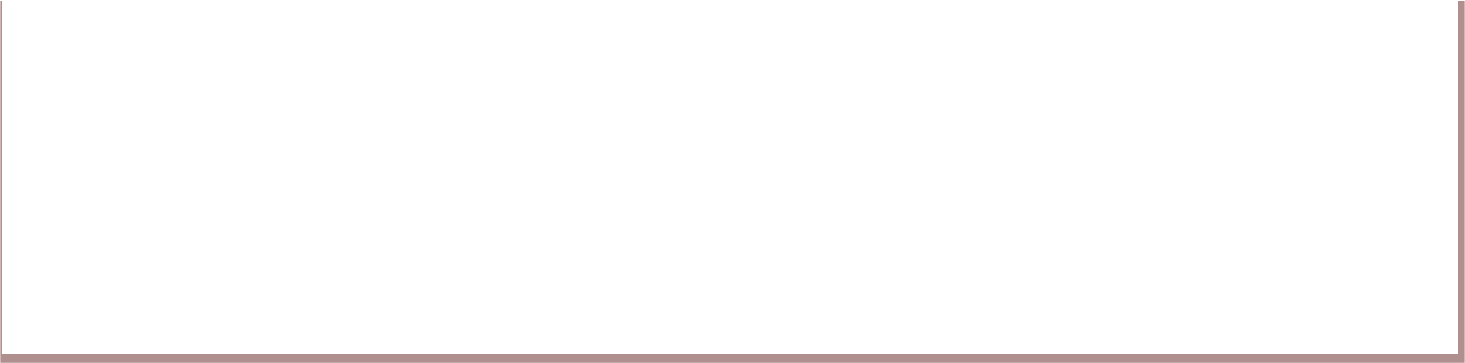 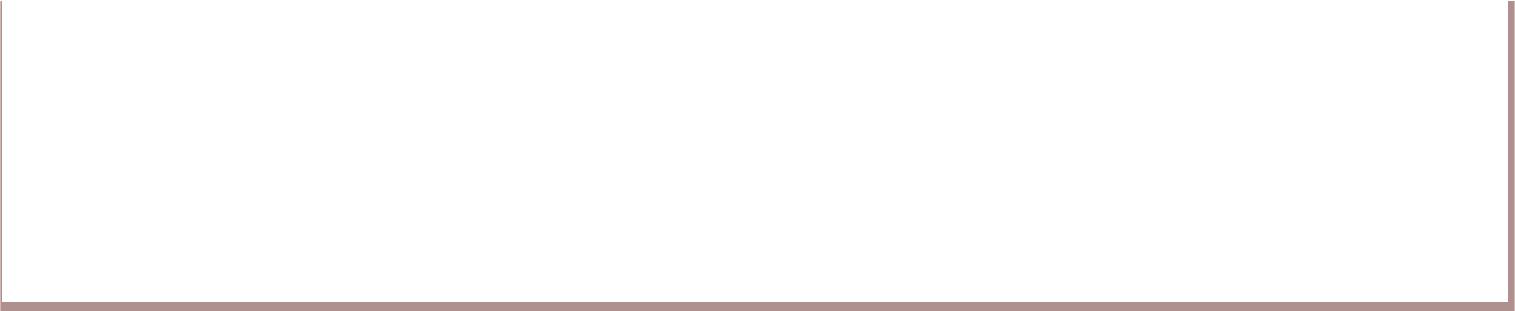 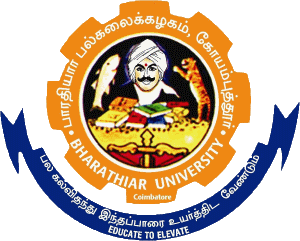 SyllabusAFFILIATEDCOLLEGES2020 – 2021 onwards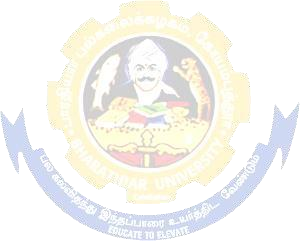 BHARATHIAR UNIVERSITY: COIMBATORE 641 046B.A.English Literature with Computer Applications For Affiliated Colleges(For the students admitted during the academic year 2020 – 21 onwards)$ - Includes 25/40% Continuous Internal Assessment marks for Theory and Practical Papers respectively. @ - No University Examinations. Only Continuous Internal Assessment (CIA) # - No Continuous Internal Assessment. Only University ExaminationsPROFESSIONAL ENGLISH COURSE is an Add on course for all UG students in the first and second semester.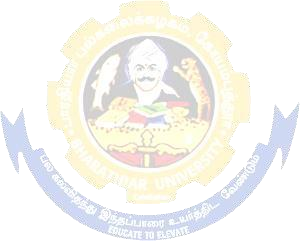 FIRST SEMESTER*S-Strong; M-Medium; L-LowSECOND SEMESTER*S-Strong; M-Medium; L-Low*S-Strong; M-Medium; L-LowTHIRD SEMESTER*S-Strong; M-Medium; L-Low*S-Strong; M-Medium; L-Low*S-Strong; M-Medium; L-LowFOURTH SEMESTERMapping with Programme Outcomes*S-Strong; M-Medium; L-LowMapping with Programme Outcomes*S-Strong; M-Medium; L-LowMapping with Programme Outcomes*S-Strong; M-Medium; L-LowFIFTH SEMESTER*S-Strong; M-Medium; L-LowMapping with Programme Outcomes*S-Strong; M-Medium; L-LowMapping with Programme Outcomes:*S-Strong; M-Medium; L-Low*S-Strong; M-Medium; L-LowSIXTH SEMESTER*S-Strong; M-Medium; L-LowMapping with Proramme Outcomes:*S-Strong; M-Medium; L-LowSECOND YEARSemester IIIMapping of Programme Outcomes:*S-Strong; M-Medium; L-LowSECOND YEARSemester IVMapping with ProgrammeOutcomes:*S-Strong; M-Medium;L-LowTHIRD YEARSemester V*S-Strong; M-Medium; L-LowTHIRD YEARSemester VI*S-Strong; M-Medium; L-LowPROFESSIONAL ENGLISH ADD ON COURSE(For all first year students) Professional English- Arts and Social SciencesOBJECTIVES:To develop the language skills of students by offering adequate practice in professional contexts.To enhance the lexical, grammatical and socio-linguistic and communicative competence of first year social sciences studentsTo focus on developing students‟ knowledge of domain specific registers and the required language skills.To develop strategic competence that will help in efficient communicationTo sharpen students‟ critical thinking skills and make students culturally aware of the target situation.Develop their competence in the use of English with particular reference to the workplace situation.Enhance the creativity of the students, which will enable them to think of innovative ways to solve issues in the workplace.Develop their competence and competitiveness and thereby improve their employability skills.Help students with a research bent of mind develop their skills in writing reports and research proposals.OUTCOMES OF THE COURSE:At the end of the course, learners will be able to,Recognise their own ability to improve their own competence in using the languageUse language for speaking with confidence in an intelligible and acceptable mannerUnderstand the importance of reading for lifeRead independently unfamiliar texts with comprehensionUnderstand the importance of writing in academic lifeWrite simple sentences without committing error of spelling or grammarAttend interviews with boldness and confidence.Adapt easily into the workplace context, having become communicatively competent.Apply to the Research &Development organisations/ sections in companies and offices with winning proposals.ELECTIVES SEMESTER: VElective – I-A ENGLISH FOR COMPETITIVE EXAMINATIONS.SUBJECT DESCRIPTION:This Paper aims at preparing the students for Various Competitive Examinations.OBJECTIVE:1. To know of Various tools that are essential for Competitive Exams CONTENS: All Chapters.Book Prescribed:English for Competitive Examinations by R.P Bhatnagar (Macmillan)Elective – I-B STUDY OF INDIAN THEATREOBJECTIVE:To help students develop histrionictalentsTo enable students to manipulate the communicative potentials ofdramaTo give them an orientation in dramaticwritingUnit I - Introduction to Indian Theatre Unit II -Traditions of Performance Unit III - How to Write a PlayUnit IV - How to Produce a PlayUnit V - Review of a Play - Project or Dialogue for a SituationBooks for Reference:Study of Indian Theatre - ENNES Publications Contact Nos: 04252 – 226283 93622 11949Elective – I-C PUBLIC SPEAKINGOBJECTIVE:To help students overcome the fear of facing anaudienceTo train students in planning a speech and then draftitTo acquaint students with the major practices in effective public speakingUnit I - Rudiments of Public Speaking(Theory)Unit II - Techniques of Public SpeakingUnit III - Planning and Writing a Speech Unit IV - Overcoming fear and understanding audience Unit V -Model speechesI have a dream - Martin LutherKingYesWe Can –ObamaChicago - SwamiVivekanandaBook for Reference: Dale Carnegie - Public SpeakingSEMESTER: VIElective – II-A Communicative English SubjectSUBJECT DESCRIPTION:This Paper gives the students knowledge of Communicative skills. OBJECTIVE:To excel in Communicative skills. CONTENTS: All Chapters from Developing Communication Skills Book Prescribed:Developing Communication Skills, by Krishnamohan and Meera Benerji. (Macmillan)Elective – II-B FUNDAMENTALS OF COMPARATIVE LITERATUREOBJECTIVE:To enable students to have an understanding of literatures of theworldTo orient them towards understanding of differentculturesTo train them in the logic and principles of comparison Unit I - Introduction to Comparative LiteratureUnit II - Principles of Comparative LiteratureUnit III - Oriental and Occidental Literature – Comparative Study Unit IV - Aesthetics - Eastern and WesternUnit V - Project – A Comparative Study of a Short Story or a Poem Each from a Language of Student‟s Choice and English.Book for Reference:Fundamentals of Comparative Literature - ENNES Publications.Elective – II-C THE FOUR SKILLS FOR COMMUNICATIONOBJECTIVE:To sensitize students to effectivewritingTo expose them to higher order writing in different situations inlife.To train students in specified types of formalwriting.Unit I - Study Skills Unit II - Precis Writing Unit III - Report Writing Unit IV - Commercial Correspondence Unit V - Drafting LSRW Skills Book Prescribed: Writing Skills by Dr.Thailambal (ENNESPublications)SEMESTER VIElective – III-A Introduction to Linguistics.SUBJECT DESCRIPTION:This Paper gives the student knowledge of Linguistics.OBJECTIVE:On successful completion of the paper the students should have come to know of Linguistics.CONTENTS:UNIT I: SECTION I- On Language & Languages (Unit 1 to 8) UNIT II: SECTION II- Linguistics (Unit 9 to 13)UNIT III: SECTION III-Structural Linguistic (Unit 14 to 23) UNIT IV : SECTION VI-Other Approaches ( Unit 39 to 41)UNIT V: SECTION VII- Some Applications of Linguistics (Unit 42 to 45) Book to be prescribed: Modern Linguistics. AnIntroduction by S. K. Verma, N. Krishnaswamy. (Oxford University Press)Elective – III-B STUDYING NOVELSOBJECTIVETo help students segment and classify different aspects of a NovelTo enable students to recognize themes andtechniquesTo train them in writing critiques of novels Unit I –AuthorsUnit II – Characters Unit III – Setting Unit IV - Plot and Story Unit V - ThemesBook for Reference: Mastering English Literature - Richard Gill (MacMillan)Elective – III-C TRANSLATION TASKSOBJECTIVE:To familiarize students with administrationterminologies in English and MotherTongueTo help them acquire a working knowledge in that field Unit I - Word and PhraseClassificationUnit II - Note terms, forms of endorsement Unit III - Note Order, Official LettersUnit IV - Circulars, ProceedingsUnit V - Government Orders, Announcements, Advertisements in Newspapers, Official Notes.Book for Reference: Translation Tasks - ENNES PublicationsQUESTION PAPER PATTERNS FOR PAPERS – Maximum 75 Marks:Section A – 10 MarksTen objective type questions from all units ( 10 X 1 = 10 ) , Section B – 25 MarksFive either or type questions of 5 marks each from all units. ( 5 X 5 = 25 ), Section C – 40 MarksFive either or type questions from all units ( 5 X 8 = 40 )QUESTION PAPER PATTERNS FOR PAPERS – Maximum 55 Marks:Section A – 10 MarksThe Doll‟s HouseExisting question paper pattern to be followedDate: 07/08/2020Rectification of syllabus in English - UGWith reference to the letter received from KSG College, Coimbatore.No Change in Part II English(2018-2019)There is no change in the Part II English syllabus for four semesters (Paper I, II, III, IV) (with reference to the letter from the Principal, KSG College mentioning B.Sc. Bio Technology andB.A. English Literature with CA)Changes in the Scheme of Syllabus (2018-19)The syllabus for B.A. English literature and B.A. English Literature with Computer Applications (CBSC pattern, Affiliated Colleges) for the students admitted during the academic year 2018-19 onwards has the changes in the Scheme of Examination. The subjects and the hours/week have been corrected asfollows:The following changes must be incorporated in the Scheme for B.A. English Literature (For the students admitted during the academic year 2018-19 onwards) in Semester IVSemesterIVThe following changes must be incorporated in the Scheme for B.A. English Literature with CA (For the students admitted during the academic year 2018-19 onwards) in Semester IV.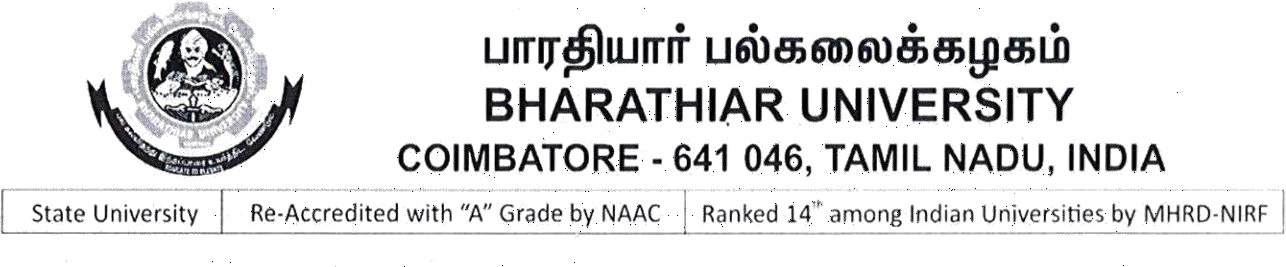 Semester IVProgram Educational Objectives (PEOs)Program Educational Objectives (PEOs)The B. A. English Literature with Computer Applications programme will enable the students toThe B. A. English Literature with Computer Applications programme will enable the students toPEO1To prove competency in the domain knowledge/area and language proficiencyPEO2Analyse the societal needs and issues through the literary perspective and to Practice lifelong learning for enhancing the ethical values of the societyPEO3To develop efficiency in LSRW skills and present themselves as efficient language trainersPEO4To produce noble research worksPEO5Improve their understanding about various socio- cultural aspects and find employment in media, freelance writing, content writing and teaching.PEO6Improve the possibilities of their employment in various sectorsPEO7Understand the requirements of the industry and Prepare themselves to face the challenges of competitive environmentProgram Specific Outcomes (PSOs)Program Specific Outcomes (PSOs)After the successful completion of B.A. English Literature with Computer Applications programme, the students are expectedAfter the successful completion of B.A. English Literature with Computer Applications programme, the students are expectedPSO1To demonstrate their competency in the domain areaPSO2To analysis the literary texts, with a critical insightPSO3To impart the critical evaluation on the literary textsPSO4To present the learned ideasPSO5To assess their communicative competencyPSO6To understand the role of a literature student in shaping the course of the societyPSO7To analyse the impact of literature on the societyPSO8To comprehend basic computer skills and develop good knowledge in software technologyPSO9To acquire the ability in understanding the lifelong learningPSO10To develop technical knowledge and utilize it in career developmentProgram Outcomes (POs)Program Outcomes (POs)On successful completion of the B.A. English Literature with Computer Applications programme, students will be able toOn successful completion of the B.A. English Literature with Computer Applications programme, students will be able toPO1Prove their knowledge and skills in Language and Literature.PO2Prove his proficiency in Listening Speaking Reading Writing.PO3Analyse a literary text of any genre like poetry, drama, prose, short story and fiction.PO4Apply the knowledge of literary theories in analyzing the literary text.PO5Write simple poems, short stories and essays.PO6Improve the technical skills in information technology and enhance employability in industryPO7Understand the need for lifelong learning and hone the required skills related to the industry.PO8Analyse the impact of literature on society and work for the betterment of the society.Course CodeCourse CodeTitle of the CourseCreditsHoursHoursHoursMaximum MarksMaximum MarksMaximum MarksCourse CodeCourse CodeTitle of the CourseCreditsTheoryPracticalPracticalCIAESETotalFIRST SEMESTERFIRST SEMESTERFIRST SEMESTERFIRST SEMESTERFIRST SEMESTERFIRST SEMESTERFIRST SEMESTERFIRST SEMESTERFIRST SEMESTERFIRST SEMESTERTAMIL ITAMIL I46252575100ENGLISH IENGLISH I46252575100CORE I – PROSE ICORE I – PROSE I3520205575CORE II – FICTION ICORE II – FICTION I3520205575ALLIED I – Social History of EnglandALLIED I – Social History of England46252575100Environmental StudiesEnvironmental Studies22----5050PROFESSIONAL ENGLISHCOURSE – Add on course.PROFESSIONAL ENGLISHCOURSE – Add on course.TotalTotalTotal2030500SECONDSEMESTERSECONDSEMESTERSECONDSEMESTERSECONDSEMESTERSECONDSEMESTERSECONDSEMESTERSECONDSEMESTERSECONDSEMESTERSECONDSEMESTERSECONDSEMESTERTAMIL IITAMIL II46252575100ENGLISH IIENGLISH II46252575100CORE III – POETRY ICORE III – POETRY I45252575100CORE IV – DRAMA ICORE IV – DRAMA I45252575100ALLIED II – History of English LiteratureALLIED II – History of English Literature46252575100Value – Education – Human Rights#Value – Education – Human Rights#22----5050PROFESSIONAL ENGLISHCOURSE – Add on course.PROFESSIONAL ENGLISHCOURSE – Add on course.TotalTotalTotal2230550THIRD SEMESTERTHIRD SEMESTERTHIRD SEMESTERTHIRD SEMESTERTHIRD SEMESTERTHIRD SEMESTERTHIRD SEMESTERTHIRD SEMESTERTHIRD SEMESTERTHIRD SEMESTERTAMIL IIITAMIL III46252575100ENGLISH IIIENGLISH III46252575100CORE V – PROSE IICORE V – PROSE II44252575100CORE VI – FUNDAMENTALS OF INFORMATION TECHNOLOGYCORE VI – FUNDAMENTALS OF INFORMATION TECHNOLOGY44252575100ALLIED III – Literary FormsALLIED III – Literary Forms45252575100JOB ORIENTED COURSE –PAPER 1- Language skill IJOB ORIENTED COURSE –PAPER 1- Language skill I3320205575Tamil@/Advanced Tamil# (OR) Non-Major Elective – I (Yoga for Human Excellence) # / Women‟sRights#Tamil@/Advanced Tamil# (OR) Non-Major Elective – I (Yoga for Human Excellence) # / Women‟sRights#22----5050TotalTotal2530625FOURTH SEMESTERFOURTH SEMESTERFOURTH SEMESTERFOURTH SEMESTERFOURTH SEMESTERFOURTH SEMESTERFOURTH SEMESTERFOURTH SEMESTERTAMIL IV462575100ENGLISH IV462575100CORE VII – POETRY II442575100CORE VIII – – SOFTWARE ENGINEERING442575100ALLIED IV –Literary Criticism452575100JOB ORIENTED COURSE –PAPER II- Language skill II33205575Tamil@/Advanced Tamil#(OR) Non -Major Elective –II- General Awareness22--5050TotalTotal2530625FIFTH SEMESTERFIFTH SEMESTERFIFTH SEMESTERFIFTH SEMESTERFIFTH SEMESTERFIFTH SEMESTERFIFTH SEMESTERFIFTH SEMESTERCORE IX – SHAKESPEARE -I462575100CORE X – INDIAN WRITING IN ENGLISH462575100CORE XI – BASIC PROGRAMMING AND INTERNET462575100CORE XII – COMMONWEALTHLITERATURE452575100ELECTIVE –I442575100VALUE ADDED COURSE –PAPER I- Study of English Phonetics- I33205575TotalTotal2330575SIXTH SEMESTERSIXTH SEMESTERSIXTH SEMESTERSIXTH SEMESTERSIXTH SEMESTERSIXTH SEMESTERSIXTH SEMESTERSIXTH SEMESTERCORE XIII – SHAKESPEARE-II462575100CORE XIV – INTENSIVESTUDY OF AN AUTHOR – TAGORE462575100CORE XV– PC SOFTWARE (MS OFFICE)452575100ELECTIVE –II452575100ELECTIVE –III452575100VALUE ADDED COURSE –PAPER II- Study of English Phonetics- II33205575Employability ReadinessExtension Activities@2-50--50TotalTotal2530625Grand TotalGrand Total1401803500List of Elective PapersList of Elective PapersList of Elective PapersELECTIVEAENGLISH FOR COMPETITIVE EXAMSBSTUDY OF INDIAN THEATERCPUBLIC SPEAKINGELECTIVEACOMMUNICATIVE ENGLISHBFUNDAMENTALS OF COMPARATIVE LITERATURECWRITING SKILLSELECTIVEAINTRODUCTION TO LINGUISTICSBSTUDYING NOVELSCTRANSLATION TASKSCourse codeCourse codePROSE ILLLTPPCCoreCoreCoreCore I333--3Pre-requisitePre-requisitePre-requisiteBasic knowledge of English proseSyllabus VersionSyllabus VersionSyllabus VersionSyllabus VersionSyllabus Version2020-20212020-2021Course Objectives:Course Objectives:Course Objectives:Course Objectives:Course Objectives:Course Objectives:Course Objectives:Course Objectives:Course Objectives:Course Objectives:Course Objectives:The main objectives of this course are to:Gain knowledge on the English Prose of different agesApply the varied styles in writing and improve language skillsThe main objectives of this course are to:Gain knowledge on the English Prose of different agesApply the varied styles in writing and improve language skillsThe main objectives of this course are to:Gain knowledge on the English Prose of different agesApply the varied styles in writing and improve language skillsThe main objectives of this course are to:Gain knowledge on the English Prose of different agesApply the varied styles in writing and improve language skillsThe main objectives of this course are to:Gain knowledge on the English Prose of different agesApply the varied styles in writing and improve language skillsThe main objectives of this course are to:Gain knowledge on the English Prose of different agesApply the varied styles in writing and improve language skillsThe main objectives of this course are to:Gain knowledge on the English Prose of different agesApply the varied styles in writing and improve language skillsThe main objectives of this course are to:Gain knowledge on the English Prose of different agesApply the varied styles in writing and improve language skillsThe main objectives of this course are to:Gain knowledge on the English Prose of different agesApply the varied styles in writing and improve language skillsThe main objectives of this course are to:Gain knowledge on the English Prose of different agesApply the varied styles in writing and improve language skillsThe main objectives of this course are to:Gain knowledge on the English Prose of different agesApply the varied styles in writing and improve language skillsExpected Course Outcomes:Expected Course Outcomes:Expected Course Outcomes:Expected Course Outcomes:Expected Course Outcomes:Expected Course Outcomes:Expected Course Outcomes:Expected Course Outcomes:Expected Course Outcomes:Expected Course Outcomes:Expected Course Outcomes:On the successful completion of the course, student will be able to:On the successful completion of the course, student will be able to:On the successful completion of the course, student will be able to:On the successful completion of the course, student will be able to:On the successful completion of the course, student will be able to:On the successful completion of the course, student will be able to:On the successful completion of the course, student will be able to:On the successful completion of the course, student will be able to:On the successful completion of the course, student will be able to:On the successful completion of the course, student will be able to:On the successful completion of the course, student will be able to:1Comprehend prose passagesComprehend prose passagesComprehend prose passagesK1, K2K1, K2K1, K2K1, K2K1, K2K1, K2K1, K22Enhance reading skillEnhance reading skillEnhance reading skillK2&K3K2&K3K2&K3K2&K3K2&K3K2&K3K2&K33Analyze the structure and style of Prose piecesAnalyze the structure and style of Prose piecesAnalyze the structure and style of Prose piecesK4K4K4K4K4K4K44Create simple paragraphCreate simple paragraphCreate simple paragraphK6K6K6K6K6K6K6K1 - Remember; K2 - Understand; K3 - Apply; K4 - Analyze; K5 - Evaluate; K6– CreateK1 - Remember; K2 - Understand; K3 - Apply; K4 - Analyze; K5 - Evaluate; K6– CreateK1 - Remember; K2 - Understand; K3 - Apply; K4 - Analyze; K5 - Evaluate; K6– CreateK1 - Remember; K2 - Understand; K3 - Apply; K4 - Analyze; K5 - Evaluate; K6– CreateK1 - Remember; K2 - Understand; K3 - Apply; K4 - Analyze; K5 - Evaluate; K6– CreateK1 - Remember; K2 - Understand; K3 - Apply; K4 - Analyze; K5 - Evaluate; K6– CreateK1 - Remember; K2 - Understand; K3 - Apply; K4 - Analyze; K5 - Evaluate; K6– CreateK1 - Remember; K2 - Understand; K3 - Apply; K4 - Analyze; K5 - Evaluate; K6– CreateK1 - Remember; K2 - Understand; K3 - Apply; K4 - Analyze; K5 - Evaluate; K6– CreateK1 - Remember; K2 - Understand; K3 - Apply; K4 - Analyze; K5 - Evaluate; K6– CreateK1 - Remember; K2 - Understand; K3 - Apply; K4 - Analyze; K5 - Evaluate; K6– CreateUnit:1Unit:115hours15hours15hours15hours15hoursThe Suitor andPapaTheSniperThe Suitor andPapaTheSniperThe Suitor andPapaTheSniperThe Suitor andPapaTheSniperThe Suitor andPapaTheSniperThe Suitor andPapaTheSniperThe Suitor andPapaTheSniperThe Suitor andPapaTheSniperThe Suitor andPapaTheSniperThe Suitor andPapaTheSniperThe Suitor andPapaTheSniperUnit:2Unit:215hours15hours15hours15hours15hoursA Handful ofDatesTwo Gentlemen ofVeronaA Handful ofDatesTwo Gentlemen ofVeronaA Handful ofDatesTwo Gentlemen ofVeronaA Handful ofDatesTwo Gentlemen ofVeronaA Handful ofDatesTwo Gentlemen ofVeronaA Handful ofDatesTwo Gentlemen ofVeronaA Handful ofDatesTwo Gentlemen ofVeronaA Handful ofDatesTwo Gentlemen ofVeronaA Handful ofDatesTwo Gentlemen ofVeronaA Handful ofDatesTwo Gentlemen ofVeronaA Handful ofDatesTwo Gentlemen ofVeronaUnit:3Unit:315hours15hours15hours15hours15hours15hoursKnow When to say "It's None of YourBusiness"How to Escape from Intellectual RubbishKnow When to say "It's None of YourBusiness"How to Escape from Intellectual RubbishKnow When to say "It's None of YourBusiness"How to Escape from Intellectual RubbishKnow When to say "It's None of YourBusiness"How to Escape from Intellectual RubbishKnow When to say "It's None of YourBusiness"How to Escape from Intellectual RubbishKnow When to say "It's None of YourBusiness"How to Escape from Intellectual RubbishKnow When to say "It's None of YourBusiness"How to Escape from Intellectual RubbishKnow When to say "It's None of YourBusiness"How to Escape from Intellectual RubbishKnow When to say "It's None of YourBusiness"How to Escape from Intellectual RubbishKnow When to say "It's None of YourBusiness"How to Escape from Intellectual RubbishKnow When to say "It's None of YourBusiness"How to Escape from Intellectual RubbishUnit:4Unit:415hours15hours15hours15hours15hours15hoursA Little Bit of What youFancyThe SecondCrucifixionA Little Bit of What youFancyThe SecondCrucifixionA Little Bit of What youFancyThe SecondCrucifixionA Little Bit of What youFancyThe SecondCrucifixionA Little Bit of What youFancyThe SecondCrucifixionA Little Bit of What youFancyThe SecondCrucifixionA Little Bit of What youFancyThe SecondCrucifixionA Little Bit of What youFancyThe SecondCrucifixionA Little Bit of What youFancyThe SecondCrucifixionA Little Bit of What youFancyThe SecondCrucifixionA Little Bit of What youFancyThe SecondCrucifixionUnit:5Unit:515 hours15 hours15 hours15 hours15 hours15 hoursHumanities vsSciencesThe Beauty inBlackHumanities vsSciencesThe Beauty inBlackHumanities vsSciencesThe Beauty inBlackHumanities vsSciencesThe Beauty inBlackHumanities vsSciencesThe Beauty inBlackHumanities vsSciencesThe Beauty inBlackHumanities vsSciencesThe Beauty inBlackHumanities vsSciencesThe Beauty inBlackHumanities vsSciencesThe Beauty inBlackHumanities vsSciencesThe Beauty inBlackHumanities vsSciencesThe Beauty inBlackTotal Lecture hoursTotal Lecture hoursTotal Lecture hours75hours75hours75hours75hours75hours75hoursText Book(s)Text Book(s)1CRUISE A Journey Through Prose Cambridge University PressReference BooksReference Books1The Literary Heritage: A New Anthology of Prose and Short Story by Hari Mohan Prasad, Ivan Khristo Masih, Chakradhar Prasad Singh, Motilal Banarsidass PublishingHouseRelated Online Contents [MOOC, SWAYAM, NPTEL, Websites etc.]Related Online Contents [MOOC, SWAYAM, NPTEL, Websites etc.]1http://users.bergen.org/raybat/prose.htmlhttps://www.mlbd.in/products/the-literary-heritage-a-new-anthology-of-prose-and-short-story- hari-mohan-prasad-ivan-khristo-masih-chakradhar-prasad-singh-9788120829213-8120829212COSPO 1PO 2PO 3PO 4PO 5PO 6PO 7PO 8CO 1LMSMSLLLCO 2LSLSSMMMCO 3LMSLMLMLCO 4MMMMSMLMCourse codeCourse codeFICTION ILLTPPCCoreCoreCoreCore II33--3Pre-requisitePre-requisitePre-requisiteBasic knowledge of English Fiction.Syllabus VersionSyllabus VersionSyllabus VersionSyllabus Version2020-20212020-2021Course Objectives:Course Objectives:Course Objectives:Course Objectives:Course Objectives:Course Objectives:Course Objectives:Course Objectives:Course Objectives:Course Objectives:The paper aims at introducing the students comprehend to the long narrative. To make the students analyse various aspects of fiction like plot, character, techniquesetc.The paper aims at introducing the students comprehend to the long narrative. To make the students analyse various aspects of fiction like plot, character, techniquesetc.The paper aims at introducing the students comprehend to the long narrative. To make the students analyse various aspects of fiction like plot, character, techniquesetc.The paper aims at introducing the students comprehend to the long narrative. To make the students analyse various aspects of fiction like plot, character, techniquesetc.The paper aims at introducing the students comprehend to the long narrative. To make the students analyse various aspects of fiction like plot, character, techniquesetc.The paper aims at introducing the students comprehend to the long narrative. To make the students analyse various aspects of fiction like plot, character, techniquesetc.The paper aims at introducing the students comprehend to the long narrative. To make the students analyse various aspects of fiction like plot, character, techniquesetc.The paper aims at introducing the students comprehend to the long narrative. To make the students analyse various aspects of fiction like plot, character, techniquesetc.The paper aims at introducing the students comprehend to the long narrative. To make the students analyse various aspects of fiction like plot, character, techniquesetc.The paper aims at introducing the students comprehend to the long narrative. To make the students analyse various aspects of fiction like plot, character, techniquesetc.Expected Course Outcomes:Expected Course Outcomes:Expected Course Outcomes:Expected Course Outcomes:Expected Course Outcomes:Expected Course Outcomes:Expected Course Outcomes:Expected Course Outcomes:Expected Course Outcomes:Expected Course Outcomes:On the successful completion of the course, student will be able to:On the successful completion of the course, student will be able to:On the successful completion of the course, student will be able to:On the successful completion of the course, student will be able to:On the successful completion of the course, student will be able to:On the successful completion of the course, student will be able to:On the successful completion of the course, student will be able to:On the successful completion of the course, student will be able to:On the successful completion of the course, student will be able to:On the successful completion of the course, student will be able to:1Understand the plot, setting and structureUnderstand the plot, setting and structureUnderstand the plot, setting and structureUnderstand the plot, setting and structureUnderstand the plot, setting and structureK2K2K2K22Identify the techniques used in Fictional writingIdentify the techniques used in Fictional writingIdentify the techniques used in Fictional writingIdentify the techniques used in Fictional writingIdentify the techniques used in Fictional writingK3K3K3K33Analyse various themes in the fictionAnalyse various themes in the fictionAnalyse various themes in the fictionAnalyse various themes in the fictionAnalyse various themes in the fictionK4K4K4K44Evaluate the role of major and minor charactersEvaluate the role of major and minor charactersEvaluate the role of major and minor charactersEvaluate the role of major and minor charactersEvaluate the role of major and minor charactersK5K5K5K5K1 - Remember; K2 - Understand; K3 - Apply; K4 - Analyze; K5 - Evaluate; K6 – CreateK1 - Remember; K2 - Understand; K3 - Apply; K4 - Analyze; K5 - Evaluate; K6 – CreateK1 - Remember; K2 - Understand; K3 - Apply; K4 - Analyze; K5 - Evaluate; K6 – CreateK1 - Remember; K2 - Understand; K3 - Apply; K4 - Analyze; K5 - Evaluate; K6 – CreateK1 - Remember; K2 - Understand; K3 - Apply; K4 - Analyze; K5 - Evaluate; K6 – CreateK1 - Remember; K2 - Understand; K3 - Apply; K4 - Analyze; K5 - Evaluate; K6 – CreateK1 - Remember; K2 - Understand; K3 - Apply; K4 - Analyze; K5 - Evaluate; K6 – CreateK1 - Remember; K2 - Understand; K3 - Apply; K4 - Analyze; K5 - Evaluate; K6 – CreateK1 - Remember; K2 - Understand; K3 - Apply; K4 - Analyze; K5 - Evaluate; K6 – CreateK1 - Remember; K2 - Understand; K3 - Apply; K4 - Analyze; K5 - Evaluate; K6 – CreateUnit:1Unit:115hours15hours15hours15hoursJane Eyre - Charlotte Bronte.Jane Eyre - Charlotte Bronte.Jane Eyre - Charlotte Bronte.Jane Eyre - Charlotte Bronte.Jane Eyre - Charlotte Bronte.Jane Eyre - Charlotte Bronte.Jane Eyre - Charlotte Bronte.Jane Eyre - Charlotte Bronte.Jane Eyre - Charlotte Bronte.Jane Eyre - Charlotte Bronte.Unit:2Unit:215hours15hours15hours15hoursKenilworth - Sir Walter ScottKenilworth - Sir Walter ScottKenilworth - Sir Walter ScottKenilworth - Sir Walter ScottKenilworth - Sir Walter ScottKenilworth - Sir Walter ScottKenilworth - Sir Walter ScottKenilworth - Sir Walter ScottKenilworth - Sir Walter ScottKenilworth - Sir Walter ScottUnit:3Unit:315hours15hours15hours15hours15hoursOliver Twist - Charles DickensOliver Twist - Charles DickensOliver Twist - Charles DickensOliver Twist - Charles DickensOliver Twist - Charles DickensOliver Twist - Charles DickensOliver Twist - Charles DickensOliver Twist - Charles DickensOliver Twist - Charles DickensOliver Twist - Charles DickensUnit:4Unit:415hours15hours15hours15hours15hoursFar From the Madding Crowd - Thomas HardyFar From the Madding Crowd - Thomas HardyFar From the Madding Crowd - Thomas HardyFar From the Madding Crowd - Thomas HardyFar From the Madding Crowd - Thomas HardyFar From the Madding Crowd - Thomas HardyFar From the Madding Crowd - Thomas HardyFar From the Madding Crowd - Thomas HardyFar From the Madding Crowd - Thomas HardyFar From the Madding Crowd - Thomas HardyUnit:5Unit:515 hours15 hours15 hours15 hours15 hoursLord of the Flies - William GoldingLord of the Flies - William GoldingLord of the Flies - William GoldingLord of the Flies - William GoldingLord of the Flies - William GoldingLord of the Flies - William GoldingLord of the Flies - William GoldingLord of the Flies - William GoldingLord of the Flies - William GoldingLord of the Flies - William GoldingTotal Lecture hoursTotal Lecture hoursTotal Lecture hours75hours75hours75hours75hours75hoursText Book(s)Text Book(s)1Jane Eyre - Charlotte Bronte, Penguin Classics2Kenilworth - Sir Walter Scott, Penguin Classics3Oliver Twist - Charles Dickens, Fingerprint Classics4Far From the Madding Crowd - Thomas Hardy, Penguin Classics5Lord of the Flies - William Golding, Faber ClassicsReference BooksReference Books1Critical Approaches to Literature, David Daiches, Kessinger Publishing.Related Online Contents [MOOC, SWAYAM, NPTEL, Websites etc.]Related Online Contents [MOOC, SWAYAM, NPTEL, Websites etc.]1https://books.google.co.in/books/about/Critical_Approaches_to_Literature.html?id=UV2XQAAACAAJ&redir_esc=y2https://www.mooc-list.com/course/how-read-novel-futurelearnCO SPO 1PO 2PO 3PO 4PO 5PO 6PO 7PO 8CO 1SMLSMLLMCO 3SMSMMMSMCO 3LMSLSLLMCO 4MMSLMLLMCourse codeCourse codeSOCIAL HISTORY OF ENGLANDLLTTPPCCoreCoreCoreAllied I44--4Pre-requisitePre-requisitePre-requisiteBasic knowledge on History of England.Syllabus VersionSyllabus VersionSyllabus VersionSyllabus VersionSyllabus Version2020-20212020-2021Course Objectives:Course Objectives:Course Objectives:Course Objectives:Course Objectives:Course Objectives:Course Objectives:Course Objectives:Course Objectives:Course Objectives:Course Objectives:The paper‟s objective isTo expose the students to the history, ways and manners, customs and habits of the English society.To show how the literary works correspond to the changes in the society.The paper‟s objective isTo expose the students to the history, ways and manners, customs and habits of the English society.To show how the literary works correspond to the changes in the society.The paper‟s objective isTo expose the students to the history, ways and manners, customs and habits of the English society.To show how the literary works correspond to the changes in the society.The paper‟s objective isTo expose the students to the history, ways and manners, customs and habits of the English society.To show how the literary works correspond to the changes in the society.The paper‟s objective isTo expose the students to the history, ways and manners, customs and habits of the English society.To show how the literary works correspond to the changes in the society.The paper‟s objective isTo expose the students to the history, ways and manners, customs and habits of the English society.To show how the literary works correspond to the changes in the society.The paper‟s objective isTo expose the students to the history, ways and manners, customs and habits of the English society.To show how the literary works correspond to the changes in the society.The paper‟s objective isTo expose the students to the history, ways and manners, customs and habits of the English society.To show how the literary works correspond to the changes in the society.The paper‟s objective isTo expose the students to the history, ways and manners, customs and habits of the English society.To show how the literary works correspond to the changes in the society.The paper‟s objective isTo expose the students to the history, ways and manners, customs and habits of the English society.To show how the literary works correspond to the changes in the society.The paper‟s objective isTo expose the students to the history, ways and manners, customs and habits of the English society.To show how the literary works correspond to the changes in the society.Expected Course Outcomes:Expected Course Outcomes:Expected Course Outcomes:Expected Course Outcomes:Expected Course Outcomes:Expected Course Outcomes:Expected Course Outcomes:Expected Course Outcomes:Expected Course Outcomes:Expected Course Outcomes:Expected Course Outcomes:On the successful completion of the course, student will be able to:On the successful completion of the course, student will be able to:On the successful completion of the course, student will be able to:On the successful completion of the course, student will be able to:On the successful completion of the course, student will be able to:On the successful completion of the course, student will be able to:On the successful completion of the course, student will be able to:On the successful completion of the course, student will be able to:On the successful completion of the course, student will be able to:On the successful completion of the course, student will be able to:On the successful completion of the course, student will be able to:1Understand the impact of society on LiteratureUnderstand the impact of society on LiteratureUnderstand the impact of society on LiteratureUnderstand the impact of society on LiteratureUnderstand the impact of society on LiteratureUnderstand the impact of society on LiteratureK2K2K2K22Interlink the history of England with British English LiteratureInterlink the history of England with British English LiteratureInterlink the history of England with British English LiteratureInterlink the history of England with British English LiteratureInterlink the history of England with British English LiteratureInterlink the history of England with British English LiteratureK3K3K3K33Analyse the socio-cultural aspects of the society on LiteratureAnalyse the socio-cultural aspects of the society on LiteratureAnalyse the socio-cultural aspects of the society on LiteratureAnalyse the socio-cultural aspects of the society on LiteratureAnalyse the socio-cultural aspects of the society on LiteratureAnalyse the socio-cultural aspects of the society on LiteratureK4K4K4K44Evaluate the literary work by considering its historical aspectsEvaluate the literary work by considering its historical aspectsEvaluate the literary work by considering its historical aspectsEvaluate the literary work by considering its historical aspectsEvaluate the literary work by considering its historical aspectsEvaluate the literary work by considering its historical aspectsK5K5K5K5K1 - Remember; K2 - Understand; K3 - Apply; K4 - Analyze; K5 - Evaluate; K6 – CreateK1 - Remember; K2 - Understand; K3 - Apply; K4 - Analyze; K5 - Evaluate; K6 – CreateK1 - Remember; K2 - Understand; K3 - Apply; K4 - Analyze; K5 - Evaluate; K6 – CreateK1 - Remember; K2 - Understand; K3 - Apply; K4 - Analyze; K5 - Evaluate; K6 – CreateK1 - Remember; K2 - Understand; K3 - Apply; K4 - Analyze; K5 - Evaluate; K6 – CreateK1 - Remember; K2 - Understand; K3 - Apply; K4 - Analyze; K5 - Evaluate; K6 – CreateK1 - Remember; K2 - Understand; K3 - Apply; K4 - Analyze; K5 - Evaluate; K6 – CreateK1 - Remember; K2 - Understand; K3 - Apply; K4 - Analyze; K5 - Evaluate; K6 – CreateK1 - Remember; K2 - Understand; K3 - Apply; K4 - Analyze; K5 - Evaluate; K6 – CreateK1 - Remember; K2 - Understand; K3 - Apply; K4 - Analyze; K5 - Evaluate; K6 – CreateK1 - Remember; K2 - Understand; K3 - Apply; K4 - Analyze; K5 - Evaluate; K6 – CreateUnit:1Unit:115hours15hours15hours15hours15hoursTheRenaissanceTheReformation.TheRenaissanceTheReformation.TheRenaissanceTheReformation.TheRenaissanceTheReformation.TheRenaissanceTheReformation.TheRenaissanceTheReformation.TheRenaissanceTheReformation.TheRenaissanceTheReformation.TheRenaissanceTheReformation.TheRenaissanceTheReformation.TheRenaissanceTheReformation.Unit:2Unit:215hours15hours15hours15hours15hoursThe Spanish Armada 2.Colonization3.Civil WarThe Spanish Armada 2.Colonization3.Civil WarThe Spanish Armada 2.Colonization3.Civil WarThe Spanish Armada 2.Colonization3.Civil WarThe Spanish Armada 2.Colonization3.Civil WarThe Spanish Armada 2.Colonization3.Civil WarThe Spanish Armada 2.Colonization3.Civil WarThe Spanish Armada 2.Colonization3.Civil WarThe Spanish Armada 2.Colonization3.Civil WarThe Spanish Armada 2.Colonization3.Civil WarThe Spanish Armada 2.Colonization3.Civil WarUnit:3Unit:315hours15hours15hours15hours15hours15hoursRestoration in EnglandAmerican war of IndependenceRestoration in EnglandAmerican war of IndependenceRestoration in EnglandAmerican war of IndependenceRestoration in EnglandAmerican war of IndependenceRestoration in EnglandAmerican war of IndependenceRestoration in EnglandAmerican war of IndependenceRestoration in EnglandAmerican war of IndependenceRestoration in EnglandAmerican war of IndependenceRestoration in EnglandAmerican war of IndependenceRestoration in EnglandAmerican war of IndependenceRestoration in EnglandAmerican war of IndependenceUnit:4Unit:415hours15hours15hours15hours15hours15hoursThe Agrarian RevolutionThe Industrial RevolutionThe Agrarian RevolutionThe Industrial RevolutionThe Agrarian RevolutionThe Industrial RevolutionThe Agrarian RevolutionThe Industrial RevolutionThe Agrarian RevolutionThe Industrial RevolutionThe Agrarian RevolutionThe Industrial RevolutionThe Agrarian RevolutionThe Industrial RevolutionThe Agrarian RevolutionThe Industrial RevolutionThe Agrarian RevolutionThe Industrial RevolutionThe Agrarian RevolutionThe Industrial RevolutionThe Agrarian RevolutionThe Industrial RevolutionUnit:5Unit:515hoursThe ReformBillsThe Development of Education in VictorianperiodWorldWarsThe ReformBillsThe Development of Education in VictorianperiodWorldWarsThe ReformBillsThe Development of Education in VictorianperiodWorldWarsThe ReformBillsThe Development of Education in VictorianperiodWorldWarsTotal Lecture hours75hoursText Book(s)Text Book(s)Text Book(s)Text Book(s)1Social History of England: by A. G. XavierSocial History of England: by A. G. XavierSocial History of England: by A. G. XavierReference BooksReference BooksReference BooksReference Books1Social History of England, Dr. A. Shanmugakani, Manimekala Publishing HouseSocial History of England, Dr. A. Shanmugakani, Manimekala Publishing HouseSocial History of England, Dr. A. Shanmugakani, Manimekala Publishing House2Social History of England, Padmaja Ashok, Orient Black SwanSocial History of England, Padmaja Ashok, Orient Black SwanSocial History of England, Padmaja Ashok, Orient Black SwanRelated Online Contents [MOOC, SWAYAM, NPTEL, Websites etc.]Related Online Contents [MOOC, SWAYAM, NPTEL, Websites etc.]Related Online Contents [MOOC, SWAYAM, NPTEL, Websites etc.]Related Online Contents [MOOC, SWAYAM, NPTEL, Websites etc.]1https://onlinecourses.nptel.ac.in/noc20_hs52/previewhttps://onlinecourses.nptel.ac.in/noc20_hs52/previewhttps://onlinecourses.nptel.ac.in/noc20_hs52/previewCourse Designed By:Course Designed By:Course Designed By:Course Designed By:COSPO 1PO 2PO 3PO 4PO 5PO 6PO 7PO 8CO 1SMMMMLLSCO 3SMMSMMMSCO 3MLMMLLMSCO 4MLSMMMLSCourse codeCourse codePOETRY – ILLLTPPCCoreCoreCoreCore III444---4Pre-requisitePre-requisitePre-requisiteBasic Knowledge of Poetry.Syllabus VersionSyllabus VersionSyllabus VersionSyllabus Version2020-20212020-20212020-2021Course Objectives:Course Objectives:Course Objectives:Course Objectives:Course Objectives:Course Objectives:Course Objectives:Course Objectives:Course Objectives:Course Objectives:Course Objectives:To make the students to comprehend poetry of different ages To make the students familiar with different types of poetryTo make the students to comprehend poetry of different ages To make the students familiar with different types of poetryTo make the students to comprehend poetry of different ages To make the students familiar with different types of poetryTo make the students to comprehend poetry of different ages To make the students familiar with different types of poetryTo make the students to comprehend poetry of different ages To make the students familiar with different types of poetryTo make the students to comprehend poetry of different ages To make the students familiar with different types of poetryTo make the students to comprehend poetry of different ages To make the students familiar with different types of poetryTo make the students to comprehend poetry of different ages To make the students familiar with different types of poetryTo make the students to comprehend poetry of different ages To make the students familiar with different types of poetryTo make the students to comprehend poetry of different ages To make the students familiar with different types of poetryTo make the students to comprehend poetry of different ages To make the students familiar with different types of poetryExpected Course Outcomes:Expected Course Outcomes:Expected Course Outcomes:Expected Course Outcomes:Expected Course Outcomes:Expected Course Outcomes:Expected Course Outcomes:Expected Course Outcomes:Expected Course Outcomes:Expected Course Outcomes:Expected Course Outcomes:On the successful completion of the course, students will be able to:On the successful completion of the course, students will be able to:On the successful completion of the course, students will be able to:On the successful completion of the course, students will be able to:On the successful completion of the course, students will be able to:On the successful completion of the course, students will be able to:On the successful completion of the course, students will be able to:On the successful completion of the course, students will be able to:On the successful completion of the course, students will be able to:On the successful completion of the course, students will be able to:On the successful completion of the course, students will be able to:1Gain knowledge of poetry of different agesGain knowledge of poetry of different agesGain knowledge of poetry of different agesGain knowledge of poetry of different agesGain knowledge of poetry of different agesGain knowledge of poetry of different agesGain knowledge of poetry of different agesGain knowledge of poetry of different agesK1K12Understand the literary terms and devicesUnderstand the literary terms and devicesUnderstand the literary terms and devicesUnderstand the literary terms and devicesUnderstand the literary terms and devicesUnderstand the literary terms and devicesUnderstand the literary terms and devicesUnderstand the literary terms and devicesK2K23Analyse a poemAnalyse a poemAnalyse a poemAnalyse a poemAnalyse a poemAnalyse a poemAnalyse a poemAnalyse a poemK4K44Learn new dimensions in connecting emotions and languages and create simple PoemsLearn new dimensions in connecting emotions and languages and create simple PoemsLearn new dimensions in connecting emotions and languages and create simple PoemsLearn new dimensions in connecting emotions and languages and create simple PoemsLearn new dimensions in connecting emotions and languages and create simple PoemsLearn new dimensions in connecting emotions and languages and create simple PoemsLearn new dimensions in connecting emotions and languages and create simple PoemsLearn new dimensions in connecting emotions and languages and create simple PoemsK6K6K1 - Remember; K2 - Understand; K3 - Apply; K4 - Analyze; K5 - Evaluate; K6 – CreateK1 - Remember; K2 - Understand; K3 - Apply; K4 - Analyze; K5 - Evaluate; K6 – CreateK1 - Remember; K2 - Understand; K3 - Apply; K4 - Analyze; K5 - Evaluate; K6 – CreateK1 - Remember; K2 - Understand; K3 - Apply; K4 - Analyze; K5 - Evaluate; K6 – CreateK1 - Remember; K2 - Understand; K3 - Apply; K4 - Analyze; K5 - Evaluate; K6 – CreateK1 - Remember; K2 - Understand; K3 - Apply; K4 - Analyze; K5 - Evaluate; K6 – CreateK1 - Remember; K2 - Understand; K3 - Apply; K4 - Analyze; K5 - Evaluate; K6 – CreateK1 - Remember; K2 - Understand; K3 - Apply; K4 - Analyze; K5 - Evaluate; K6 – CreateK1 - Remember; K2 - Understand; K3 - Apply; K4 - Analyze; K5 - Evaluate; K6 – CreateK1 - Remember; K2 - Understand; K3 - Apply; K4 - Analyze; K5 - Evaluate; K6 – CreateK1 - Remember; K2 - Understand; K3 - Apply; K4 - Analyze; K5 - Evaluate; K6 – CreateUnit:1Unit:115hours15hours15hours15hours15hoursGood Morrow - John DonneOne Day I wrote her Name - EdmundSpenserGood Morrow - John DonneOne Day I wrote her Name - EdmundSpenserGood Morrow - John DonneOne Day I wrote her Name - EdmundSpenserGood Morrow - John DonneOne Day I wrote her Name - EdmundSpenserGood Morrow - John DonneOne Day I wrote her Name - EdmundSpenserGood Morrow - John DonneOne Day I wrote her Name - EdmundSpenserGood Morrow - John DonneOne Day I wrote her Name - EdmundSpenserGood Morrow - John DonneOne Day I wrote her Name - EdmundSpenserGood Morrow - John DonneOne Day I wrote her Name - EdmundSpenserGood Morrow - John DonneOne Day I wrote her Name - EdmundSpenserGood Morrow - John DonneOne Day I wrote her Name - EdmundSpenserUnit:2Unit:215hours15hours15hours15hours15hoursSonnet 18 - WilliamShakespeareThe Temptations - JohnMiltonSonnet 18 - WilliamShakespeareThe Temptations - JohnMiltonSonnet 18 - WilliamShakespeareThe Temptations - JohnMiltonSonnet 18 - WilliamShakespeareThe Temptations - JohnMiltonSonnet 18 - WilliamShakespeareThe Temptations - JohnMiltonSonnet 18 - WilliamShakespeareThe Temptations - JohnMiltonSonnet 18 - WilliamShakespeareThe Temptations - JohnMiltonSonnet 18 - WilliamShakespeareThe Temptations - JohnMiltonSonnet 18 - WilliamShakespeareThe Temptations - JohnMiltonSonnet 18 - WilliamShakespeareThe Temptations - JohnMiltonSonnet 18 - WilliamShakespeareThe Temptations - JohnMiltonUnit:3Unit:315hours15hours15hours15hours15hours15hoursThe Tyger - WilliamBlakeTo Sleep - WilliamWordsworthThe Tyger - WilliamBlakeTo Sleep - WilliamWordsworthThe Tyger - WilliamBlakeTo Sleep - WilliamWordsworthThe Tyger - WilliamBlakeTo Sleep - WilliamWordsworthThe Tyger - WilliamBlakeTo Sleep - WilliamWordsworthThe Tyger - WilliamBlakeTo Sleep - WilliamWordsworthThe Tyger - WilliamBlakeTo Sleep - WilliamWordsworthThe Tyger - WilliamBlakeTo Sleep - WilliamWordsworthThe Tyger - WilliamBlakeTo Sleep - WilliamWordsworthThe Tyger - WilliamBlakeTo Sleep - WilliamWordsworthThe Tyger - WilliamBlakeTo Sleep - WilliamWordsworthUnit:4Unit:415HoursKubla Khan - Samuel TaylorColeridgeOde to a Skylark - Percy ByssheShelleyKubla Khan - Samuel TaylorColeridgeOde to a Skylark - Percy ByssheShelleyKubla Khan - Samuel TaylorColeridgeOde to a Skylark - Percy ByssheShelleyKubla Khan - Samuel TaylorColeridgeOde to a Skylark - Percy ByssheShelleyUnit:5Unit:515HoursOde to Autumn - JohnKeatsThe Lotus Eaters - Lord AlfredTennysonOde to Autumn - JohnKeatsThe Lotus Eaters - Lord AlfredTennysonOde to Autumn - JohnKeatsThe Lotus Eaters - Lord AlfredTennysonOde to Autumn - JohnKeatsThe Lotus Eaters - Lord AlfredTennysonTotal Lecture hours75hoursText Book(s)Text Book(s)Text Book(s)Text Book(s)1ELIXIR An Anthology of Poems Emerald PublicationELIXIR An Anthology of Poems Emerald PublicationELIXIR An Anthology of Poems Emerald PublicationReference BooksReference BooksReference BooksReference Books1M.H.Abrams (Ed), The Norton Anthology of English LiteraratureM.H.Abrams (Ed), The Norton Anthology of English LiteraratureM.H.Abrams (Ed), The Norton Anthology of English LiteraratureRelated Online Contents [MOOC, SWAYAM, NPTEL, Websites etc.]Related Online Contents [MOOC, SWAYAM, NPTEL, Websites etc.]Related Online Contents [MOOC, SWAYAM, NPTEL, Websites etc.]Related Online Contents [MOOC, SWAYAM, NPTEL, Websites etc.]1https://www.poetryfoundation.org/search?query=Sonnet+18+-+William+Shakespeare+https://www.poetryfoundation.org/search?query=Sonnet+18+-+William+Shakespeare+https://www.poetryfoundation.org/search?query=Sonnet+18+-+William+Shakespeare+2https://kupdf.net/download/norton-anthology-of-english- literature_596d23c5dc0d60035ba88e76_pdfhttps://kupdf.net/download/norton-anthology-of-english- literature_596d23c5dc0d60035ba88e76_pdfhttps://kupdf.net/download/norton-anthology-of-english- literature_596d23c5dc0d60035ba88e76_pdfCourse Designed By:Course Designed By:Course Designed By:Course Designed By:COSPO 1PO 2PO 3PO 4PO 5PO 6PO 7PO 8CO1SMMLMLLMCO2MMSMLLMLCO3MLMMSLLSCO4LMLMSLMMCourse codeCourse codeDRAMA ILLTTPCCoreCoreCoreCore IV44---4Pre-requisitePre-requisitePre-requisiteBasic knowledge of Drama.Syllabus VersionSyllabus VersionSyllabus VersionCourse Objectives:Course Objectives:Course Objectives:Course Objectives:Course Objectives:Course Objectives:Course Objectives:Course Objectives:Course Objectives:Course Objectives:To introduce the genre drama and its techniquesTo make the students to identify plot, characterization and structure of the playTo introduce the genre drama and its techniquesTo make the students to identify plot, characterization and structure of the playTo introduce the genre drama and its techniquesTo make the students to identify plot, characterization and structure of the playTo introduce the genre drama and its techniquesTo make the students to identify plot, characterization and structure of the playTo introduce the genre drama and its techniquesTo make the students to identify plot, characterization and structure of the playTo introduce the genre drama and its techniquesTo make the students to identify plot, characterization and structure of the playTo introduce the genre drama and its techniquesTo make the students to identify plot, characterization and structure of the playTo introduce the genre drama and its techniquesTo make the students to identify plot, characterization and structure of the playTo introduce the genre drama and its techniquesTo make the students to identify plot, characterization and structure of the playTo introduce the genre drama and its techniquesTo make the students to identify plot, characterization and structure of the playExpected Course Outcomes:Expected Course Outcomes:Expected Course Outcomes:Expected Course Outcomes:Expected Course Outcomes:Expected Course Outcomes:Expected Course Outcomes:Expected Course Outcomes:Expected Course Outcomes:Expected Course Outcomes:On the successful completion of the course, student will be able to:On the successful completion of the course, student will be able to:On the successful completion of the course, student will be able to:On the successful completion of the course, student will be able to:On the successful completion of the course, student will be able to:On the successful completion of the course, student will be able to:On the successful completion of the course, student will be able to:On the successful completion of the course, student will be able to:On the successful completion of the course, student will be able to:On the successful completion of the course, student will be able to:1Understand and enjoy reading playsUnderstand and enjoy reading playsUnderstand and enjoy reading playsUnderstand and enjoy reading playsUnderstand and enjoy reading playsUnderstand and enjoy reading playsUnderstand and enjoy reading playsK2K22Identify the elements of DramaIdentify the elements of DramaIdentify the elements of DramaIdentify the elements of DramaIdentify the elements of DramaIdentify the elements of DramaIdentify the elements of DramaK3K33Analyse the plays thematicallyAnalyse the plays thematicallyAnalyse the plays thematicallyAnalyse the plays thematicallyAnalyse the plays thematicallyAnalyse the plays thematicallyAnalyse the plays thematicallyK4K44Evaluate the characters of the playsEvaluate the characters of the playsEvaluate the characters of the playsEvaluate the characters of the playsEvaluate the characters of the playsEvaluate the characters of the playsEvaluate the characters of the playsK5K5K1 - Remember; K2 - Understand; K3 - Apply; K4 - Analyze; K5 - Evaluate; K6 – CreateK1 - Remember; K2 - Understand; K3 - Apply; K4 - Analyze; K5 - Evaluate; K6 – CreateK1 - Remember; K2 - Understand; K3 - Apply; K4 - Analyze; K5 - Evaluate; K6 – CreateK1 - Remember; K2 - Understand; K3 - Apply; K4 - Analyze; K5 - Evaluate; K6 – CreateK1 - Remember; K2 - Understand; K3 - Apply; K4 - Analyze; K5 - Evaluate; K6 – CreateK1 - Remember; K2 - Understand; K3 - Apply; K4 - Analyze; K5 - Evaluate; K6 – CreateK1 - Remember; K2 - Understand; K3 - Apply; K4 - Analyze; K5 - Evaluate; K6 – CreateK1 - Remember; K2 - Understand; K3 - Apply; K4 - Analyze; K5 - Evaluate; K6 – CreateK1 - Remember; K2 - Understand; K3 - Apply; K4 - Analyze; K5 - Evaluate; K6 – CreateK1 - Remember; K2 - Understand; K3 - Apply; K4 - Analyze; K5 - Evaluate; K6 – CreateUnit:1Unit:115hours15hours15hours15hours15hoursDr. Faustus - Christopher MarloweDr. Faustus - Christopher MarloweDr. Faustus - Christopher MarloweDr. Faustus - Christopher MarloweDr. Faustus - Christopher MarloweDr. Faustus - Christopher MarloweDr. Faustus - Christopher MarloweDr. Faustus - Christopher MarloweDr. Faustus - Christopher MarloweDr. Faustus - Christopher MarloweUnit:2Unit:215hours15hours15hours15hours15hoursShe Stoops to Conquer – Oliver GoldsmithShe Stoops to Conquer – Oliver GoldsmithShe Stoops to Conquer – Oliver GoldsmithShe Stoops to Conquer – Oliver GoldsmithShe Stoops to Conquer – Oliver GoldsmithShe Stoops to Conquer – Oliver GoldsmithShe Stoops to Conquer – Oliver GoldsmithShe Stoops to Conquer – Oliver GoldsmithShe Stoops to Conquer – Oliver GoldsmithShe Stoops to Conquer – Oliver GoldsmithUnit:3Unit:315hours15hours15hours15hours15hoursThe Alchemist – Ben JonsonThe Alchemist – Ben JonsonThe Alchemist – Ben JonsonThe Alchemist – Ben JonsonThe Alchemist – Ben JonsonThe Alchemist – Ben JonsonThe Alchemist – Ben JonsonThe Alchemist – Ben JonsonThe Alchemist – Ben JonsonThe Alchemist – Ben JonsonUnit:4Unit:415hours15hours15hours15hours15hoursThe Rivals – R.B.SheridanThe Rivals – R.B.SheridanThe Rivals – R.B.SheridanThe Rivals – R.B.SheridanThe Rivals – R.B.SheridanThe Rivals – R.B.SheridanThe Rivals – R.B.SheridanThe Rivals – R.B.SheridanThe Rivals – R.B.SheridanThe Rivals – R.B.SheridanUnit:5Unit:515 hours15 hours15 hours15 hours15 hoursStrife - John GalsworthyStrife - John GalsworthyStrife - John GalsworthyStrife - John GalsworthyStrife - John GalsworthyStrife - John GalsworthyStrife - John GalsworthyStrife - John GalsworthyStrife - John GalsworthyStrife - John GalsworthyTotal Lecture hoursTotal Lecture hoursTotal Lecture hours75hours75hours75hours75hours75hoursText Book(s)Text Book(s)1Dr. Faustus - Christopher Marlowe, Dover Thrift edition2She Stoops to Conquer- Oliver Goldsmith, Peacock Books3The Alchemist – Ben Jonson, Peacock Classics4The Rivals – R.B.Sheridan. Bloomsbury5Strife - John Galsworthy, MacmillanReference BooksReference Books1Critical Approaches to Literature, David Daiches, Kessinger Publishing2Related Online Contents [MOOC, SWAYAM, NPTEL, Websites etc.]Related Online Contents [MOOC, SWAYAM, NPTEL, Websites etc.]1https://www.mooc-list.com/tags/theatreCourse Designed By:Course Designed By:Co sPO 1PO 2PO 3PO 4PO 5PO 6PO 7PO 8CO 1SLMLMMMMCO 2MLSLMLMLCO 3MMSMSLMLCO 4MLSMMMLMCourse codeCourse codeHISTORY OF ENGLISH LITERATURELTPPCCoreCoreCoreAllied–II4---4Pre-requisitePre-requisitePre-requisiteBasic knowledge on English Literature and history of England.Syllabus VersionSyllabus VersionSyllabus Version2020-20212020-2021Course Objectives:Course Objectives:Course Objectives:Course Objectives:Course Objectives:Course Objectives:Course Objectives:Course Objectives:Course Objectives:To enrich the students with the wide knowledge of the historical and biographical details of writers of various ages.To make the students understand the development of British LiteratureTo enrich the students with the wide knowledge of the historical and biographical details of writers of various ages.To make the students understand the development of British LiteratureTo enrich the students with the wide knowledge of the historical and biographical details of writers of various ages.To make the students understand the development of British LiteratureTo enrich the students with the wide knowledge of the historical and biographical details of writers of various ages.To make the students understand the development of British LiteratureTo enrich the students with the wide knowledge of the historical and biographical details of writers of various ages.To make the students understand the development of British LiteratureTo enrich the students with the wide knowledge of the historical and biographical details of writers of various ages.To make the students understand the development of British LiteratureTo enrich the students with the wide knowledge of the historical and biographical details of writers of various ages.To make the students understand the development of British LiteratureTo enrich the students with the wide knowledge of the historical and biographical details of writers of various ages.To make the students understand the development of British LiteratureTo enrich the students with the wide knowledge of the historical and biographical details of writers of various ages.To make the students understand the development of British LiteratureExpected Course Outcomes:Expected Course Outcomes:Expected Course Outcomes:Expected Course Outcomes:Expected Course Outcomes:Expected Course Outcomes:Expected Course Outcomes:Expected Course Outcomes:Expected Course Outcomes:On the successful completion of the course, student will be able to:On the successful completion of the course, student will be able to:On the successful completion of the course, student will be able to:On the successful completion of the course, student will be able to:On the successful completion of the course, student will be able to:On the successful completion of the course, student will be able to:On the successful completion of the course, student will be able to:On the successful completion of the course, student will be able to:On the successful completion of the course, student will be able to:1Gain knowledge of the History of Literature and great authors of English.Gain knowledge of the History of Literature and great authors of English.Gain knowledge of the History of Literature and great authors of English.Gain knowledge of the History of Literature and great authors of English.K2K2K2K22Interconnect the history, biography of the author and the worksInterconnect the history, biography of the author and the worksInterconnect the history, biography of the author and the worksInterconnect the history, biography of the author and the worksK3K3K3K33Analyse the growth of literary genres of specific periodsAnalyse the growth of literary genres of specific periodsAnalyse the growth of literary genres of specific periodsAnalyse the growth of literary genres of specific periodsK4K4K4K44Evaluate the role of literary movements and their impact on the literary worksEvaluate the role of literary movements and their impact on the literary worksEvaluate the role of literary movements and their impact on the literary worksEvaluate the role of literary movements and their impact on the literary worksK5K5K5K5K1 - Remember; K2 - Undestand; K3 - Apply; K4 - Analyze; K5 - Evaluate; K6 – CreateK1 - Remember; K2 - Undestand; K3 - Apply; K4 - Analyze; K5 - Evaluate; K6 – CreateK1 - Remember; K2 - Undestand; K3 - Apply; K4 - Analyze; K5 - Evaluate; K6 – CreateK1 - Remember; K2 - Undestand; K3 - Apply; K4 - Analyze; K5 - Evaluate; K6 – CreateK1 - Remember; K2 - Undestand; K3 - Apply; K4 - Analyze; K5 - Evaluate; K6 – CreateK1 - Remember; K2 - Undestand; K3 - Apply; K4 - Analyze; K5 - Evaluate; K6 – CreateK1 - Remember; K2 - Undestand; K3 - Apply; K4 - Analyze; K5 - Evaluate; K6 – CreateK1 - Remember; K2 - Undestand; K3 - Apply; K4 - Analyze; K5 - Evaluate; K6 – CreateK1 - Remember; K2 - Undestand; K3 - Apply; K4 - Analyze; K5 - Evaluate; K6 – CreateUnit:1Unit:115hours15hours15hours15hoursThe Age ofChaucerThe Age of Shakespeare – Verse, Drama andProse.The Age ofChaucerThe Age of Shakespeare – Verse, Drama andProse.The Age ofChaucerThe Age of Shakespeare – Verse, Drama andProse.The Age ofChaucerThe Age of Shakespeare – Verse, Drama andProse.The Age ofChaucerThe Age of Shakespeare – Verse, Drama andProse.The Age ofChaucerThe Age of Shakespeare – Verse, Drama andProse.The Age ofChaucerThe Age of Shakespeare – Verse, Drama andProse.The Age ofChaucerThe Age of Shakespeare – Verse, Drama andProse.The Age ofChaucerThe Age of Shakespeare – Verse, Drama andProse.Unit:2Unit:215hours15hours15hours15hoursThe Age of Milton –MiltonThe Age of Dryden- Verse, Drama andProseThe Age of Milton –MiltonThe Age of Dryden- Verse, Drama andProseThe Age of Milton –MiltonThe Age of Dryden- Verse, Drama andProseThe Age of Milton –MiltonThe Age of Dryden- Verse, Drama andProseThe Age of Milton –MiltonThe Age of Dryden- Verse, Drama andProseThe Age of Milton –MiltonThe Age of Dryden- Verse, Drama andProseThe Age of Milton –MiltonThe Age of Dryden- Verse, Drama andProseThe Age of Milton –MiltonThe Age of Dryden- Verse, Drama andProseThe Age of Milton –MiltonThe Age of Dryden- Verse, Drama andProseUnit:3Unit:315hours15hours15hours15hoursThe Age of Pope- Verse, Drama andProseThe Age of Johnson-General Prose and theNovelThe Age of Pope- Verse, Drama andProseThe Age of Johnson-General Prose and theNovelThe Age of Pope- Verse, Drama andProseThe Age of Johnson-General Prose and theNovelThe Age of Pope- Verse, Drama andProseThe Age of Johnson-General Prose and theNovelThe Age of Pope- Verse, Drama andProseThe Age of Johnson-General Prose and theNovelThe Age of Pope- Verse, Drama andProseThe Age of Johnson-General Prose and theNovelThe Age of Pope- Verse, Drama andProseThe Age of Johnson-General Prose and theNovelThe Age of Pope- Verse, Drama andProseThe Age of Johnson-General Prose and theNovelThe Age of Pope- Verse, Drama andProseThe Age of Johnson-General Prose and theNovelUnit:4Unit:415hours15hours15hours15hoursTheAgeofWordsworth-TheolderPoets, theYoungerPoets.The Age of Tennyson-Verse, General Prose and TheNovel.TheAgeofWordsworth-TheolderPoets, theYoungerPoets.The Age of Tennyson-Verse, General Prose and TheNovel.TheAgeofWordsworth-TheolderPoets, theYoungerPoets.The Age of Tennyson-Verse, General Prose and TheNovel.TheAgeofWordsworth-TheolderPoets, theYoungerPoets.The Age of Tennyson-Verse, General Prose and TheNovel.TheAgeofWordsworth-TheolderPoets, theYoungerPoets.The Age of Tennyson-Verse, General Prose and TheNovel.TheAgeofWordsworth-TheolderPoets, theYoungerPoets.The Age of Tennyson-Verse, General Prose and TheNovel.TheAgeofWordsworth-TheolderPoets, theYoungerPoets.The Age of Tennyson-Verse, General Prose and TheNovel.TheAgeofWordsworth-TheolderPoets, theYoungerPoets.The Age of Tennyson-Verse, General Prose and TheNovel.TheAgeofWordsworth-TheolderPoets, theYoungerPoets.The Age of Tennyson-Verse, General Prose and TheNovel.Unit:5Unit:515 hoursThe Age ofHardyThe PresentAge.The Age ofHardyThe PresentAge.The Age ofHardyThe PresentAge.The Age ofHardyThe PresentAge.Total Lecture hours75hoursText Book(s)Text Book(s)Text Book(s)Text Book(s)1An Outline History of English Literature. by William Henry Hudson. (B.I Publications Pvt LtdAn Outline History of English Literature. by William Henry Hudson. (B.I Publications Pvt LtdAn Outline History of English Literature. by William Henry Hudson. (B.I Publications Pvt LtdReference BooksReference BooksReference BooksReference Books1History of English Literature, Harrows Publications, Chennai.History of English Literature, Harrows Publications, Chennai.History of English Literature, Harrows Publications, Chennai.2History of English Literature, Emerald Publishers, Chennai.History of English Literature, Emerald Publishers, Chennai.History of English Literature, Emerald Publishers, Chennai.Related Online Contents [MOOC, SWAYAM, NPTEL, Websites etc.]Related Online Contents [MOOC, SWAYAM, NPTEL, Websites etc.]Related Online Contents [MOOC, SWAYAM, NPTEL, Websites etc.]Related Online Contents [MOOC, SWAYAM, NPTEL, Websites etc.]1https://www.classcentral.com/course/swayam-history-of-english-language-and-literature-14108https://www.classcentral.com/course/swayam-history-of-english-language-and-literature-14108https://www.classcentral.com/course/swayam-history-of-english-language-and-literature-141082https://nptel.ac.in/courses/109/106/109106124/https://nptel.ac.in/courses/109/106/109106124/https://nptel.ac.in/courses/109/106/109106124/Course Designed By:Course Designed By:Course Designed By:Course Designed By:COSPO 1PO 2PO 3PO 4PO 5PO 6PO 7PO 8CO 1SMLMMLLMCO 2LMMMMLLSCO 3MMSSMLLMCO 4MLMLSMLMCourse codeCourse codePROSE IILTPPCCoreCoreCoreCore- V4---4Pre-requisitePre-requisitePre-requisiteBasic knowledge on English proseSyllabus VersionSyllabus VersionSyllabus Version2020-20212020-2021Course Objectives:Course Objectives:Course Objectives:Course Objectives:Course Objectives:Course Objectives:Course Objectives:Course Objectives:Course Objectives:To expose the students to the development of prose style in English To assist in understanding the techniques applied in prose writingTo expose the students to the development of prose style in English To assist in understanding the techniques applied in prose writingTo expose the students to the development of prose style in English To assist in understanding the techniques applied in prose writingTo expose the students to the development of prose style in English To assist in understanding the techniques applied in prose writingTo expose the students to the development of prose style in English To assist in understanding the techniques applied in prose writingTo expose the students to the development of prose style in English To assist in understanding the techniques applied in prose writingTo expose the students to the development of prose style in English To assist in understanding the techniques applied in prose writingTo expose the students to the development of prose style in English To assist in understanding the techniques applied in prose writingTo expose the students to the development of prose style in English To assist in understanding the techniques applied in prose writingExpected Course Outcomes:Expected Course Outcomes:Expected Course Outcomes:Expected Course Outcomes:Expected Course Outcomes:Expected Course Outcomes:Expected Course Outcomes:Expected Course Outcomes:Expected Course Outcomes:On the successful completion of the course, student will be able to:On the successful completion of the course, student will be able to:On the successful completion of the course, student will be able to:On the successful completion of the course, student will be able to:On the successful completion of the course, student will be able to:On the successful completion of the course, student will be able to:On the successful completion of the course, student will be able to:On the successful completion of the course, student will be able to:On the successful completion of the course, student will be able to:1Gain knowledge on Prose writingGain knowledge on Prose writingGain knowledge on Prose writingGain knowledge on Prose writingK1K1K1K12Identify the literary devices used in writing proseIdentify the literary devices used in writing proseIdentify the literary devices used in writing proseIdentify the literary devices used in writing proseK3K3K3K33Analyse the variety of prose piecesAnalyse the variety of prose piecesAnalyse the variety of prose piecesAnalyse the variety of prose piecesK4K4K4K44Create a simple and short prose passageCreate a simple and short prose passageCreate a simple and short prose passageCreate a simple and short prose passageK6K6K6K6K1 - Remember; K2 - Understand; K3 - Apply; K4 - Analyze; K5 - Evaluate; K6 – CreateK1 - Remember; K2 - Understand; K3 - Apply; K4 - Analyze; K5 - Evaluate; K6 – CreateK1 - Remember; K2 - Understand; K3 - Apply; K4 - Analyze; K5 - Evaluate; K6 – CreateK1 - Remember; K2 - Understand; K3 - Apply; K4 - Analyze; K5 - Evaluate; K6 – CreateK1 - Remember; K2 - Understand; K3 - Apply; K4 - Analyze; K5 - Evaluate; K6 – CreateK1 - Remember; K2 - Understand; K3 - Apply; K4 - Analyze; K5 - Evaluate; K6 – CreateK1 - Remember; K2 - Understand; K3 - Apply; K4 - Analyze; K5 - Evaluate; K6 – CreateK1 - Remember; K2 - Understand; K3 - Apply; K4 - Analyze; K5 - Evaluate; K6 – CreateK1 - Remember; K2 - Understand; K3 - Apply; K4 - Analyze; K5 - Evaluate; K6 – CreateUnit:1Unit:115hours15hours15hours15hoursOfStudiesOfTruthOfFriendshipOfStudiesOfTruthOfFriendshipOfStudiesOfTruthOfFriendshipOfStudiesOfTruthOfFriendshipOfStudiesOfTruthOfFriendshipOfStudiesOfTruthOfFriendshipOfStudiesOfTruthOfFriendshipOfStudiesOfTruthOfFriendshipOfStudiesOfTruthOfFriendshipUnit:2Unit:215hours15hours15hours15hoursThe SpectatorClubSir Roger atChurchSir Roger atTheatreThe SpectatorClubSir Roger atChurchSir Roger atTheatreThe SpectatorClubSir Roger atChurchSir Roger atTheatreThe SpectatorClubSir Roger atChurchSir Roger atTheatreThe SpectatorClubSir Roger atChurchSir Roger atTheatreThe SpectatorClubSir Roger atChurchSir Roger atTheatreThe SpectatorClubSir Roger atChurchSir Roger atTheatreThe SpectatorClubSir Roger atChurchSir Roger atTheatreThe SpectatorClubSir Roger atChurchSir Roger atTheatreUnit:3Unit:315hours15hours15hours15hours15hoursDream Children :AReverieDissertation Upon Roast PigThe Praise of the ChimneySweeperDream Children :AReverieDissertation Upon Roast PigThe Praise of the ChimneySweeperDream Children :AReverieDissertation Upon Roast PigThe Praise of the ChimneySweeperDream Children :AReverieDissertation Upon Roast PigThe Praise of the ChimneySweeperDream Children :AReverieDissertation Upon Roast PigThe Praise of the ChimneySweeperDream Children :AReverieDissertation Upon Roast PigThe Praise of the ChimneySweeperDream Children :AReverieDissertation Upon Roast PigThe Praise of the ChimneySweeperDream Children :AReverieDissertation Upon Roast PigThe Praise of the ChimneySweeperDream Children :AReverieDissertation Upon Roast PigThe Praise of the ChimneySweeperUnit:4Unit:415HoursOn GoodresolutionsOn DoingNothingOn Saying„Please‟On GoodresolutionsOn DoingNothingOn Saying„Please‟On GoodresolutionsOn DoingNothingOn Saying„Please‟On GoodresolutionsOn DoingNothingOn Saying„Please‟Unit:5Unit:515 hoursSelectedSnobberiesShooting anElephantBookshopmemories.SelectedSnobberiesShooting anElephantBookshopmemories.SelectedSnobberiesShooting anElephantBookshopmemories.SelectedSnobberiesShooting anElephantBookshopmemories.Total Lecture hours75hoursText Book(s)Text Book(s)Text Book(s)Text Book(s)1Pleasures of English Prose by MacmillanPleasures of English Prose by MacmillanPleasures of English Prose by Macmillan2A Collection of Essays-George OrwellA Collection of Essays-George OrwellA Collection of Essays-George OrwellReference BooksReference BooksReference BooksReference Books1The Norton Anthology of English LiteratureThe Norton Anthology of English LiteratureThe Norton Anthology of English Literature2Related Online Contents [MOOC, SWAYAM, NPTEL, Websites etc.]Related Online Contents [MOOC, SWAYAM, NPTEL, Websites etc.]Related Online Contents [MOOC, SWAYAM, NPTEL, Websites etc.]Related Online Contents [MOOC, SWAYAM, NPTEL, Websites etc.]1https://www.britannica.com/art/English-literature/Prosehttps://www.britannica.com/art/English-literature/Prosehttps://www.britannica.com/art/English-literature/ProseCourse Designed By:Course Designed By:Course Designed By:Course Designed By:COSPO 1PO 2PO 3PO 4PO 5PO 6PO 7PO 8CO 1SSMLLMMLCO 2MMSLMMLLCO 3MLSMLLMMCO 4SMSMSMMLCourseco deCourseco deCore VI –FUNDAMENTALS OF INFORMATION TECHNOLOGYTPPCCoreCoreCoreCORE VI44---4Pre-requisitePre-requisitePre-requisiteBasic knowledge on computerSyllabus VersionSyllabus VersionSyllabus VersionSyllabus Version2020-20212020-2021Course Objectives:Course Objectives:Course Objectives:Course Objectives:Course Objectives:Course Objectives:Course Objectives:Course Objectives:Course Objectives:Course Objectives:To provide basic knowledge about MS Office and internetTo provide basic knowledge about MS Office and internetTo provide basic knowledge about MS Office and internetTo provide basic knowledge about MS Office and internetTo provide basic knowledge about MS Office and internetTo provide basic knowledge about MS Office and internetTo provide basic knowledge about MS Office and internetTo provide basic knowledge about MS Office and internetTo provide basic knowledge about MS Office and internetTo provide basic knowledge about MS Office and internetTo make the students understand fundamentals of computer skillsTo make the students understand fundamentals of computer skillsTo make the students understand fundamentals of computer skillsTo make the students understand fundamentals of computer skillsTo make the students understand fundamentals of computer skillsTo make the students understand fundamentals of computer skillsTo make the students understand fundamentals of computer skillsTo make the students understand fundamentals of computer skillsTo make the students understand fundamentals of computer skillsTo make the students understand fundamentals of computer skillsExpected Course Outcomes:Expected Course Outcomes:Expected Course Outcomes:Expected Course Outcomes:Expected Course Outcomes:Expected Course Outcomes:Expected Course Outcomes:Expected Course Outcomes:Expected Course Outcomes:Expected Course Outcomes:On the successful completion of the course, student will be able to:On the successful completion of the course, student will be able to:On the successful completion of the course, student will be able to:On the successful completion of the course, student will be able to:On the successful completion of the course, student will be able to:On the successful completion of the course, student will be able to:On the successful completion of the course, student will be able to:On the successful completion of the course, student will be able to:On the successful completion of the course, student will be able to:On the successful completion of the course, student will be able to:1Understand basics of information technologyUnderstand basics of information technologyUnderstand basics of information technologyUnderstand basics of information technologyK1.K2K1.K2K1.K2K1.K2K1.K22Understand MS Office and internetUnderstand MS Office and internetUnderstand MS Office and internetUnderstand MS Office and internetK1K1K1K1K13Improve technical writing skillsImprove technical writing skillsImprove technical writing skillsImprove technical writing skillsK3K3K3K3K34Enhance employability skills through proper undersanding of information technologyEnhance employability skills through proper undersanding of information technologyEnhance employability skills through proper undersanding of information technologyEnhance employability skills through proper undersanding of information technologyK5K5K5K5K5K1 - Remember; K2 - Understand; K3 - Apply; K4 - Analyze; K5 - Evaluate; K6 – CreateK1 - Remember; K2 - Understand; K3 - Apply; K4 - Analyze; K5 - Evaluate; K6 – CreateK1 - Remember; K2 - Understand; K3 - Apply; K4 - Analyze; K5 - Evaluate; K6 – CreateK1 - Remember; K2 - Understand; K3 - Apply; K4 - Analyze; K5 - Evaluate; K6 – CreateK1 - Remember; K2 - Understand; K3 - Apply; K4 - Analyze; K5 - Evaluate; K6 – CreateK1 - Remember; K2 - Understand; K3 - Apply; K4 - Analyze; K5 - Evaluate; K6 – CreateK1 - Remember; K2 - Understand; K3 - Apply; K4 - Analyze; K5 - Evaluate; K6 – CreateK1 - Remember; K2 - Understand; K3 - Apply; K4 - Analyze; K5 - Evaluate; K6 – CreateK1 - Remember; K2 - Understand; K3 - Apply; K4 - Analyze; K5 - Evaluate; K6 – CreateK1 - Remember; K2 - Understand; K3 - Apply; K4 - Analyze; K5 - Evaluate; K6 – CreateUnit:1Unit:115hours15hours15hours15hours15hours15hoursIntroduction to Computers – characteristics, history, generations, classifications, application of computer, hardware and software, operation systems, computer language, DOS file, directory, Changing the directory, creating a new directory, copying files, deleting files, changing filename, date and time, type, print. Windows, windows basics, introduction, starting windows, using mouse, usingmenus in windows.Introduction to Computers – characteristics, history, generations, classifications, application of computer, hardware and software, operation systems, computer language, DOS file, directory, Changing the directory, creating a new directory, copying files, deleting files, changing filename, date and time, type, print. Windows, windows basics, introduction, starting windows, using mouse, usingmenus in windows.Introduction to Computers – characteristics, history, generations, classifications, application of computer, hardware and software, operation systems, computer language, DOS file, directory, Changing the directory, creating a new directory, copying files, deleting files, changing filename, date and time, type, print. Windows, windows basics, introduction, starting windows, using mouse, usingmenus in windows.Introduction to Computers – characteristics, history, generations, classifications, application of computer, hardware and software, operation systems, computer language, DOS file, directory, Changing the directory, creating a new directory, copying files, deleting files, changing filename, date and time, type, print. Windows, windows basics, introduction, starting windows, using mouse, usingmenus in windows.Introduction to Computers – characteristics, history, generations, classifications, application of computer, hardware and software, operation systems, computer language, DOS file, directory, Changing the directory, creating a new directory, copying files, deleting files, changing filename, date and time, type, print. Windows, windows basics, introduction, starting windows, using mouse, usingmenus in windows.Introduction to Computers – characteristics, history, generations, classifications, application of computer, hardware and software, operation systems, computer language, DOS file, directory, Changing the directory, creating a new directory, copying files, deleting files, changing filename, date and time, type, print. Windows, windows basics, introduction, starting windows, using mouse, usingmenus in windows.Introduction to Computers – characteristics, history, generations, classifications, application of computer, hardware and software, operation systems, computer language, DOS file, directory, Changing the directory, creating a new directory, copying files, deleting files, changing filename, date and time, type, print. Windows, windows basics, introduction, starting windows, using mouse, usingmenus in windows.Introduction to Computers – characteristics, history, generations, classifications, application of computer, hardware and software, operation systems, computer language, DOS file, directory, Changing the directory, creating a new directory, copying files, deleting files, changing filename, date and time, type, print. Windows, windows basics, introduction, starting windows, using mouse, usingmenus in windows.Introduction to Computers – characteristics, history, generations, classifications, application of computer, hardware and software, operation systems, computer language, DOS file, directory, Changing the directory, creating a new directory, copying files, deleting files, changing filename, date and time, type, print. Windows, windows basics, introduction, starting windows, using mouse, usingmenus in windows.Introduction to Computers – characteristics, history, generations, classifications, application of computer, hardware and software, operation systems, computer language, DOS file, directory, Changing the directory, creating a new directory, copying files, deleting files, changing filename, date and time, type, print. Windows, windows basics, introduction, starting windows, using mouse, usingmenus in windows.Unit:2Unit:215hours15hours15hours15hours15hours15hoursWord, introduction to word, editing a document, more and copy text and help system, formatting text & paragraph, finding and replacing text and spell checking, using tabs, enhancing documents, columns, tables & other features, using graphic, templates and wizards using mail merge,miscellaneous features of word.Word, introduction to word, editing a document, more and copy text and help system, formatting text & paragraph, finding and replacing text and spell checking, using tabs, enhancing documents, columns, tables & other features, using graphic, templates and wizards using mail merge,miscellaneous features of word.Word, introduction to word, editing a document, more and copy text and help system, formatting text & paragraph, finding and replacing text and spell checking, using tabs, enhancing documents, columns, tables & other features, using graphic, templates and wizards using mail merge,miscellaneous features of word.Word, introduction to word, editing a document, more and copy text and help system, formatting text & paragraph, finding and replacing text and spell checking, using tabs, enhancing documents, columns, tables & other features, using graphic, templates and wizards using mail merge,miscellaneous features of word.Word, introduction to word, editing a document, more and copy text and help system, formatting text & paragraph, finding and replacing text and spell checking, using tabs, enhancing documents, columns, tables & other features, using graphic, templates and wizards using mail merge,miscellaneous features of word.Word, introduction to word, editing a document, more and copy text and help system, formatting text & paragraph, finding and replacing text and spell checking, using tabs, enhancing documents, columns, tables & other features, using graphic, templates and wizards using mail merge,miscellaneous features of word.Word, introduction to word, editing a document, more and copy text and help system, formatting text & paragraph, finding and replacing text and spell checking, using tabs, enhancing documents, columns, tables & other features, using graphic, templates and wizards using mail merge,miscellaneous features of word.Word, introduction to word, editing a document, more and copy text and help system, formatting text & paragraph, finding and replacing text and spell checking, using tabs, enhancing documents, columns, tables & other features, using graphic, templates and wizards using mail merge,miscellaneous features of word.Word, introduction to word, editing a document, more and copy text and help system, formatting text & paragraph, finding and replacing text and spell checking, using tabs, enhancing documents, columns, tables & other features, using graphic, templates and wizards using mail merge,miscellaneous features of word.Word, introduction to word, editing a document, more and copy text and help system, formatting text & paragraph, finding and replacing text and spell checking, using tabs, enhancing documents, columns, tables & other features, using graphic, templates and wizards using mail merge,miscellaneous features of word.Unit:3Unit:315hours15hours15hours15hours15hoursIntroduction of worksheet & excel, getting started with excel, editing cells and using commands and functions, moving and copying, inserting and deleting rows and columns, getting help and formatting a worksheet, printing the worksheet, creating charts, using date and time and addressing modes, naming ranges and using statistical, math and financial functions. Power point basics editing text adding subordinate points, deleting slides, working in outline view, using design templates, addinggraphs, adding organization charts, running an electronic slide show, adding special effects.Introduction of worksheet & excel, getting started with excel, editing cells and using commands and functions, moving and copying, inserting and deleting rows and columns, getting help and formatting a worksheet, printing the worksheet, creating charts, using date and time and addressing modes, naming ranges and using statistical, math and financial functions. Power point basics editing text adding subordinate points, deleting slides, working in outline view, using design templates, addinggraphs, adding organization charts, running an electronic slide show, adding special effects.Introduction of worksheet & excel, getting started with excel, editing cells and using commands and functions, moving and copying, inserting and deleting rows and columns, getting help and formatting a worksheet, printing the worksheet, creating charts, using date and time and addressing modes, naming ranges and using statistical, math and financial functions. Power point basics editing text adding subordinate points, deleting slides, working in outline view, using design templates, addinggraphs, adding organization charts, running an electronic slide show, adding special effects.Introduction of worksheet & excel, getting started with excel, editing cells and using commands and functions, moving and copying, inserting and deleting rows and columns, getting help and formatting a worksheet, printing the worksheet, creating charts, using date and time and addressing modes, naming ranges and using statistical, math and financial functions. Power point basics editing text adding subordinate points, deleting slides, working in outline view, using design templates, addinggraphs, adding organization charts, running an electronic slide show, adding special effects.Introduction of worksheet & excel, getting started with excel, editing cells and using commands and functions, moving and copying, inserting and deleting rows and columns, getting help and formatting a worksheet, printing the worksheet, creating charts, using date and time and addressing modes, naming ranges and using statistical, math and financial functions. Power point basics editing text adding subordinate points, deleting slides, working in outline view, using design templates, addinggraphs, adding organization charts, running an electronic slide show, adding special effects.Introduction of worksheet & excel, getting started with excel, editing cells and using commands and functions, moving and copying, inserting and deleting rows and columns, getting help and formatting a worksheet, printing the worksheet, creating charts, using date and time and addressing modes, naming ranges and using statistical, math and financial functions. Power point basics editing text adding subordinate points, deleting slides, working in outline view, using design templates, addinggraphs, adding organization charts, running an electronic slide show, adding special effects.Introduction of worksheet & excel, getting started with excel, editing cells and using commands and functions, moving and copying, inserting and deleting rows and columns, getting help and formatting a worksheet, printing the worksheet, creating charts, using date and time and addressing modes, naming ranges and using statistical, math and financial functions. Power point basics editing text adding subordinate points, deleting slides, working in outline view, using design templates, addinggraphs, adding organization charts, running an electronic slide show, adding special effects.Introduction of worksheet & excel, getting started with excel, editing cells and using commands and functions, moving and copying, inserting and deleting rows and columns, getting help and formatting a worksheet, printing the worksheet, creating charts, using date and time and addressing modes, naming ranges and using statistical, math and financial functions. Power point basics editing text adding subordinate points, deleting slides, working in outline view, using design templates, addinggraphs, adding organization charts, running an electronic slide show, adding special effects.Introduction of worksheet & excel, getting started with excel, editing cells and using commands and functions, moving and copying, inserting and deleting rows and columns, getting help and formatting a worksheet, printing the worksheet, creating charts, using date and time and addressing modes, naming ranges and using statistical, math and financial functions. Power point basics editing text adding subordinate points, deleting slides, working in outline view, using design templates, addinggraphs, adding organization charts, running an electronic slide show, adding special effects.Introduction of worksheet & excel, getting started with excel, editing cells and using commands and functions, moving and copying, inserting and deleting rows and columns, getting help and formatting a worksheet, printing the worksheet, creating charts, using date and time and addressing modes, naming ranges and using statistical, math and financial functions. Power point basics editing text adding subordinate points, deleting slides, working in outline view, using design templates, addinggraphs, adding organization charts, running an electronic slide show, adding special effects.Unit:4Unit:415hours15hours15hours15hours15hoursDefinitions advantages browsers – brief overviews of servers - definition – introduction to world wide web (WWW) – Brief study of HTML tags – client/server Architecture in internet – Domain name –Extension types internet services – addressing scheme – feature of internet.Definitions advantages browsers – brief overviews of servers - definition – introduction to world wide web (WWW) – Brief study of HTML tags – client/server Architecture in internet – Domain name –Extension types internet services – addressing scheme – feature of internet.Definitions advantages browsers – brief overviews of servers - definition – introduction to world wide web (WWW) – Brief study of HTML tags – client/server Architecture in internet – Domain name –Extension types internet services – addressing scheme – feature of internet.Definitions advantages browsers – brief overviews of servers - definition – introduction to world wide web (WWW) – Brief study of HTML tags – client/server Architecture in internet – Domain name –Extension types internet services – addressing scheme – feature of internet.Definitions advantages browsers – brief overviews of servers - definition – introduction to world wide web (WWW) – Brief study of HTML tags – client/server Architecture in internet – Domain name –Extension types internet services – addressing scheme – feature of internet.Definitions advantages browsers – brief overviews of servers - definition – introduction to world wide web (WWW) – Brief study of HTML tags – client/server Architecture in internet – Domain name –Extension types internet services – addressing scheme – feature of internet.Definitions advantages browsers – brief overviews of servers - definition – introduction to world wide web (WWW) – Brief study of HTML tags – client/server Architecture in internet – Domain name –Extension types internet services – addressing scheme – feature of internet.Definitions advantages browsers – brief overviews of servers - definition – introduction to world wide web (WWW) – Brief study of HTML tags – client/server Architecture in internet – Domain name –Extension types internet services – addressing scheme – feature of internet.Definitions advantages browsers – brief overviews of servers - definition – introduction to world wide web (WWW) – Brief study of HTML tags – client/server Architecture in internet – Domain name –Extension types internet services – addressing scheme – feature of internet.Definitions advantages browsers – brief overviews of servers - definition – introduction to world wide web (WWW) – Brief study of HTML tags – client/server Architecture in internet – Domain name –Extension types internet services – addressing scheme – feature of internet.Unit:515 hoursIntroduction of Business Process Outsourcing and Knowledge Process Outsourcing – Essentials ofTechnical Writing – A Brief overview on soft skills.Introduction of Business Process Outsourcing and Knowledge Process Outsourcing – Essentials ofTechnical Writing – A Brief overview on soft skills.Introduction of Business Process Outsourcing and Knowledge Process Outsourcing – Essentials ofTechnical Writing – A Brief overview on soft skills.Total Lecture hours75hoursText Book(s)Text Book(s)Reference BooksReference Books1Fundamentals of computers 2nd edition, V.Rajaraman, Pai.2Easy Office 2000, SISO Books3MS Office, C.Nellikannan, Nels Publication4Internet Complete Reference, Healey Halin, Tata MaCraw.Related Online Contents [MOOC, SWAYAM, NPTEL, Websites etc.]Related Online Contents [MOOC, SWAYAM, NPTEL, Websites etc.]1Course Designed By:Course Designed By:COSPO 1PO 2PO 3PO 4PO 5PO 6PO 7PO 8CO 1SLMSLSSSCO 3MMMMSSMLCO 3MLSLMSMMCO 4MMLLSMMSCourse codeCourse codeLITERARY FORMSLITERARY FORMSLTPCCoreCoreCoreALLIED IIIALLIED III4--4Pre-requisitePre-requisitePre-requisiteBasic knowledge on forms of writing in LiteratureBasic knowledge on forms of writing in LiteratureSyllabus VersionSyllabus Version2020-20212020-2021Course Objectives:Course Objectives:Course Objectives:Course Objectives:Course Objectives:Course Objectives:Course Objectives:Course Objectives:Course Objectives:To introduce the various literary genres and devices of English Literature. To make the students understand the salient features of literary forms.To introduce the various literary genres and devices of English Literature. To make the students understand the salient features of literary forms.To introduce the various literary genres and devices of English Literature. To make the students understand the salient features of literary forms.To introduce the various literary genres and devices of English Literature. To make the students understand the salient features of literary forms.To introduce the various literary genres and devices of English Literature. To make the students understand the salient features of literary forms.To introduce the various literary genres and devices of English Literature. To make the students understand the salient features of literary forms.To introduce the various literary genres and devices of English Literature. To make the students understand the salient features of literary forms.To introduce the various literary genres and devices of English Literature. To make the students understand the salient features of literary forms.To introduce the various literary genres and devices of English Literature. To make the students understand the salient features of literary forms.Expected Course Outcomes:Expected Course Outcomes:Expected Course Outcomes:Expected Course Outcomes:Expected Course Outcomes:Expected Course Outcomes:Expected Course Outcomes:Expected Course Outcomes:Expected Course Outcomes:On the successful completion of the course, student will be able to:On the successful completion of the course, student will be able to:On the successful completion of the course, student will be able to:On the successful completion of the course, student will be able to:On the successful completion of the course, student will be able to:On the successful completion of the course, student will be able to:On the successful completion of the course, student will be able to:On the successful completion of the course, student will be able to:On the successful completion of the course, student will be able to:1Understand different literary forms and their charateristicsUnderstand different literary forms and their charateristicsUnderstand different literary forms and their charateristicsUnderstand different literary forms and their charateristicsK2K2K2K22Differenciate various literary devicesDifferenciate various literary devicesDifferenciate various literary devicesDifferenciate various literary devicesK4K4K4K43Identify literary devices in a work, compare the genres and their featuresIdentify literary devices in a work, compare the genres and their featuresIdentify literary devices in a work, compare the genres and their featuresIdentify literary devices in a work, compare the genres and their featuresK3K3K3K34Attempt a simple creative writingAttempt a simple creative writingAttempt a simple creative writingAttempt a simple creative writingK6K6K6K6K1 - Remember; K2 - Understand; K3 - Apply; K4 - Analyze; K5 - Evaluate; K6 – CreateK1 - Remember; K2 - Understand; K3 - Apply; K4 - Analyze; K5 - Evaluate; K6 – CreateK1 - Remember; K2 - Understand; K3 - Apply; K4 - Analyze; K5 - Evaluate; K6 – CreateK1 - Remember; K2 - Understand; K3 - Apply; K4 - Analyze; K5 - Evaluate; K6 – CreateK1 - Remember; K2 - Understand; K3 - Apply; K4 - Analyze; K5 - Evaluate; K6 – CreateK1 - Remember; K2 - Understand; K3 - Apply; K4 - Analyze; K5 - Evaluate; K6 – CreateK1 - Remember; K2 - Understand; K3 - Apply; K4 - Analyze; K5 - Evaluate; K6 – CreateK1 - Remember; K2 - Understand; K3 - Apply; K4 - Analyze; K5 - Evaluate; K6 – CreateK1 - Remember; K2 - Understand; K3 - Apply; K4 - Analyze; K5 - Evaluate; K6 – CreateUnit:1Unit:1POETRYPOETRYPOETRY15hours15hours15hours15hoursChapter I- Subjective and Objective Poetry Chapter II- Poetic Types Chapter III- Stanza FormsChapter I- Subjective and Objective Poetry Chapter II- Poetic Types Chapter III- Stanza FormsChapter I- Subjective and Objective Poetry Chapter II- Poetic Types Chapter III- Stanza FormsChapter I- Subjective and Objective Poetry Chapter II- Poetic Types Chapter III- Stanza FormsChapter I- Subjective and Objective Poetry Chapter II- Poetic Types Chapter III- Stanza FormsChapter I- Subjective and Objective Poetry Chapter II- Poetic Types Chapter III- Stanza FormsChapter I- Subjective and Objective Poetry Chapter II- Poetic Types Chapter III- Stanza FormsChapter I- Subjective and Objective Poetry Chapter II- Poetic Types Chapter III- Stanza FormsChapter I- Subjective and Objective Poetry Chapter II- Poetic Types Chapter III- Stanza FormsUnit:2Unit:2DRAMADRAMADRAMA15hours15hours15hours15hoursChapter I: Dramatic ArtChapter II: Dramatic Types (111-133)Chapter I: Dramatic ArtChapter II: Dramatic Types (111-133)Chapter I: Dramatic ArtChapter II: Dramatic Types (111-133)Chapter I: Dramatic ArtChapter II: Dramatic Types (111-133)Chapter I: Dramatic ArtChapter II: Dramatic Types (111-133)Chapter I: Dramatic ArtChapter II: Dramatic Types (111-133)Chapter I: Dramatic ArtChapter II: Dramatic Types (111-133)Chapter I: Dramatic ArtChapter II: Dramatic Types (111-133)Chapter I: Dramatic ArtChapter II: Dramatic Types (111-133)Unit:3Unit:3DRAMA &PROSEDRAMA &PROSE15hours15hours15hours15hours15hoursDrama: Chapter III: Dramatic Devices (134-139) Prose: Chapter I: Essay (183-192)Drama: Chapter III: Dramatic Devices (134-139) Prose: Chapter I: Essay (183-192)Drama: Chapter III: Dramatic Devices (134-139) Prose: Chapter I: Essay (183-192)Drama: Chapter III: Dramatic Devices (134-139) Prose: Chapter I: Essay (183-192)Drama: Chapter III: Dramatic Devices (134-139) Prose: Chapter I: Essay (183-192)Drama: Chapter III: Dramatic Devices (134-139) Prose: Chapter I: Essay (183-192)Drama: Chapter III: Dramatic Devices (134-139) Prose: Chapter I: Essay (183-192)Drama: Chapter III: Dramatic Devices (134-139) Prose: Chapter I: Essay (183-192)Drama: Chapter III: Dramatic Devices (134-139) Prose: Chapter I: Essay (183-192)Unit:4Unit:4PROSEPROSE15hours15hours15hours15hours15hoursChapter II: The Novel (193-224) Chapter III: Short story (225-229)Chapter II: The Novel (193-224) Chapter III: Short story (225-229)Chapter II: The Novel (193-224) Chapter III: Short story (225-229)Chapter II: The Novel (193-224) Chapter III: Short story (225-229)Chapter II: The Novel (193-224) Chapter III: Short story (225-229)Chapter II: The Novel (193-224) Chapter III: Short story (225-229)Chapter II: The Novel (193-224) Chapter III: Short story (225-229)Chapter II: The Novel (193-224) Chapter III: Short story (225-229)Chapter II: The Novel (193-224) Chapter III: Short story (225-229)Unit:5Unit:5PROSE15 hoursChapter IV: Biography and AutoBiography (230-236)Chapter IV: Biography and AutoBiography (230-236)Chapter IV: Biography and AutoBiography (230-236)Chapter IV: Biography and AutoBiography (230-236)Total Lecture hours75hoursText Book(s)Text Book(s)Text Book(s)Text Book(s)1A Background to the study of English Literature-by Prasad (Macmillan)A Background to the study of English Literature-by Prasad (Macmillan)A Background to the study of English Literature-by Prasad (Macmillan)Reference BooksReference BooksReference BooksReference Books1A Comparison to Literary Forms, Padmaja Ashok, Orient Black SwanA Comparison to Literary Forms, Padmaja Ashok, Orient Black SwanA Comparison to Literary Forms, Padmaja Ashok, Orient Black Swan2Literary Forms, Ramachandra Nair, Emerald PublishersLiterary Forms, Ramachandra Nair, Emerald PublishersLiterary Forms, Ramachandra Nair, Emerald Publishers3A Glossary of Literary Terms, M.H. AbramsA Glossary of Literary Terms, M.H. AbramsA Glossary of Literary Terms, M.H. AbramsRelated Online Contents [MOOC, SWAYAM, NPTEL, Websites etc.]Related Online Contents [MOOC, SWAYAM, NPTEL, Websites etc.]Related Online Contents [MOOC, SWAYAM, NPTEL, Websites etc.]Related Online Contents [MOOC, SWAYAM, NPTEL, Websites etc.]1https://www.mooc-list.com/course/introduction-literary-studies-saylororghttps://www.mooc-list.com/course/introduction-literary-studies-saylororghttps://www.mooc-list.com/course/introduction-literary-studies-saylororgCourse Designed By:Course Designed By:Course Designed By:Course Designed By:COSPO 1PO 2PO 3PO 4PO 5PO 6PO 7PO 8CO 1SMSMLMLMCO 3MMSLLMSLCO 3MSMLSMLMCO 4MLSLSMMLCourse codeCourse codePOETRY-IILLTPCCoreCoreCoreCore –VII44--4Pre-requisitePre-requisitePre-requisiteKnowledge of Basic English PoetrySyllabus VersionSyllabus VersionSyllabus Version2020-20212020-2021Course Objectives:Course Objectives:Course Objectives:Course Objectives:Course Objectives:Course Objectives:Course Objectives:Course Objectives:Course Objectives:To Introduce the students to Great Poems of English Literature. To help the students critically analyse the poetry.To Introduce the students to Great Poems of English Literature. To help the students critically analyse the poetry.To Introduce the students to Great Poems of English Literature. To help the students critically analyse the poetry.To Introduce the students to Great Poems of English Literature. To help the students critically analyse the poetry.To Introduce the students to Great Poems of English Literature. To help the students critically analyse the poetry.To Introduce the students to Great Poems of English Literature. To help the students critically analyse the poetry.To Introduce the students to Great Poems of English Literature. To help the students critically analyse the poetry.To Introduce the students to Great Poems of English Literature. To help the students critically analyse the poetry.To Introduce the students to Great Poems of English Literature. To help the students critically analyse the poetry.Expected Course Outcomes:Expected Course Outcomes:Expected Course Outcomes:Expected Course Outcomes:Expected Course Outcomes:Expected Course Outcomes:Expected Course Outcomes:Expected Course Outcomes:Expected Course Outcomes:On the successful completion of the course, student will be able to:On the successful completion of the course, student will be able to:On the successful completion of the course, student will be able to:On the successful completion of the course, student will be able to:On the successful completion of the course, student will be able to:On the successful completion of the course, student will be able to:On the successful completion of the course, student will be able to:On the successful completion of the course, student will be able to:On the successful completion of the course, student will be able to:1Gain intense knowledge of poetryGain intense knowledge of poetryGain intense knowledge of poetryGain intense knowledge of poetryGain intense knowledge of poetryGain intense knowledge of poetryK1K12Understand the literary importance of each poetryUnderstand the literary importance of each poetryUnderstand the literary importance of each poetryUnderstand the literary importance of each poetryUnderstand the literary importance of each poetryUnderstand the literary importance of each poetryK2K23Critically analyse poetryCritically analyse poetryCritically analyse poetryCritically analyse poetryCritically analyse poetryCritically analyse poetryK4K44Create simple poem by using literary devicesCreate simple poem by using literary devicesCreate simple poem by using literary devicesCreate simple poem by using literary devicesCreate simple poem by using literary devicesCreate simple poem by using literary devicesK6K6K1 - Remember; K2 - Understand; K3 - Apply; K4 - Analyze; K5 - Evaluate; K6 – CreateK1 - Remember; K2 - Understand; K3 - Apply; K4 - Analyze; K5 - Evaluate; K6 – CreateK1 - Remember; K2 - Understand; K3 - Apply; K4 - Analyze; K5 - Evaluate; K6 – CreateK1 - Remember; K2 - Understand; K3 - Apply; K4 - Analyze; K5 - Evaluate; K6 – CreateK1 - Remember; K2 - Understand; K3 - Apply; K4 - Analyze; K5 - Evaluate; K6 – CreateK1 - Remember; K2 - Understand; K3 - Apply; K4 - Analyze; K5 - Evaluate; K6 – CreateK1 - Remember; K2 - Understand; K3 - Apply; K4 - Analyze; K5 - Evaluate; K6 – CreateK1 - Remember; K2 - Understand; K3 - Apply; K4 - Analyze; K5 - Evaluate; K6 – CreateK1 - Remember; K2 - Understand; K3 - Apply; K4 - Analyze; K5 - Evaluate; K6 – CreateUnit :1Unit :115hours15hours15hours15hoursDover Beach - MatthewArnoldMy Last Duchess - RobertBrowningUlysses -Tennyson.Dover Beach - MatthewArnoldMy Last Duchess - RobertBrowningUlysses -Tennyson.Dover Beach - MatthewArnoldMy Last Duchess - RobertBrowningUlysses -Tennyson.Dover Beach - MatthewArnoldMy Last Duchess - RobertBrowningUlysses -Tennyson.Dover Beach - MatthewArnoldMy Last Duchess - RobertBrowningUlysses -Tennyson.Dover Beach - MatthewArnoldMy Last Duchess - RobertBrowningUlysses -Tennyson.Dover Beach - MatthewArnoldMy Last Duchess - RobertBrowningUlysses -Tennyson.Dover Beach - MatthewArnoldMy Last Duchess - RobertBrowningUlysses -Tennyson.Dover Beach - MatthewArnoldMy Last Duchess - RobertBrowningUlysses -Tennyson.Unit:2Unit:215Hours15Hours15Hours15HoursThe Darkling Thrush -ThomasHardyThe Windhover – G.M.HopkinsSailing to Byzantium -W.B.YeatsThe Darkling Thrush -ThomasHardyThe Windhover – G.M.HopkinsSailing to Byzantium -W.B.YeatsThe Darkling Thrush -ThomasHardyThe Windhover – G.M.HopkinsSailing to Byzantium -W.B.YeatsThe Darkling Thrush -ThomasHardyThe Windhover – G.M.HopkinsSailing to Byzantium -W.B.YeatsThe Darkling Thrush -ThomasHardyThe Windhover – G.M.HopkinsSailing to Byzantium -W.B.YeatsThe Darkling Thrush -ThomasHardyThe Windhover – G.M.HopkinsSailing to Byzantium -W.B.YeatsThe Darkling Thrush -ThomasHardyThe Windhover – G.M.HopkinsSailing to Byzantium -W.B.YeatsThe Darkling Thrush -ThomasHardyThe Windhover – G.M.HopkinsSailing to Byzantium -W.B.YeatsThe Darkling Thrush -ThomasHardyThe Windhover – G.M.HopkinsSailing to Byzantium -W.B.YeatsUnit:3Unit:315hours15hours15hours15hoursA Prayer for my Daughter -W.B.YeatsThe Burial of the Dead, from the Waste Land - T.S.Eliot3.Hawk Roasting -TedHughesA Prayer for my Daughter -W.B.YeatsThe Burial of the Dead, from the Waste Land - T.S.Eliot3.Hawk Roasting -TedHughesA Prayer for my Daughter -W.B.YeatsThe Burial of the Dead, from the Waste Land - T.S.Eliot3.Hawk Roasting -TedHughesA Prayer for my Daughter -W.B.YeatsThe Burial of the Dead, from the Waste Land - T.S.Eliot3.Hawk Roasting -TedHughesA Prayer for my Daughter -W.B.YeatsThe Burial of the Dead, from the Waste Land - T.S.Eliot3.Hawk Roasting -TedHughesA Prayer for my Daughter -W.B.YeatsThe Burial of the Dead, from the Waste Land - T.S.Eliot3.Hawk Roasting -TedHughesA Prayer for my Daughter -W.B.YeatsThe Burial of the Dead, from the Waste Land - T.S.Eliot3.Hawk Roasting -TedHughesA Prayer for my Daughter -W.B.YeatsThe Burial of the Dead, from the Waste Land - T.S.Eliot3.Hawk Roasting -TedHughesA Prayer for my Daughter -W.B.YeatsThe Burial of the Dead, from the Waste Land - T.S.Eliot3.Hawk Roasting -TedHughesUnit:4Unit:415hoursThe Unknown Citizen -W.H.AudenAnd Death shall have no Dominion - DylanThomasStrange meeting - WilfredOwenThe Unknown Citizen -W.H.AudenAnd Death shall have no Dominion - DylanThomasStrange meeting - WilfredOwenThe Unknown Citizen -W.H.AudenAnd Death shall have no Dominion - DylanThomasStrange meeting - WilfredOwenThe Unknown Citizen -W.H.AudenAnd Death shall have no Dominion - DylanThomasStrange meeting - WilfredOwenUnit:5Unit:515 hoursChurch Going - PhilipLarkinThe Hound of the heaven – FrancisThompsonThe Tyger- WilliamBlakeChurch Going - PhilipLarkinThe Hound of the heaven – FrancisThompsonThe Tyger- WilliamBlakeChurch Going - PhilipLarkinThe Hound of the heaven – FrancisThompsonThe Tyger- WilliamBlakeChurch Going - PhilipLarkinThe Hound of the heaven – FrancisThompsonThe Tyger- WilliamBlakeTotal Lecture hours75 hoursText Book(s)Text Book(s)Text Book(s)Text Book(s)1ELIXIR - An Anthology of Poems Emerald PublicationELIXIR - An Anthology of Poems Emerald PublicationELIXIR - An Anthology of Poems Emerald PublicationReference BooksReference BooksReference BooksReference Books1The Norton Anthology of English Literature, W.W.NortonThe Norton Anthology of English Literature, W.W.NortonThe Norton Anthology of English Literature, W.W.NortonRelated Online Contents [MOOC, SWAYAM, NPTEL, Websites etc.]Related Online Contents [MOOC, SWAYAM, NPTEL, Websites etc.]Related Online Contents [MOOC, SWAYAM, NPTEL, Websites etc.]Related Online Contents [MOOC, SWAYAM, NPTEL, Websites etc.]1https://www.coursera.org/courses?query=poetryhttps://www.coursera.org/courses?query=poetryhttps://www.coursera.org/courses?query=poetryCourse Designed By:Course Designed By:Course Designed By:Course Designed By:CosPO 1PO 2PO 3PO 4PO 5PO 6PO 7PO 8CO1SLMLMMMLCO2MLSMLMLMCO3MMSMLMLLCO4LLMMLSMLCourse codeCourse codeSOFTWARE ENGINEERINGLTPCCoreCoreCoreCore VIII4--4Pre-requisitePre-requisitePre-requisiteBasic knowledge on computer and information technologySyllabus VersionSyllabus Version2020-20212020-2021Course Objectives:Course Objectives:Course Objectives:Course Objectives:Course Objectives:Course Objectives:Course Objectives:Course Objectives:To introduce the software technology to studentsTo develop the technical writing skills in software engineeringTo introduce the software technology to studentsTo develop the technical writing skills in software engineeringTo introduce the software technology to studentsTo develop the technical writing skills in software engineeringTo introduce the software technology to studentsTo develop the technical writing skills in software engineeringTo introduce the software technology to studentsTo develop the technical writing skills in software engineeringTo introduce the software technology to studentsTo develop the technical writing skills in software engineeringTo introduce the software technology to studentsTo develop the technical writing skills in software engineeringTo introduce the software technology to studentsTo develop the technical writing skills in software engineeringExpected Course Outcomes:Expected Course Outcomes:Expected Course Outcomes:Expected Course Outcomes:Expected Course Outcomes:Expected Course Outcomes:Expected Course Outcomes:Expected Course Outcomes:On the successful completion of the course, student will be able to:On the successful completion of the course, student will be able to:On the successful completion of the course, student will be able to:On the successful completion of the course, student will be able to:On the successful completion of the course, student will be able to:On the successful completion of the course, student will be able to:On the successful completion of the course, student will be able to:On the successful completion of the course, student will be able to:1Understand basics of software, hardware and system analysisUnderstand basics of software, hardware and system analysisUnderstand basics of software, hardware and system analysisUnderstand basics of software, hardware and system analysisUnderstand basics of software, hardware and system analysisK1, K2K1, K22Understand data structure and design process and utilize the same practicallyUnderstand data structure and design process and utilize the same practicallyUnderstand data structure and design process and utilize the same practicallyUnderstand data structure and design process and utilize the same practicallyUnderstand data structure and design process and utilize the same practicallyK3K33Improve the technical writing skillsImprove the technical writing skillsImprove the technical writing skillsImprove the technical writing skillsImprove the technical writing skillsK4K44Enhance knowledge in working with computer and information technologyEnhance knowledge in working with computer and information technologyEnhance knowledge in working with computer and information technologyEnhance knowledge in working with computer and information technologyEnhance knowledge in working with computer and information technologyK6K6K1 - Remember; K2 - Understand; K3 - Apply; K4 - Analyze; K5 - Evaluate; K6 – CreateK1 - Remember; K2 - Understand; K3 - Apply; K4 - Analyze; K5 - Evaluate; K6 – CreateK1 - Remember; K2 - Understand; K3 - Apply; K4 - Analyze; K5 - Evaluate; K6 – CreateK1 - Remember; K2 - Understand; K3 - Apply; K4 - Analyze; K5 - Evaluate; K6 – CreateK1 - Remember; K2 - Understand; K3 - Apply; K4 - Analyze; K5 - Evaluate; K6 – CreateK1 - Remember; K2 - Understand; K3 - Apply; K4 - Analyze; K5 - Evaluate; K6 – CreateK1 - Remember; K2 - Understand; K3 - Apply; K4 - Analyze; K5 - Evaluate; K6 – CreateK1 - Remember; K2 - Understand; K3 - Apply; K4 - Analyze; K5 - Evaluate; K6 – CreateUnit :1Unit :115hours15hours15hours15hoursIntroduction - software - software crisis - software myths - computer based systems - Hardwareconsiderations- software considerations- system analysis- check list- system specificationIntroduction - software - software crisis - software myths - computer based systems - Hardwareconsiderations- software considerations- system analysis- check list- system specificationIntroduction - software - software crisis - software myths - computer based systems - Hardwareconsiderations- software considerations- system analysis- check list- system specificationIntroduction - software - software crisis - software myths - computer based systems - Hardwareconsiderations- software considerations- system analysis- check list- system specificationIntroduction - software - software crisis - software myths - computer based systems - Hardwareconsiderations- software considerations- system analysis- check list- system specificationIntroduction - software - software crisis - software myths - computer based systems - Hardwareconsiderations- software considerations- system analysis- check list- system specificationIntroduction - software - software crisis - software myths - computer based systems - Hardwareconsiderations- software considerations- system analysis- check list- system specificationIntroduction - software - software crisis - software myths - computer based systems - Hardwareconsiderations- software considerations- system analysis- check list- system specificationUnit:2Unit:215hours15hours15hours15hoursSoftware requirements specification - system modeling - software prototyping developing simpleformal specification - error specification - model based specification - object oriented design.Software requirements specification - system modeling - software prototyping developing simpleformal specification - error specification - model based specification - object oriented design.Software requirements specification - system modeling - software prototyping developing simpleformal specification - error specification - model based specification - object oriented design.Software requirements specification - system modeling - software prototyping developing simpleformal specification - error specification - model based specification - object oriented design.Software requirements specification - system modeling - software prototyping developing simpleformal specification - error specification - model based specification - object oriented design.Software requirements specification - system modeling - software prototyping developing simpleformal specification - error specification - model based specification - object oriented design.Software requirements specification - system modeling - software prototyping developing simpleformal specification - error specification - model based specification - object oriented design.Software requirements specification - system modeling - software prototyping developing simpleformal specification - error specification - model based specification - object oriented design.Unit:3Unit:315hours15hours15hours15hoursDesign process consideration - transform analysis- design heuristics – design optimisation - data structure verses data flow techniques -Jackson system development - warnier - orr diagrams - data structures system developmentDesign process consideration - transform analysis- design heuristics – design optimisation - data structure verses data flow techniques -Jackson system development - warnier - orr diagrams - data structures system developmentDesign process consideration - transform analysis- design heuristics – design optimisation - data structure verses data flow techniques -Jackson system development - warnier - orr diagrams - data structures system developmentDesign process consideration - transform analysis- design heuristics – design optimisation - data structure verses data flow techniques -Jackson system development - warnier - orr diagrams - data structures system developmentDesign process consideration - transform analysis- design heuristics – design optimisation - data structure verses data flow techniques -Jackson system development - warnier - orr diagrams - data structures system developmentDesign process consideration - transform analysis- design heuristics – design optimisation - data structure verses data flow techniques -Jackson system development - warnier - orr diagrams - data structures system developmentDesign process consideration - transform analysis- design heuristics – design optimisation - data structure verses data flow techniques -Jackson system development - warnier - orr diagrams - data structures system developmentDesign process consideration - transform analysis- design heuristics – design optimisation - data structure verses data flow techniques -Jackson system development - warnier - orr diagrams - data structures system developmentUnit:4Unit:415hours15hours15hours15hoursReal time systems - data flow oriented design method - programming function reliabilitysoftware reuse - CASE - software development environments.Real time systems - data flow oriented design method - programming function reliabilitysoftware reuse - CASE - software development environments.Real time systems - data flow oriented design method - programming function reliabilitysoftware reuse - CASE - software development environments.Real time systems - data flow oriented design method - programming function reliabilitysoftware reuse - CASE - software development environments.Real time systems - data flow oriented design method - programming function reliabilitysoftware reuse - CASE - software development environments.Real time systems - data flow oriented design method - programming function reliabilitysoftware reuse - CASE - software development environments.Real time systems - data flow oriented design method - programming function reliabilitysoftware reuse - CASE - software development environments.Real time systems - data flow oriented design method - programming function reliabilitysoftware reuse - CASE - software development environments.Unit:5Unit:515 hours15 hours15 hours15 hoursSoftware Quality Assurance - Quality metrics - software testing - 1 path testing - control structuretesting - black box testing - white box testing - integration – validation and system testing - software maintenance - reverse engineering and re-engineering.Software Quality Assurance - Quality metrics - software testing - 1 path testing - control structuretesting - black box testing - white box testing - integration – validation and system testing - software maintenance - reverse engineering and re-engineering.Software Quality Assurance - Quality metrics - software testing - 1 path testing - control structuretesting - black box testing - white box testing - integration – validation and system testing - software maintenance - reverse engineering and re-engineering.Software Quality Assurance - Quality metrics - software testing - 1 path testing - control structuretesting - black box testing - white box testing - integration – validation and system testing - software maintenance - reverse engineering and re-engineering.Software Quality Assurance - Quality metrics - software testing - 1 path testing - control structuretesting - black box testing - white box testing - integration – validation and system testing - software maintenance - reverse engineering and re-engineering.Software Quality Assurance - Quality metrics - software testing - 1 path testing - control structuretesting - black box testing - white box testing - integration – validation and system testing - software maintenance - reverse engineering and re-engineering.Software Quality Assurance - Quality metrics - software testing - 1 path testing - control structuretesting - black box testing - white box testing - integration – validation and system testing - software maintenance - reverse engineering and re-engineering.Software Quality Assurance - Quality metrics - software testing - 1 path testing - control structuretesting - black box testing - white box testing - integration – validation and system testing - software maintenance - reverse engineering and re-engineering.Total Lecture hours75hoursText Book(s)Text Book(s)1ROGER S PRESSMAN, "Software Engineering" Tata McGraw Hill Publication, Company Pvt. Ltd. 4'h Edition, 1997.;Reference BooksReference Books1Shooman, "Software Engineering" Tata McGraw Hill Publication Company Pvt. Ltd., 1987Related Online Contents [MOOC, SWAYAM, NPTEL, Websites etc.]Related Online Contents [MOOC, SWAYAM, NPTEL, Websites etc.]1https://www.mooc-list.com/course/theatre-and-globalization-courseraCourse Designed By:Course Designed By:COsPO 1PO 2PO 3PO 4PO 5PO 6PO 7PO 8CO1SSMMMMLLCOMMSMMSMMCO3MMSLSMMLCO4MLMLMSSSCourse codeCourse codeCourse codeLITERARY CRITICISMLLTTPPCCoreCoreCoreCoreCore VIII44----4Pre-requisitePre-requisitePre-requisitePre-requisiteBasic Knowledge on Literary CriticismSyllabus VersionSyllabus VersionSyllabus VersionSyllabus VersionSyllabus Version2020-20212020-2021Course Objectives:Course Objectives:Course Objectives:Course Objectives:Course Objectives:Course Objectives:Course Objectives:Course Objectives:Course Objectives:Course Objectives:Course Objectives:Course Objectives:To Trace the evolution of English literary criticism from past to present.To acquire knowledge on criticism and apply it in to analyse a text.To Trace the evolution of English literary criticism from past to present.To acquire knowledge on criticism and apply it in to analyse a text.To Trace the evolution of English literary criticism from past to present.To acquire knowledge on criticism and apply it in to analyse a text.To Trace the evolution of English literary criticism from past to present.To acquire knowledge on criticism and apply it in to analyse a text.To Trace the evolution of English literary criticism from past to present.To acquire knowledge on criticism and apply it in to analyse a text.To Trace the evolution of English literary criticism from past to present.To acquire knowledge on criticism and apply it in to analyse a text.To Trace the evolution of English literary criticism from past to present.To acquire knowledge on criticism and apply it in to analyse a text.To Trace the evolution of English literary criticism from past to present.To acquire knowledge on criticism and apply it in to analyse a text.To Trace the evolution of English literary criticism from past to present.To acquire knowledge on criticism and apply it in to analyse a text.To Trace the evolution of English literary criticism from past to present.To acquire knowledge on criticism and apply it in to analyse a text.To Trace the evolution of English literary criticism from past to present.To acquire knowledge on criticism and apply it in to analyse a text.To Trace the evolution of English literary criticism from past to present.To acquire knowledge on criticism and apply it in to analyse a text.Expected Course Outcomes:Expected Course Outcomes:Expected Course Outcomes:Expected Course Outcomes:Expected Course Outcomes:Expected Course Outcomes:Expected Course Outcomes:Expected Course Outcomes:Expected Course Outcomes:Expected Course Outcomes:Expected Course Outcomes:Expected Course Outcomes:On the successful completion of the course, student will be able to:On the successful completion of the course, student will be able to:On the successful completion of the course, student will be able to:On the successful completion of the course, student will be able to:On the successful completion of the course, student will be able to:On the successful completion of the course, student will be able to:On the successful completion of the course, student will be able to:On the successful completion of the course, student will be able to:On the successful completion of the course, student will be able to:On the successful completion of the course, student will be able to:On the successful completion of the course, student will be able to:On the successful completion of the course, student will be able to:11Carry Knowledge of leading Critics and their method of criticismCarry Knowledge of leading Critics and their method of criticismCarry Knowledge of leading Critics and their method of criticismCarry Knowledge of leading Critics and their method of criticismCarry Knowledge of leading Critics and their method of criticismCarry Knowledge of leading Critics and their method of criticismK1K1K1K122Understand the different schools of criticism and their theoriesUnderstand the different schools of criticism and their theoriesUnderstand the different schools of criticism and their theoriesUnderstand the different schools of criticism and their theoriesUnderstand the different schools of criticism and their theoriesUnderstand the different schools of criticism and their theoriesK2K2K2K233Interconnect the society, literature and literary criticism to analyse a textInterconnect the society, literature and literary criticism to analyse a textInterconnect the society, literature and literary criticism to analyse a textInterconnect the society, literature and literary criticism to analyse a textInterconnect the society, literature and literary criticism to analyse a textInterconnect the society, literature and literary criticism to analyse a textK4K4K4K444Evaluate a literary text by applying the ideas of the criticsEvaluate a literary text by applying the ideas of the criticsEvaluate a literary text by applying the ideas of the criticsEvaluate a literary text by applying the ideas of the criticsEvaluate a literary text by applying the ideas of the criticsEvaluate a literary text by applying the ideas of the criticsK5K5K5K5K1 - Remember; K2 - Understand; K3 - Apply; K4 - Analyze; K5 - Evaluate; K6 – CreateK1 - Remember; K2 - Understand; K3 - Apply; K4 - Analyze; K5 - Evaluate; K6 – CreateK1 - Remember; K2 - Understand; K3 - Apply; K4 - Analyze; K5 - Evaluate; K6 – CreateK1 - Remember; K2 - Understand; K3 - Apply; K4 - Analyze; K5 - Evaluate; K6 – CreateK1 - Remember; K2 - Understand; K3 - Apply; K4 - Analyze; K5 - Evaluate; K6 – CreateK1 - Remember; K2 - Understand; K3 - Apply; K4 - Analyze; K5 - Evaluate; K6 – CreateK1 - Remember; K2 - Understand; K3 - Apply; K4 - Analyze; K5 - Evaluate; K6 – CreateK1 - Remember; K2 - Understand; K3 - Apply; K4 - Analyze; K5 - Evaluate; K6 – CreateK1 - Remember; K2 - Understand; K3 - Apply; K4 - Analyze; K5 - Evaluate; K6 – CreateK1 - Remember; K2 - Understand; K3 - Apply; K4 - Analyze; K5 - Evaluate; K6 – CreateK1 - Remember; K2 - Understand; K3 - Apply; K4 - Analyze; K5 - Evaluate; K6 – CreateK1 - Remember; K2 - Understand; K3 - Apply; K4 - Analyze; K5 - Evaluate; K6 – CreateUnit:1Unit:1Unit:115hours15hours15hours15hours15hoursAristotleSir PhilipSydneyAristotleSir PhilipSydneyAristotleSir PhilipSydneyAristotleSir PhilipSydneyAristotleSir PhilipSydneyAristotleSir PhilipSydneyAristotleSir PhilipSydneyAristotleSir PhilipSydneyAristotleSir PhilipSydneyAristotleSir PhilipSydneyAristotleSir PhilipSydneyAristotleSir PhilipSydneyUnit:2Unit:2Unit:215hours15hours15hours15hours15hoursJohnDrydenDr.JohnsonJohnDrydenDr.JohnsonJohnDrydenDr.JohnsonJohnDrydenDr.JohnsonJohnDrydenDr.JohnsonJohnDrydenDr.JohnsonJohnDrydenDr.JohnsonJohnDrydenDr.JohnsonJohnDrydenDr.JohnsonJohnDrydenDr.JohnsonJohnDrydenDr.JohnsonJohnDrydenDr.JohnsonUnit:3Unit:3Unit:315hours15hours15hours15hours15hours15hoursWilliamWordsworthS.T.ColeridgeWilliamWordsworthS.T.ColeridgeWilliamWordsworthS.T.ColeridgeWilliamWordsworthS.T.ColeridgeWilliamWordsworthS.T.ColeridgeWilliamWordsworthS.T.ColeridgeWilliamWordsworthS.T.ColeridgeWilliamWordsworthS.T.ColeridgeWilliamWordsworthS.T.ColeridgeWilliamWordsworthS.T.ColeridgeWilliamWordsworthS.T.ColeridgeWilliamWordsworthS.T.ColeridgeUnit:4Unit:4Unit:415hours15hours15hours15hours15hours15hoursMathewArnoldWalterPaterMathewArnoldWalterPaterMathewArnoldWalterPaterMathewArnoldWalterPaterMathewArnoldWalterPaterMathewArnoldWalterPaterMathewArnoldWalterPaterMathewArnoldWalterPaterMathewArnoldWalterPaterMathewArnoldWalterPaterMathewArnoldWalterPaterMathewArnoldWalterPaterUnit:5Unit:5Unit:515 hours15 hours15 hours15 hours15 hours15 hoursT.S.EliotI.A.RichardsT.S.EliotI.A.RichardsT.S.EliotI.A.RichardsT.S.EliotI.A.RichardsT.S.EliotI.A.RichardsT.S.EliotI.A.RichardsT.S.EliotI.A.RichardsT.S.EliotI.A.RichardsT.S.EliotI.A.RichardsT.S.EliotI.A.RichardsT.S.EliotI.A.RichardsT.S.EliotI.A.RichardsTotal Lecture hoursTotal Lecture hoursTotal Lecture hours75hours75hours75hours75hours75hours75hoursText Book(s)Text Book(s)Text Book(s)Text Book(s)Text Book(s)Text Book(s)Text Book(s)Text Book(s)Text Book(s)Text Book(s)Text Book(s)Text Book(s)1Introduction to English Criticism by Prasad (Macmillan)Introduction to English Criticism by Prasad (Macmillan)Introduction to English Criticism by Prasad (Macmillan)Introduction to English Criticism by Prasad (Macmillan)Introduction to English Criticism by Prasad (Macmillan)Introduction to English Criticism by Prasad (Macmillan)Introduction to English Criticism by Prasad (Macmillan)Introduction to English Criticism by Prasad (Macmillan)Introduction to English Criticism by Prasad (Macmillan)Introduction to English Criticism by Prasad (Macmillan)Introduction to English Criticism by Prasad (Macmillan)Reference BooksReference Books1Literary Criticism From Plato to the Present, M.R. Habib, Wiley Blackwell2English Literary Criticism and Theory, M.S. Nagarajan, Orient BlackswanRelated Online Contents [MOOC, SWAYAM, NPTEL, Websites etc.]Related Online Contents [MOOC, SWAYAM, NPTEL, Websites etc.]1https://www.classcentral.com/course/swayam-literary-theory-and-literary-criticism-7982Course Designed By:Course Designed By:COsPO 1PO 2PO 3PO 4PO 5PO 6PO 7PO 8CO1SLMLLLMMCO2MLSSMLLMCO3MSLSLMMSCO4MLLSMLLMCourse codeCourse codeSHAKESPEARE -ILLLTPPCCoreCoreCoreCore IX444--4Pre-requisitePre-requisitePre-requisiteBasic knowledge on ShakespeareSyllabus VersionSyllabus VersionSyllabus VersionSyllabus VersionSyllabus Version2020-20212020-2021Course Objectives:Course Objectives:Course Objectives:Course Objectives:Course Objectives:Course Objectives:Course Objectives:Course Objectives:Course Objectives:Course Objectives:Course Objectives:To help the students to read, understand and appreciate the works of Shakespeare To make the students understand the theatre and audience of Shakespeare‟s ageTo help the students to read, understand and appreciate the works of Shakespeare To make the students understand the theatre and audience of Shakespeare‟s ageTo help the students to read, understand and appreciate the works of Shakespeare To make the students understand the theatre and audience of Shakespeare‟s ageTo help the students to read, understand and appreciate the works of Shakespeare To make the students understand the theatre and audience of Shakespeare‟s ageTo help the students to read, understand and appreciate the works of Shakespeare To make the students understand the theatre and audience of Shakespeare‟s ageTo help the students to read, understand and appreciate the works of Shakespeare To make the students understand the theatre and audience of Shakespeare‟s ageTo help the students to read, understand and appreciate the works of Shakespeare To make the students understand the theatre and audience of Shakespeare‟s ageTo help the students to read, understand and appreciate the works of Shakespeare To make the students understand the theatre and audience of Shakespeare‟s ageTo help the students to read, understand and appreciate the works of Shakespeare To make the students understand the theatre and audience of Shakespeare‟s ageTo help the students to read, understand and appreciate the works of Shakespeare To make the students understand the theatre and audience of Shakespeare‟s ageTo help the students to read, understand and appreciate the works of Shakespeare To make the students understand the theatre and audience of Shakespeare‟s ageExpected Course Outcomes:Expected Course Outcomes:Expected Course Outcomes:Expected Course Outcomes:Expected Course Outcomes:Expected Course Outcomes:Expected Course Outcomes:Expected Course Outcomes:Expected Course Outcomes:Expected Course Outcomes:Expected Course Outcomes:On the successful completion of the course, student will be able to:On the successful completion of the course, student will be able to:On the successful completion of the course, student will be able to:On the successful completion of the course, student will be able to:On the successful completion of the course, student will be able to:On the successful completion of the course, student will be able to:On the successful completion of the course, student will be able to:On the successful completion of the course, student will be able to:On the successful completion of the course, student will be able to:On the successful completion of the course, student will be able to:On the successful completion of the course, student will be able to:1Comprehend the plays of ShakespeareComprehend the plays of ShakespeareComprehend the plays of ShakespeareComprehend the plays of ShakespeareComprehend the plays of ShakespeareComprehend the plays of ShakespeareK2K2K2K22Appreciate the nuances of Shakespeare‟s Universality and its impact on readers.Appreciate the nuances of Shakespeare‟s Universality and its impact on readers.Appreciate the nuances of Shakespeare‟s Universality and its impact on readers.Appreciate the nuances of Shakespeare‟s Universality and its impact on readers.Appreciate the nuances of Shakespeare‟s Universality and its impact on readers.Appreciate the nuances of Shakespeare‟s Universality and its impact on readers.K4K4K4K43Analyse the different types of plays and the devices used.Analyse the different types of plays and the devices used.Analyse the different types of plays and the devices used.Analyse the different types of plays and the devices used.Analyse the different types of plays and the devices used.Analyse the different types of plays and the devices used.K3K3K3K34Evaluate the themes of different kinds of playsEvaluate the themes of different kinds of playsEvaluate the themes of different kinds of playsEvaluate the themes of different kinds of playsEvaluate the themes of different kinds of playsEvaluate the themes of different kinds of playsK6K6K6K6K1 - Remember; K2 - Understand; K3 - Apply; K4 - Analyze; K5 - Evaluate; K6 – CreateK1 - Remember; K2 - Understand; K3 - Apply; K4 - Analyze; K5 - Evaluate; K6 – CreateK1 - Remember; K2 - Understand; K3 - Apply; K4 - Analyze; K5 - Evaluate; K6 – CreateK1 - Remember; K2 - Understand; K3 - Apply; K4 - Analyze; K5 - Evaluate; K6 – CreateK1 - Remember; K2 - Understand; K3 - Apply; K4 - Analyze; K5 - Evaluate; K6 – CreateK1 - Remember; K2 - Understand; K3 - Apply; K4 - Analyze; K5 - Evaluate; K6 – CreateK1 - Remember; K2 - Understand; K3 - Apply; K4 - Analyze; K5 - Evaluate; K6 – CreateK1 - Remember; K2 - Understand; K3 - Apply; K4 - Analyze; K5 - Evaluate; K6 – CreateK1 - Remember; K2 - Understand; K3 - Apply; K4 - Analyze; K5 - Evaluate; K6 – CreateK1 - Remember; K2 - Understand; K3 - Apply; K4 - Analyze; K5 - Evaluate; K6 – CreateK1 - Remember; K2 - Understand; K3 - Apply; K4 - Analyze; K5 - Evaluate; K6 – CreateUnit:1Unit:1DETAILEDDETAILEDDETAILEDDETAILED15hours15hours15hours15hours15hoursOthelloOthelloOthelloOthelloOthelloOthelloOthelloOthelloOthelloOthelloOthelloUnit:2Unit:2DETAILEDDETAILEDDETAILEDDETAILED15hours15hours15hours15hours15hoursTwelfth NightTwelfth NightTwelfth NightTwelfth NightTwelfth NightTwelfth NightTwelfth NightTwelfth NightTwelfth NightTwelfth NightTwelfth NightUnit:3Unit:3NON -DETAILEDNON -DETAILEDNON -DETAILED15hours15hours15hours15hours15hours15hoursMerchant of VeniceMerchant of VeniceMerchant of VeniceMerchant of VeniceMerchant of VeniceMerchant of VeniceMerchant of VeniceMerchant of VeniceMerchant of VeniceMerchant of VeniceMerchant of VeniceUnit:4Unit:4NON DETAILEDNON DETAILEDNON DETAILED15hours15hours15hours15hours15hours15hoursJulius CaesarJulius CaesarJulius CaesarJulius CaesarJulius CaesarJulius CaesarJulius CaesarJulius CaesarJulius CaesarJulius CaesarJulius CaesarUnit:5Unit:5NON DETAILED13 hoursShakespearean Theatre and AudienceShakespearean Theatre and AudienceShakespearean Theatre and AudienceShakespearean Theatre and AudienceTotal Lecture hours75hoursText Book(s)Text Book(s)Text Book(s)Text Book(s)1Othello, FingerprintOthello, FingerprintOthello, Fingerprint2Twelfth Night, Dover Thrift EditionsTwelfth Night, Dover Thrift EditionsTwelfth Night, Dover Thrift Editions3Merchant of Venice, FingerprintMerchant of Venice, FingerprintMerchant of Venice, Fingerprint4Julius Caesar, FingerprintJulius Caesar, FingerprintJulius Caesar, FingerprintReference BooksReference BooksReference BooksReference Books1The Complete Works of William Shakespeare, Wilco Publishing HouseThe Complete Works of William Shakespeare, Wilco Publishing HouseThe Complete Works of William Shakespeare, Wilco Publishing House2Muir, Kenneth, Shakespeare‟s tragic SequenceMuir, Kenneth, Shakespeare‟s tragic SequenceMuir, Kenneth, Shakespeare‟s tragic SequenceRelated Online Contents [MOOC, SWAYAM, NPTEL, Websites etc.]Related Online Contents [MOOC, SWAYAM, NPTEL, Websites etc.]Related Online Contents [MOOC, SWAYAM, NPTEL, Websites etc.]Related Online Contents [MOOC, SWAYAM, NPTEL, Websites etc.]1https://onlinecourses.swayam2.ac.in/ugc19_hs47/previewhttps://onlinecourses.swayam2.ac.in/ugc19_hs47/previewhttps://onlinecourses.swayam2.ac.in/ugc19_hs47/previewCourse Designed By:Course Designed By:Course Designed By:Course Designed By:COSPO 1PO 2PO 3PO 4PO 5PO 6PO 7PO 8CO 1SMMLMMLLCO 2MLLMMLLSCO 3MLSMLLMLCO 4MMMLSMLMCourse codeCourse codeINDIAN WRITING IN ENGLISHLLLTTPCCoreCoreCoreCore-X444---4Pre-requisitePre-requisitePre-requisiteBasic Knowledge on Indian Writing in EnglishSyllabus VersionSyllabus VersionSyllabus VersionSyllabus Version2020-20212020-20212020-2021Course Objectives:Course Objectives:Course Objectives:Course Objectives:Course Objectives:Course Objectives:Course Objectives:Course Objectives:Course Objectives:Course Objectives:Course Objectives:To introduce the eminent writers of Indian Writing in English To critically analyse the literary works in detailTo introduce the eminent writers of Indian Writing in English To critically analyse the literary works in detailTo introduce the eminent writers of Indian Writing in English To critically analyse the literary works in detailTo introduce the eminent writers of Indian Writing in English To critically analyse the literary works in detailTo introduce the eminent writers of Indian Writing in English To critically analyse the literary works in detailTo introduce the eminent writers of Indian Writing in English To critically analyse the literary works in detailTo introduce the eminent writers of Indian Writing in English To critically analyse the literary works in detailTo introduce the eminent writers of Indian Writing in English To critically analyse the literary works in detailTo introduce the eminent writers of Indian Writing in English To critically analyse the literary works in detailTo introduce the eminent writers of Indian Writing in English To critically analyse the literary works in detailTo introduce the eminent writers of Indian Writing in English To critically analyse the literary works in detailExpected Course Outcomes:Expected Course Outcomes:Expected Course Outcomes:Expected Course Outcomes:Expected Course Outcomes:Expected Course Outcomes:Expected Course Outcomes:Expected Course Outcomes:Expected Course Outcomes:Expected Course Outcomes:Expected Course Outcomes:On the successful completion of the course, student will be able to:On the successful completion of the course, student will be able to:On the successful completion of the course, student will be able to:On the successful completion of the course, student will be able to:On the successful completion of the course, student will be able to:On the successful completion of the course, student will be able to:On the successful completion of the course, student will be able to:On the successful completion of the course, student will be able to:On the successful completion of the course, student will be able to:On the successful completion of the course, student will be able to:On the successful completion of the course, student will be able to:1Familiar with the prominent writers of Indian Writing in EnglishFamiliar with the prominent writers of Indian Writing in EnglishFamiliar with the prominent writers of Indian Writing in EnglishFamiliar with the prominent writers of Indian Writing in EnglishFamiliar with the prominent writers of Indian Writing in EnglishFamiliar with the prominent writers of Indian Writing in EnglishFamiliar with the prominent writers of Indian Writing in EnglishFamiliar with the prominent writers of Indian Writing in EnglishK2K22Compare the Indian Writing in English with British LiteratureCompare the Indian Writing in English with British LiteratureCompare the Indian Writing in English with British LiteratureCompare the Indian Writing in English with British LiteratureCompare the Indian Writing in English with British LiteratureCompare the Indian Writing in English with British LiteratureCompare the Indian Writing in English with British LiteratureCompare the Indian Writing in English with British LiteratureK3K33Critically analyse the works of Indian Writing in EnglishCritically analyse the works of Indian Writing in EnglishCritically analyse the works of Indian Writing in EnglishCritically analyse the works of Indian Writing in EnglishCritically analyse the works of Indian Writing in EnglishCritically analyse the works of Indian Writing in EnglishCritically analyse the works of Indian Writing in EnglishCritically analyse the works of Indian Writing in EnglishK4K44Evaluate the social issues represented in the literary textEvaluate the social issues represented in the literary textEvaluate the social issues represented in the literary textEvaluate the social issues represented in the literary textEvaluate the social issues represented in the literary textEvaluate the social issues represented in the literary textEvaluate the social issues represented in the literary textEvaluate the social issues represented in the literary textK6K6K1 - Remember; K2 - Understand; K3 - Apply; K4 - Analyze; K5 - Evaluate; K6 – CreateK1 - Remember; K2 - Understand; K3 - Apply; K4 - Analyze; K5 - Evaluate; K6 – CreateK1 - Remember; K2 - Understand; K3 - Apply; K4 - Analyze; K5 - Evaluate; K6 – CreateK1 - Remember; K2 - Understand; K3 - Apply; K4 - Analyze; K5 - Evaluate; K6 – CreateK1 - Remember; K2 - Understand; K3 - Apply; K4 - Analyze; K5 - Evaluate; K6 – CreateK1 - Remember; K2 - Understand; K3 - Apply; K4 - Analyze; K5 - Evaluate; K6 – CreateK1 - Remember; K2 - Understand; K3 - Apply; K4 - Analyze; K5 - Evaluate; K6 – CreateK1 - Remember; K2 - Understand; K3 - Apply; K4 - Analyze; K5 - Evaluate; K6 – CreateK1 - Remember; K2 - Understand; K3 - Apply; K4 - Analyze; K5 - Evaluate; K6 – CreateK1 - Remember; K2 - Understand; K3 - Apply; K4 - Analyze; K5 - Evaluate; K6 – CreateK1 - Remember; K2 - Understand; K3 - Apply; K4 - Analyze; K5 - Evaluate; K6 – CreateUnit:1Unit:1DRAMADRAMADRAMADRAMA15hours15hours15hours15hours15hoursSilence the Court is in Session- Vijay TendulkarSilence the Court is in Session- Vijay TendulkarSilence the Court is in Session- Vijay TendulkarSilence the Court is in Session- Vijay TendulkarSilence the Court is in Session- Vijay TendulkarSilence the Court is in Session- Vijay TendulkarSilence the Court is in Session- Vijay TendulkarSilence the Court is in Session- Vijay TendulkarSilence the Court is in Session- Vijay TendulkarSilence the Court is in Session- Vijay TendulkarSilence the Court is in Session- Vijay TendulkarUnit:2Unit:2POETRY-DETAILEDPOETRY-DETAILEDPOETRY-DETAILEDPOETRY-DETAILED15hours15hours15hours15hours15hoursPoems No-1, 2, 3, 7, 8 &14Poems No-1, 2, 3, 7, 8 &14Poems No-1, 2, 3, 7, 8 &14Poems No-1, 2, 3, 7, 8 &14Poems No-1, 2, 3, 7, 8 &14Poems No-1, 2, 3, 7, 8 &14Poems No-1, 2, 3, 7, 8 &14Poems No-1, 2, 3, 7, 8 &14Poems No-1, 2, 3, 7, 8 &14Poems No-1, 2, 3, 7, 8 &14Poems No-1, 2, 3, 7, 8 &14Unit:3Unit:3SHORT STORYSHORT STORYSHORT STORY15hours15hours15hours15hours15hours15hoursSweets for Angels – R.K.Narayan The White Flower – R.K.NarayanSweets for Angels – R.K.Narayan The White Flower – R.K.NarayanSweets for Angels – R.K.Narayan The White Flower – R.K.NarayanSweets for Angels – R.K.Narayan The White Flower – R.K.NarayanSweets for Angels – R.K.Narayan The White Flower – R.K.NarayanSweets for Angels – R.K.Narayan The White Flower – R.K.NarayanSweets for Angels – R.K.Narayan The White Flower – R.K.NarayanSweets for Angels – R.K.Narayan The White Flower – R.K.NarayanSweets for Angels – R.K.Narayan The White Flower – R.K.NarayanSweets for Angels – R.K.Narayan The White Flower – R.K.NarayanSweets for Angels – R.K.Narayan The White Flower – R.K.NarayanUnit:4Unit:415hours15hours15hours15hours15hours15hoursTyger in the Tunnel – Ruskin BondTyger in the Tunnel – Ruskin BondTyger in the Tunnel – Ruskin BondTyger in the Tunnel – Ruskin BondTyger in the Tunnel – Ruskin BondTyger in the Tunnel – Ruskin BondTyger in the Tunnel – Ruskin BondTyger in the Tunnel – Ruskin BondTyger in the Tunnel – Ruskin BondTyger in the Tunnel – Ruskin BondTyger in the Tunnel – Ruskin BondUnit:5Unit:5NOVELNOVELNOVEL15 hours15 hours15 hours15 hours15 hours15 hoursKanthapura - Raja RaoKanthapura - Raja RaoKanthapura - Raja RaoKanthapura - Raja RaoKanthapura - Raja RaoKanthapura - Raja RaoKanthapura - Raja RaoKanthapura - Raja RaoKanthapura - Raja RaoKanthapura - Raja RaoKanthapura - Raja RaoTotal Lecture hoursTotal Lecture hoursTotal Lecture hours75hours75hours75hours75hours75hours75hoursText Book(s)Text Book(s)1Indian Verse in English- Poetry Selection for College Classes Macmillan publication2Silence the Court is in Session- Vijay Tendulkar, Oxford India3Kanthapura - Raja Rao, Modern ClassicsReference BooksReference Books1Critical Essays on Indian Writing in English, ed. M.K.Naik, S.K.Desai, G.S.AmurRelated Online Contents [MOOC, SWAYAM, NPTEL, Websites etc.]Related Online Contents [MOOC, SWAYAM, NPTEL, Websites etc.]1http://ugcmoocs.inflibnet.ac.in/ugcmoocs/view_module_ug.php/94COSPO 1PO 2PO 3PO 4PO 5PO 6PO 7PO 8CO1SLSMLLMLCO2MMSMSLMLCO3MLSLSMLMCO4SLLMSMMSCourse codeCourse codeBASIC PROGRAMMING AND INTERNETLLTPPCCoreCoreCoreCore-XI44---4Pre-requisitePre-requisitePre-requisiteBasic Knowledge on Software and Information technologySyllabus VersionSyllabus VersionSyllabus VersionSyllabus Version2020-20212020-2021Course Objectives:Course Objectives:Course Objectives:Course Objectives:Course Objectives:Course Objectives:Course Objectives:Course Objectives:Course Objectives:Course Objectives:To enhance technical skills in studentsTo improve the knowledge of programmingTo enhance technical skills in studentsTo improve the knowledge of programmingTo enhance technical skills in studentsTo improve the knowledge of programmingTo enhance technical skills in studentsTo improve the knowledge of programmingTo enhance technical skills in studentsTo improve the knowledge of programmingTo enhance technical skills in studentsTo improve the knowledge of programmingTo enhance technical skills in studentsTo improve the knowledge of programmingTo enhance technical skills in studentsTo improve the knowledge of programmingTo enhance technical skills in studentsTo improve the knowledge of programmingTo enhance technical skills in studentsTo improve the knowledge of programmingExpected Course Outcomes:Expected Course Outcomes:Expected Course Outcomes:Expected Course Outcomes:Expected Course Outcomes:Expected Course Outcomes:Expected Course Outcomes:Expected Course Outcomes:Expected Course Outcomes:Expected Course Outcomes:On the successful completion of the course, student will be able to:On the successful completion of the course, student will be able to:On the successful completion of the course, student will be able to:On the successful completion of the course, student will be able to:On the successful completion of the course, student will be able to:On the successful completion of the course, student will be able to:On the successful completion of the course, student will be able to:On the successful completion of the course, student will be able to:On the successful completion of the course, student will be able to:On the successful completion of the course, student will be able to:1Understand basics of programmingUnderstand basics of programmingUnderstand basics of programmingUnderstand basics of programmingUnderstand basics of programmingUnderstand basics of programmingUnderstand basics of programmingK1K12Understand usage of internet technicallyUnderstand usage of internet technicallyUnderstand usage of internet technicallyUnderstand usage of internet technicallyUnderstand usage of internet technicallyUnderstand usage of internet technicallyUnderstand usage of internet technicallyK2K23Enhance programming skillsEnhance programming skillsEnhance programming skillsEnhance programming skillsEnhance programming skillsEnhance programming skillsEnhance programming skillsK3K34Demonstrate the knowledge in programming and utility of internet for career developmentDemonstrate the knowledge in programming and utility of internet for career developmentDemonstrate the knowledge in programming and utility of internet for career developmentDemonstrate the knowledge in programming and utility of internet for career developmentDemonstrate the knowledge in programming and utility of internet for career developmentDemonstrate the knowledge in programming and utility of internet for career developmentDemonstrate the knowledge in programming and utility of internet for career developmentK5K5K1 - Remember; K2 - Understand; K3 - Apply; K4 - Analyze; K5 - Evaluate; K6 – CreateK1 - Remember; K2 - Understand; K3 - Apply; K4 - Analyze; K5 - Evaluate; K6 – CreateK1 - Remember; K2 - Understand; K3 - Apply; K4 - Analyze; K5 - Evaluate; K6 – CreateK1 - Remember; K2 - Understand; K3 - Apply; K4 - Analyze; K5 - Evaluate; K6 – CreateK1 - Remember; K2 - Understand; K3 - Apply; K4 - Analyze; K5 - Evaluate; K6 – CreateK1 - Remember; K2 - Understand; K3 - Apply; K4 - Analyze; K5 - Evaluate; K6 – CreateK1 - Remember; K2 - Understand; K3 - Apply; K4 - Analyze; K5 - Evaluate; K6 – CreateK1 - Remember; K2 - Understand; K3 - Apply; K4 - Analyze; K5 - Evaluate; K6 – CreateK1 - Remember; K2 - Understand; K3 - Apply; K4 - Analyze; K5 - Evaluate; K6 – CreateK1 - Remember; K2 - Understand; K3 - Apply; K4 - Analyze; K5 - Evaluate; K6 – CreateUnit:1Unit:115hours15hours15hours15hours15hoursUnderstanding the computer - importance of computers - History of computers - Input / Output devices - Processing Unit - Storage devices - Language Low Level / high level - Problems - flow charting algorithms.Understanding the computer - importance of computers - History of computers - Input / Output devices - Processing Unit - Storage devices - Language Low Level / high level - Problems - flow charting algorithms.Understanding the computer - importance of computers - History of computers - Input / Output devices - Processing Unit - Storage devices - Language Low Level / high level - Problems - flow charting algorithms.Understanding the computer - importance of computers - History of computers - Input / Output devices - Processing Unit - Storage devices - Language Low Level / high level - Problems - flow charting algorithms.Understanding the computer - importance of computers - History of computers - Input / Output devices - Processing Unit - Storage devices - Language Low Level / high level - Problems - flow charting algorithms.Understanding the computer - importance of computers - History of computers - Input / Output devices - Processing Unit - Storage devices - Language Low Level / high level - Problems - flow charting algorithms.Understanding the computer - importance of computers - History of computers - Input / Output devices - Processing Unit - Storage devices - Language Low Level / high level - Problems - flow charting algorithms.Understanding the computer - importance of computers - History of computers - Input / Output devices - Processing Unit - Storage devices - Language Low Level / high level - Problems - flow charting algorithms.Understanding the computer - importance of computers - History of computers - Input / Output devices - Processing Unit - Storage devices - Language Low Level / high level - Problems - flow charting algorithms.Understanding the computer - importance of computers - History of computers - Input / Output devices - Processing Unit - Storage devices - Language Low Level / high level - Problems - flow charting algorithms.Unit:2Unit:215hours15hours15hours15hours15hoursBasic Programming - importance of Basic program analysis - listing, editing running, saving merging and erasing the programs - constants - date, input statements - output statements -expression - printer controls.Basic Programming - importance of Basic program analysis - listing, editing running, saving merging and erasing the programs - constants - date, input statements - output statements -expression - printer controls.Basic Programming - importance of Basic program analysis - listing, editing running, saving merging and erasing the programs - constants - date, input statements - output statements -expression - printer controls.Basic Programming - importance of Basic program analysis - listing, editing running, saving merging and erasing the programs - constants - date, input statements - output statements -expression - printer controls.Basic Programming - importance of Basic program analysis - listing, editing running, saving merging and erasing the programs - constants - date, input statements - output statements -expression - printer controls.Basic Programming - importance of Basic program analysis - listing, editing running, saving merging and erasing the programs - constants - date, input statements - output statements -expression - printer controls.Basic Programming - importance of Basic program analysis - listing, editing running, saving merging and erasing the programs - constants - date, input statements - output statements -expression - printer controls.Basic Programming - importance of Basic program analysis - listing, editing running, saving merging and erasing the programs - constants - date, input statements - output statements -expression - printer controls.Basic Programming - importance of Basic program analysis - listing, editing running, saving merging and erasing the programs - constants - date, input statements - output statements -expression - printer controls.Basic Programming - importance of Basic program analysis - listing, editing running, saving merging and erasing the programs - constants - date, input statements - output statements -expression - printer controls.Unit:3Unit:315hours15hours15hours15hours15hoursJumping - branching - looping statements subscripted variables – library functions - user defined functions - subscripted variables - library functions – user defined functions - subroutines - multiple -parameter functions - multiple line functions - named subroutines.Jumping - branching - looping statements subscripted variables – library functions - user defined functions - subscripted variables - library functions – user defined functions - subroutines - multiple -parameter functions - multiple line functions - named subroutines.Jumping - branching - looping statements subscripted variables – library functions - user defined functions - subscripted variables - library functions – user defined functions - subroutines - multiple -parameter functions - multiple line functions - named subroutines.Jumping - branching - looping statements subscripted variables – library functions - user defined functions - subscripted variables - library functions – user defined functions - subroutines - multiple -parameter functions - multiple line functions - named subroutines.Jumping - branching - looping statements subscripted variables – library functions - user defined functions - subscripted variables - library functions – user defined functions - subroutines - multiple -parameter functions - multiple line functions - named subroutines.Jumping - branching - looping statements subscripted variables – library functions - user defined functions - subscripted variables - library functions – user defined functions - subroutines - multiple -parameter functions - multiple line functions - named subroutines.Jumping - branching - looping statements subscripted variables – library functions - user defined functions - subscripted variables - library functions – user defined functions - subroutines - multiple -parameter functions - multiple line functions - named subroutines.Jumping - branching - looping statements subscripted variables – library functions - user defined functions - subscripted variables - library functions – user defined functions - subroutines - multiple -parameter functions - multiple line functions - named subroutines.Jumping - branching - looping statements subscripted variables – library functions - user defined functions - subscripted variables - library functions – user defined functions - subroutines - multiple -parameter functions - multiple line functions - named subroutines.Jumping - branching - looping statements subscripted variables – library functions - user defined functions - subscripted variables - library functions – user defined functions - subroutines - multiple -parameter functions - multiple line functions - named subroutines.Unit:4Unit:415hours15hours15hours15hours15hoursMatrlx Algebra - Reading, Printing addition, subtraction and multiplication of matrices string manipulation.Matrlx Algebra - Reading, Printing addition, subtraction and multiplication of matrices string manipulation.Matrlx Algebra - Reading, Printing addition, subtraction and multiplication of matrices string manipulation.Matrlx Algebra - Reading, Printing addition, subtraction and multiplication of matrices string manipulation.Matrlx Algebra - Reading, Printing addition, subtraction and multiplication of matrices string manipulation.Matrlx Algebra - Reading, Printing addition, subtraction and multiplication of matrices string manipulation.Matrlx Algebra - Reading, Printing addition, subtraction and multiplication of matrices string manipulation.Matrlx Algebra - Reading, Printing addition, subtraction and multiplication of matrices string manipulation.Matrlx Algebra - Reading, Printing addition, subtraction and multiplication of matrices string manipulation.Matrlx Algebra - Reading, Printing addition, subtraction and multiplication of matrices string manipulation.Unit:5Unit:515 hoursIntroduction to Internet Definitions advantages browsers - brief overviews of servers url definition - introduction to world wide web (WWW) - Brief study of HTML tags - creation of simple HTML programs using Tags - Multimedia Capabilities of WWW commercial uses - client /server Architecture in internet - Domain name - Extension types internet services - addressing scheme -levels of HTML - feature of internet.Introduction to Internet Definitions advantages browsers - brief overviews of servers url definition - introduction to world wide web (WWW) - Brief study of HTML tags - creation of simple HTML programs using Tags - Multimedia Capabilities of WWW commercial uses - client /server Architecture in internet - Domain name - Extension types internet services - addressing scheme -levels of HTML - feature of internet.Introduction to Internet Definitions advantages browsers - brief overviews of servers url definition - introduction to world wide web (WWW) - Brief study of HTML tags - creation of simple HTML programs using Tags - Multimedia Capabilities of WWW commercial uses - client /server Architecture in internet - Domain name - Extension types internet services - addressing scheme -levels of HTML - feature of internet.Introduction to Internet Definitions advantages browsers - brief overviews of servers url definition - introduction to world wide web (WWW) - Brief study of HTML tags - creation of simple HTML programs using Tags - Multimedia Capabilities of WWW commercial uses - client /server Architecture in internet - Domain name - Extension types internet services - addressing scheme -levels of HTML - feature of internet.Total Lecture hours75hoursText Book(s)Text Book(s)Text Book(s)Text Book(s)1E. Balagurusamy, "Programming in Basics," TMH Publ. Co. Ltd. 3'd Edition 1,991.E. Balagurusamy, "Programming in Basics," TMH Publ. Co. Ltd. 3'd Edition 1,991.E. Balagurusamy, "Programming in Basics," TMH Publ. Co. Ltd. 3'd Edition 1,991.2ByronsGotfried, "Programming with Basic," TMH Publ. Co. Ltd. 3'd Edition 1991ByronsGotfried, "Programming with Basic," TMH Publ. Co. Ltd. 3'd Edition 1991ByronsGotfried, "Programming with Basic," TMH Publ. Co. Ltd. 3'd Edition 19913Harley Hahan, "The Internet Complete," Reference" - TMH Publ. Co.Ltd.3'd Edition 1998Harley Hahan, "The Internet Complete," Reference" - TMH Publ. Co.Ltd.3'd Edition 1998Harley Hahan, "The Internet Complete," Reference" - TMH Publ. Co.Ltd.3'd Edition 1998Reference BooksReference BooksReference BooksReference Books1Related Online Contents [MOOC, SWAYAM, NPTEL, Websites etc.]Related Online Contents [MOOC, SWAYAM, NPTEL, Websites etc.]Related Online Contents [MOOC, SWAYAM, NPTEL, Websites etc.]Related Online Contents [MOOC, SWAYAM, NPTEL, Websites etc.]1https://www.mooc-list.com/course/american-literature-1865-engl-3350-wmahttps://www.mooc-list.com/course/american-literature-1865-engl-3350-wmahttps://www.mooc-list.com/course/american-literature-1865-engl-3350-wmaCourse Designed By:Course Designed By:Course Designed By:Course Designed By:COSPO 1PO 2PO 3PO 4PO 5PO 6PO 7PO 8CO1SMMLLSMMCO2MMSMLMMLCO3MLLSMMSSCO4MLSLSMMLCourse codeCourse codeCOMMONWEALTH LITERATURELTPPPCCoreCoreCoreCore-XII4----4Pre-requisitePre-requisitePre-requisiteBasic Knowledge on Commonwealth LiteratureSyllabus VersionSyllabus VersionSyllabus VersionSyllabus Version2020-20212020-2021Course Objectives:Course Objectives:Course Objectives:Course Objectives:Course Objectives:Course Objectives:Course Objectives:Course Objectives:Course Objectives:Course Objectives:To develop analytical and critical reading through commonwealth literatureTo understand the socio- political conditions of people in commonwealth nationsTo develop analytical and critical reading through commonwealth literatureTo understand the socio- political conditions of people in commonwealth nationsTo develop analytical and critical reading through commonwealth literatureTo understand the socio- political conditions of people in commonwealth nationsTo develop analytical and critical reading through commonwealth literatureTo understand the socio- political conditions of people in commonwealth nationsTo develop analytical and critical reading through commonwealth literatureTo understand the socio- political conditions of people in commonwealth nationsTo develop analytical and critical reading through commonwealth literatureTo understand the socio- political conditions of people in commonwealth nationsTo develop analytical and critical reading through commonwealth literatureTo understand the socio- political conditions of people in commonwealth nationsTo develop analytical and critical reading through commonwealth literatureTo understand the socio- political conditions of people in commonwealth nationsTo develop analytical and critical reading through commonwealth literatureTo understand the socio- political conditions of people in commonwealth nationsTo develop analytical and critical reading through commonwealth literatureTo understand the socio- political conditions of people in commonwealth nationsExpected Course Outcomes:Expected Course Outcomes:Expected Course Outcomes:Expected Course Outcomes:Expected Course Outcomes:Expected Course Outcomes:Expected Course Outcomes:Expected Course Outcomes:Expected Course Outcomes:Expected Course Outcomes:On the successful completion of the course, student will be able to:On the successful completion of the course, student will be able to:On the successful completion of the course, student will be able to:On the successful completion of the course, student will be able to:On the successful completion of the course, student will be able to:On the successful completion of the course, student will be able to:On the successful completion of the course, student will be able to:On the successful completion of the course, student will be able to:On the successful completion of the course, student will be able to:On the successful completion of the course, student will be able to:1Comprehend the works of prominent authors in commonwealth LiteratureComprehend the works of prominent authors in commonwealth LiteratureComprehend the works of prominent authors in commonwealth LiteratureComprehend the works of prominent authors in commonwealth LiteratureComprehend the works of prominent authors in commonwealth LiteratureComprehend the works of prominent authors in commonwealth LiteratureK2K2K22Compare the style of commonwealth writingCompare the style of commonwealth writingCompare the style of commonwealth writingCompare the style of commonwealth writingCompare the style of commonwealth writingCompare the style of commonwealth writingK3K3K33Present critical analyse of prescribed literary worksPresent critical analyse of prescribed literary worksPresent critical analyse of prescribed literary worksPresent critical analyse of prescribed literary worksPresent critical analyse of prescribed literary worksPresent critical analyse of prescribed literary worksK4K4K44Evaluate the commonwealth literature with the help ofknowledgegained	on differentculturesEvaluate the commonwealth literature with the help ofknowledgegained	on differentculturesEvaluate the commonwealth literature with the help ofknowledgegained	on differentculturesEvaluate the commonwealth literature with the help ofknowledgegained	on differentculturesEvaluate the commonwealth literature with the help ofknowledgegained	on differentculturesEvaluate the commonwealth literature with the help ofknowledgegained	on differentculturesK5K5K5K1 - Remember; K2 - Understand; K3 - Apply; K4 - Analyze; K5 - Evaluate; K6 – CreateK1 - Remember; K2 - Understand; K3 - Apply; K4 - Analyze; K5 - Evaluate; K6 – CreateK1 - Remember; K2 - Understand; K3 - Apply; K4 - Analyze; K5 - Evaluate; K6 – CreateK1 - Remember; K2 - Understand; K3 - Apply; K4 - Analyze; K5 - Evaluate; K6 – CreateK1 - Remember; K2 - Understand; K3 - Apply; K4 - Analyze; K5 - Evaluate; K6 – CreateK1 - Remember; K2 - Understand; K3 - Apply; K4 - Analyze; K5 - Evaluate; K6 – CreateK1 - Remember; K2 - Understand; K3 - Apply; K4 - Analyze; K5 - Evaluate; K6 – CreateK1 - Remember; K2 - Understand; K3 - Apply; K4 - Analyze; K5 - Evaluate; K6 – CreateK1 - Remember; K2 - Understand; K3 - Apply; K4 - Analyze; K5 - Evaluate; K6 – CreateK1 - Remember; K2 - Understand; K3 - Apply; K4 - Analyze; K5 - Evaluate; K6 – CreateUnit:1Unit:1POETRY – DETAILEDPOETRY – DETAILED15hours15hours15hours15hours15hours15hoursAustralia – A.D. HopeDying Eagle – E.J.PrattTelephone Conversation – Chinua AchebeAustralia – A.D. HopeDying Eagle – E.J.PrattTelephone Conversation – Chinua AchebeAustralia – A.D. HopeDying Eagle – E.J.PrattTelephone Conversation – Chinua AchebeAustralia – A.D. HopeDying Eagle – E.J.PrattTelephone Conversation – Chinua AchebeAustralia – A.D. HopeDying Eagle – E.J.PrattTelephone Conversation – Chinua AchebeAustralia – A.D. HopeDying Eagle – E.J.PrattTelephone Conversation – Chinua AchebeAustralia – A.D. HopeDying Eagle – E.J.PrattTelephone Conversation – Chinua AchebeAustralia – A.D. HopeDying Eagle – E.J.PrattTelephone Conversation – Chinua AchebeAustralia – A.D. HopeDying Eagle – E.J.PrattTelephone Conversation – Chinua AchebeAustralia – A.D. HopeDying Eagle – E.J.PrattTelephone Conversation – Chinua AchebeUnit:2Unit:2DRAMA – DETAILEDDRAMA – DETAILED15hours15hours15hours15hours15hours15hoursLion and the Jewel – Wole SoyinkaLion and the Jewel – Wole SoyinkaLion and the Jewel – Wole SoyinkaLion and the Jewel – Wole SoyinkaLion and the Jewel – Wole SoyinkaLion and the Jewel – Wole SoyinkaLion and the Jewel – Wole SoyinkaLion and the Jewel – Wole SoyinkaLion and the Jewel – Wole SoyinkaLion and the Jewel – Wole SoyinkaUnit:3Unit:3PROSE – NON-DETAILEDPROSE – NON-DETAILED15hours15hours15hours15hours15hours15hours“India: A Wounded Civilization” - V.S.Naipaul“India: A Wounded Civilization” - V.S.Naipaul“India: A Wounded Civilization” - V.S.Naipaul“India: A Wounded Civilization” - V.S.Naipaul“India: A Wounded Civilization” - V.S.Naipaul“India: A Wounded Civilization” - V.S.Naipaul“India: A Wounded Civilization” - V.S.Naipaul“India: A Wounded Civilization” - V.S.Naipaul“India: A Wounded Civilization” - V.S.Naipaul“India: A Wounded Civilization” - V.S.NaipaulUnit:4Unit:4FICTION- NONDETAILEDFICTION- NONDETAILED15hours15hours15hours15hours15hours15hoursThe Hungry Tide - Amitav GhoshThe Hungry Tide - Amitav GhoshThe Hungry Tide - Amitav GhoshThe Hungry Tide - Amitav GhoshThe Hungry Tide - Amitav GhoshThe Hungry Tide - Amitav GhoshThe Hungry Tide - Amitav GhoshThe Hungry Tide - Amitav GhoshThe Hungry Tide - Amitav GhoshThe Hungry Tide - Amitav GhoshUnit:5Unit:5SHORT STORY15 hoursA Cup of Tea – Katherine MansfieldA Cup of Tea – Katherine MansfieldA Cup of Tea – Katherine MansfieldA Cup of Tea – Katherine MansfieldTotal Lecture hours75hoursText Book(s)Text Book(s)Text Book(s)Text Book(s)1An Anthology of Commonwealth Poetry, C.D. Narasimhaiah, TrinityAn Anthology of Commonwealth Poetry, C.D. Narasimhaiah, TrinityAn Anthology of Commonwealth Poetry, C.D. Narasimhaiah, Trinity2Lion and the Jewel – Wole Soyinka, Oxford UPLion and the Jewel – Wole Soyinka, Oxford UPLion and the Jewel – Wole Soyinka, Oxford UP3India : A Wounded Civilization - V.S.Naipaul, PicadorIndia : A Wounded Civilization - V.S.Naipaul, PicadorIndia : A Wounded Civilization - V.S.Naipaul, Picador4The Hungry Tide by Amitav Ghosh, The Borough PressThe Hungry Tide by Amitav Ghosh, The Borough PressThe Hungry Tide by Amitav Ghosh, The Borough Press5Katherine Mansfield‟s Collected Short stories, Wordsworth ClassicsKatherine Mansfield‟s Collected Short stories, Wordsworth ClassicsKatherine Mansfield‟s Collected Short stories, Wordsworth ClassicsReference BooksReference BooksReference BooksReference Books1Texts and their Worlds II- K. Narayana Chandran, Foundation BooksTexts and their Worlds II- K. Narayana Chandran, Foundation BooksTexts and their Worlds II- K. Narayana Chandran, Foundation BooksRelated Online Contents [MOOC, SWAYAM, NPTEL, Websites etc.]Related Online Contents [MOOC, SWAYAM, NPTEL, Websites etc.]Related Online Contents [MOOC, SWAYAM, NPTEL, Websites etc.]Related Online Contents [MOOC, SWAYAM, NPTEL, Websites etc.]1https://nptel.ac.in/courses/109/104/109104116/https://nptel.ac.in/courses/109/104/109104116/https://nptel.ac.in/courses/109/104/109104116/Course Designed By:Course Designed By:Course Designed By:Course Designed By:COSPO 1PO 2PO 3PO 4PO 5PO 6PO 7PO8CO 1SMLMMMLLCO 2MLSLMMLLCO 3LMMSLLMSCO 4MMLMSLMMCourse codeCourse codeSHAKESPEARE –IILLTPPCCoreCoreCoreCore-XIII44---4Pre-requisitePre-requisitePre-requisiteKnowledge on Shakespearean WorksSyllabus VersionSyllabus VersionSyllabus VersionSyllabus Version2020-20212020-2021Course Objectives:Course Objectives:Course Objectives:Course Objectives:Course Objectives:Course Objectives:Course Objectives:Course Objectives:Course Objectives:Course Objectives:To introduce analytical approach in reading Shakepearean playsTo provide deep insight into literary the devices used by ShakespeareTo introduce analytical approach in reading Shakepearean playsTo provide deep insight into literary the devices used by ShakespeareTo introduce analytical approach in reading Shakepearean playsTo provide deep insight into literary the devices used by ShakespeareTo introduce analytical approach in reading Shakepearean playsTo provide deep insight into literary the devices used by ShakespeareTo introduce analytical approach in reading Shakepearean playsTo provide deep insight into literary the devices used by ShakespeareTo introduce analytical approach in reading Shakepearean playsTo provide deep insight into literary the devices used by ShakespeareTo introduce analytical approach in reading Shakepearean playsTo provide deep insight into literary the devices used by ShakespeareTo introduce analytical approach in reading Shakepearean playsTo provide deep insight into literary the devices used by ShakespeareTo introduce analytical approach in reading Shakepearean playsTo provide deep insight into literary the devices used by ShakespeareTo introduce analytical approach in reading Shakepearean playsTo provide deep insight into literary the devices used by ShakespeareExpected Course Outcomes:Expected Course Outcomes:Expected Course Outcomes:Expected Course Outcomes:Expected Course Outcomes:Expected Course Outcomes:Expected Course Outcomes:Expected Course Outcomes:Expected Course Outcomes:Expected Course Outcomes:On the successful completion of the course, student will be able to:On the successful completion of the course, student will be able to:On the successful completion of the course, student will be able to:On the successful completion of the course, student will be able to:On the successful completion of the course, student will be able to:On the successful completion of the course, student will be able to:On the successful completion of the course, student will be able to:On the successful completion of the course, student will be able to:On the successful completion of the course, student will be able to:On the successful completion of the course, student will be able to:1Intensive knowledge on Shakespearean playsIntensive knowledge on Shakespearean playsIntensive knowledge on Shakespearean playsIntensive knowledge on Shakespearean playsIntensive knowledge on Shakespearean playsK2K2K2K22Analyse the universal characterization of ShakespeareAnalyse the universal characterization of ShakespeareAnalyse the universal characterization of ShakespeareAnalyse the universal characterization of ShakespeareAnalyse the universal characterization of ShakespeareK4K4K4K43Evaluate the versatile writings of ShakespeareEvaluate the versatile writings of ShakespeareEvaluate the versatile writings of ShakespeareEvaluate the versatile writings of ShakespeareEvaluate the versatile writings of ShakespeareK2, K5K2, K5K2, K5K2, K54Enact a scene from Shakespearean playEnact a scene from Shakespearean playEnact a scene from Shakespearean playEnact a scene from Shakespearean playEnact a scene from Shakespearean playK3K3K3K3K1 - Remember; K2 - Understand; K3 - Apply; K4 - Analyze; K5 - Evaluate; K6 – CreateK1 - Remember; K2 - Understand; K3 - Apply; K4 - Analyze; K5 - Evaluate; K6 – CreateK1 - Remember; K2 - Understand; K3 - Apply; K4 - Analyze; K5 - Evaluate; K6 – CreateK1 - Remember; K2 - Understand; K3 - Apply; K4 - Analyze; K5 - Evaluate; K6 – CreateK1 - Remember; K2 - Understand; K3 - Apply; K4 - Analyze; K5 - Evaluate; K6 – CreateK1 - Remember; K2 - Understand; K3 - Apply; K4 - Analyze; K5 - Evaluate; K6 – CreateK1 - Remember; K2 - Understand; K3 - Apply; K4 - Analyze; K5 - Evaluate; K6 – CreateK1 - Remember; K2 - Understand; K3 - Apply; K4 - Analyze; K5 - Evaluate; K6 – CreateK1 - Remember; K2 - Understand; K3 - Apply; K4 - Analyze; K5 - Evaluate; K6 – CreateK1 - Remember; K2 - Understand; K3 - Apply; K4 - Analyze; K5 - Evaluate; K6 – CreateUnit:1Unit:115hours15hours15hours15hours15hoursMacbethMacbethMacbethMacbethMacbethMacbethMacbethMacbethMacbethMacbethUnit:2Unit:215hours15hours15hours15hours15hoursAs you like itAs you like itAs you like itAs you like itAs you like itAs you like itAs you like itAs you like itAs you like itAs you like itUnit:3Unit:315hours15hours15hours15hours15hoursHenry IV Part IHenry IV Part IHenry IV Part IHenry IV Part IHenry IV Part IHenry IV Part IHenry IV Part IHenry IV Part IHenry IV Part IHenry IV Part IUnit:4Unit:415hours15hours15hours15hours15hoursRomeo and JulietRomeo and JulietRomeo and JulietRomeo and JulietRomeo and JulietRomeo and JulietRomeo and JulietRomeo and JulietRomeo and JulietRomeo and JulietUnit:5Unit:515 hours15 hours15 hours15 hours15 hoursPlot, Characterization, Fools in Shakespearean drama.Plot, Characterization, Fools in Shakespearean drama.Plot, Characterization, Fools in Shakespearean drama.Plot, Characterization, Fools in Shakespearean drama.Plot, Characterization, Fools in Shakespearean drama.Plot, Characterization, Fools in Shakespearean drama.Plot, Characterization, Fools in Shakespearean drama.Plot, Characterization, Fools in Shakespearean drama.Plot, Characterization, Fools in Shakespearean drama.Plot, Characterization, Fools in Shakespearean drama.Total Lecture hoursTotal Lecture hoursTotal Lecture hours75hours75hours75hours75hours75hoursText Book(s)Text Book(s)1Macbeth, Fingerprint2As you like it, Fingerprint3Henry IV Part I, Peacock Classics4Romeo and Juliet, FingerprintReference BooksReference Books1The Complete Works of William Shakespeare, Wilco Publishing House2Muir, Kenneth, Shakespeare‟s Tragic SequenceRelated Online Contents [MOOC, SWAYAM, NPTEL, Websites etc.]Related Online Contents [MOOC, SWAYAM, NPTEL, Websites etc.]1https://www.mooc-list.com/tags/william-shakespeareCourse Designed By:Course Designed By:COsPO 1PO 2PO 3PO 4PO 5PO 6PO 7PO 8CO1SLLMLLMLCO2MMSMMMMLCO3MLLLSLMSCO4LMMMSLSSCourse codeCourse codeINTENSIVE STUDY OF AN AUTHOR–	RABINDRANATHTTAGORELTPPCCoreCoreCoreCore-XIV4---4Pre-requisitePre-requisitePre-requisiteBasic Knowledge Rabindranath TagoreSyllabus VersionSyllabus VersionSyllabus Version2020-20212020-2021Course Objectives:Course Objectives:Course Objectives:Course Objectives:Course Objectives:Course Objectives:Course Objectives:Course Objectives:Course Objectives:To make the student familiar with the writings of one particular author Toanalyse a literary work with the help of Intensive readingTo make the student familiar with the writings of one particular author Toanalyse a literary work with the help of Intensive readingTo make the student familiar with the writings of one particular author Toanalyse a literary work with the help of Intensive readingTo make the student familiar with the writings of one particular author Toanalyse a literary work with the help of Intensive readingTo make the student familiar with the writings of one particular author Toanalyse a literary work with the help of Intensive readingTo make the student familiar with the writings of one particular author Toanalyse a literary work with the help of Intensive readingTo make the student familiar with the writings of one particular author Toanalyse a literary work with the help of Intensive readingTo make the student familiar with the writings of one particular author Toanalyse a literary work with the help of Intensive readingTo make the student familiar with the writings of one particular author Toanalyse a literary work with the help of Intensive readingExpected Course Outcomes:Expected Course Outcomes:Expected Course Outcomes:Expected Course Outcomes:Expected Course Outcomes:Expected Course Outcomes:Expected Course Outcomes:Expected Course Outcomes:Expected Course Outcomes:On the successful completion of the course, student will be able to:On the successful completion of the course, student will be able to:On the successful completion of the course, student will be able to:On the successful completion of the course, student will be able to:On the successful completion of the course, student will be able to:On the successful completion of the course, student will be able to:On the successful completion of the course, student will be able to:On the successful completion of the course, student will be able to:On the successful completion of the course, student will be able to:1Carry in-depth knowledge on Tagore‟s writing and his literary style.Carry in-depth knowledge on Tagore‟s writing and his literary style.Carry in-depth knowledge on Tagore‟s writing and his literary style.Carry in-depth knowledge on Tagore‟s writing and his literary style.K2K2K2K22Analyse the social issues discussed in the works of TagoreAnalyse the social issues discussed in the works of TagoreAnalyse the social issues discussed in the works of TagoreAnalyse the social issues discussed in the works of TagoreK4K4K4K43Evaluate Indianism in Tagore‟s writingEvaluate Indianism in Tagore‟s writingEvaluate Indianism in Tagore‟s writingEvaluate Indianism in Tagore‟s writingK2, K5K2, K5K2, K5K2, K54Compare the works of Tagore with other Indian writersCompare the works of Tagore with other Indian writersCompare the works of Tagore with other Indian writersCompare the works of Tagore with other Indian writersK3K3K3K3K1 - Remember; K2 - Understand; K3 - Apply; K4 - Analyze; K5 - Evaluate; K6 – CreateK1 - Remember; K2 - Understand; K3 - Apply; K4 - Analyze; K5 - Evaluate; K6 – CreateK1 - Remember; K2 - Understand; K3 - Apply; K4 - Analyze; K5 - Evaluate; K6 – CreateK1 - Remember; K2 - Understand; K3 - Apply; K4 - Analyze; K5 - Evaluate; K6 – CreateK1 - Remember; K2 - Understand; K3 - Apply; K4 - Analyze; K5 - Evaluate; K6 – CreateK1 - Remember; K2 - Understand; K3 - Apply; K4 - Analyze; K5 - Evaluate; K6 – CreateK1 - Remember; K2 - Understand; K3 - Apply; K4 - Analyze; K5 - Evaluate; K6 – CreateK1 - Remember; K2 - Understand; K3 - Apply; K4 - Analyze; K5 - Evaluate; K6 – CreateK1 - Remember; K2 - Understand; K3 - Apply; K4 - Analyze; K5 - Evaluate; K6 – CreateUnit:1Unit:1NOVELNOVELNOVEL15hours15hours15hours15hoursThe WreckThe WreckThe WreckThe WreckThe WreckThe WreckThe WreckThe WreckThe WreckUnit:2Unit:2SHORT STORYSHORT STORYSHORT STORY15hours15hours15hours15hoursShort Stories: 1 to 4Short Stories: 1 to 4Short Stories: 1 to 4Short Stories: 1 to 4Short Stories: 1 to 4Short Stories: 1 to 4Short Stories: 1 to 4Short Stories: 1 to 4Short Stories: 1 to 4Unit:3Unit:3SHORT STORYSHORT STORYSHORT STORY15hours15hours15hours15hoursShort Stories: 5 to 7Short Stories: 5 to 7Short Stories: 5 to 7Short Stories: 5 to 7Short Stories: 5 to 7Short Stories: 5 to 7Short Stories: 5 to 7Short Stories: 5 to 7Short Stories: 5 to 7Unit:4Unit:4SHORT STORYSHORT STORYSHORT STORY15hours15hours15hours15hoursShort Stories: 8 to 10Short Stories: 8 to 10Short Stories: 8 to 10Short Stories: 8 to 10Short Stories: 8 to 10Short Stories: 8 to 10Short Stories: 8 to 10Short Stories: 8 to 10Short Stories: 8 to 10DRAM ADRAM ADRAM ADRAM ADRAM ADRAM ADRAM ADRAM ADRAM AUnit:5Unit:515 hoursChitraChitraChitraChitraTotal Lecture hours75hoursText Book(s)Text Book(s)Text Book(s)Text Book(s)1Chitra (Macmillan)Chitra (Macmillan)Chitra (Macmillan)2Hungry stones and other stories (Macmillan)Hungry stones and other stories (Macmillan)Hungry stones and other stories (Macmillan)3The Wreck, RupaThe Wreck, RupaThe Wreck, RupaReference BooksReference BooksReference BooksReference Books1Related Online Contents [MOOC, SWAYAM, NPTEL, Websites etc.]Related Online Contents [MOOC, SWAYAM, NPTEL, Websites etc.]Related Online Contents [MOOC, SWAYAM, NPTEL, Websites etc.]Related Online Contents [MOOC, SWAYAM, NPTEL, Websites etc.]1https://www.nobelprize.org/prizes/literature/1913/tagore/biographical/https://www.nobelprize.org/prizes/literature/1913/tagore/biographical/https://www.nobelprize.org/prizes/literature/1913/tagore/biographical/Course Designed By:Course Designed By:Course Designed By:Course Designed By:Co sPO 1PO 2PO 3PO 4PO 5PO 6PO 7PO 8CO1SLSMMMLLCO2MLMLMMMSCO3LMLMSLLSCO4MMMLMLMSCourse codeCourse codePC SOFTWARE(MS OFFICE)LTTPCCoreCoreCoreCore-XV4---4Pre-requisitePre-requisitePre-requisiteBasic Knowledge on information technologySyllabus VersionSyllabus Version2020-20212020-20212020-2021Course Objectives:Course Objectives:Course Objectives:Course Objectives:Course Objectives:Course Objectives:Course Objectives:Course Objectives:Course Objectives:To enhance ability of students to work in MS OfficeTo enhance ability of students to work in MS OfficeTo enhance ability of students to work in MS OfficeTo enhance ability of students to work in MS OfficeTo enhance ability of students to work in MS OfficeTo enhance ability of students to work in MS OfficeTo enhance ability of students to work in MS OfficeTo enhance ability of students to work in MS OfficeTo enhance ability of students to work in MS OfficeExpected Course Outcomes:Expected Course Outcomes:Expected Course Outcomes:Expected Course Outcomes:Expected Course Outcomes:Expected Course Outcomes:Expected Course Outcomes:Expected Course Outcomes:Expected Course Outcomes:On the successful completion of the course, student will be able to:On the successful completion of the course, student will be able to:On the successful completion of the course, student will be able to:On the successful completion of the course, student will be able to:On the successful completion of the course, student will be able to:On the successful completion of the course, student will be able to:On the successful completion of the course, student will be able to:On the successful completion of the course, student will be able to:On the successful completion of the course, student will be able to:1Understand the techniques in MS OfficeUnderstand the techniques in MS OfficeUnderstand the techniques in MS OfficeUnderstand the techniques in MS OfficeUnderstand the techniques in MS OfficeUnderstand the techniques in MS OfficeK1,K2K1,K22Enhance the language skills and computer skills togetherEnhance the language skills and computer skills togetherEnhance the language skills and computer skills togetherEnhance the language skills and computer skills togetherEnhance the language skills and computer skills togetherEnhance the language skills and computer skills togetherK3K33Improve the ability to work in MS Office effectivelyImprove the ability to work in MS Office effectivelyImprove the ability to work in MS Office effectivelyImprove the ability to work in MS Office effectivelyImprove the ability to work in MS Office effectivelyImprove the ability to work in MS Office effectivelyK4K44Demonstrate the technical skills in using MS Office for careerDemonstrate the technical skills in using MS Office for careerDemonstrate the technical skills in using MS Office for careerDemonstrate the technical skills in using MS Office for careerDemonstrate the technical skills in using MS Office for careerDemonstrate the technical skills in using MS Office for careerK5K5K1 - Remember; K2 - Understand; K3 - Apply; K4 - Analyze; K5 - Evaluate; K6 – CreateK1 - Remember; K2 - Understand; K3 - Apply; K4 - Analyze; K5 - Evaluate; K6 – CreateK1 - Remember; K2 - Understand; K3 - Apply; K4 - Analyze; K5 - Evaluate; K6 – CreateK1 - Remember; K2 - Understand; K3 - Apply; K4 - Analyze; K5 - Evaluate; K6 – CreateK1 - Remember; K2 - Understand; K3 - Apply; K4 - Analyze; K5 - Evaluate; K6 – CreateK1 - Remember; K2 - Understand; K3 - Apply; K4 - Analyze; K5 - Evaluate; K6 – CreateK1 - Remember; K2 - Understand; K3 - Apply; K4 - Analyze; K5 - Evaluate; K6 – CreateK1 - Remember; K2 - Understand; K3 - Apply; K4 - Analyze; K5 - Evaluate; K6 – CreateK1 - Remember; K2 - Understand; K3 - Apply; K4 - Analyze; K5 - Evaluate; K6 – CreateUnit:1Unit:115hours15hours15hours15hours15hoursIntroduction to office automation - A brief about latest packages – introduction to windows - creation of Icons - introduction to Ms-Office - importance of word processors, spreadsheet database andpresentations in office environment.Introduction to office automation - A brief about latest packages – introduction to windows - creation of Icons - introduction to Ms-Office - importance of word processors, spreadsheet database andpresentations in office environment.Introduction to office automation - A brief about latest packages – introduction to windows - creation of Icons - introduction to Ms-Office - importance of word processors, spreadsheet database andpresentations in office environment.Introduction to office automation - A brief about latest packages – introduction to windows - creation of Icons - introduction to Ms-Office - importance of word processors, spreadsheet database andpresentations in office environment.Introduction to office automation - A brief about latest packages – introduction to windows - creation of Icons - introduction to Ms-Office - importance of word processors, spreadsheet database andpresentations in office environment.Introduction to office automation - A brief about latest packages – introduction to windows - creation of Icons - introduction to Ms-Office - importance of word processors, spreadsheet database andpresentations in office environment.Introduction to office automation - A brief about latest packages – introduction to windows - creation of Icons - introduction to Ms-Office - importance of word processors, spreadsheet database andpresentations in office environment.Introduction to office automation - A brief about latest packages – introduction to windows - creation of Icons - introduction to Ms-Office - importance of word processors, spreadsheet database andpresentations in office environment.Introduction to office automation - A brief about latest packages – introduction to windows - creation of Icons - introduction to Ms-Office - importance of word processors, spreadsheet database andpresentations in office environment.Unit:2Unit:215hours15hours15hours15hours15hoursWord Basics - editing with word - copying and moving test - searching – replacing pictures in documents - printing documents - for making with work - for making photographs - sectionsdealing from letters - tables tool notes spell checking - grammar checking- sorting- fields, annotation bookmarks and cross reference.Word Basics - editing with word - copying and moving test - searching – replacing pictures in documents - printing documents - for making with work - for making photographs - sectionsdealing from letters - tables tool notes spell checking - grammar checking- sorting- fields, annotation bookmarks and cross reference.Word Basics - editing with word - copying and moving test - searching – replacing pictures in documents - printing documents - for making with work - for making photographs - sectionsdealing from letters - tables tool notes spell checking - grammar checking- sorting- fields, annotation bookmarks and cross reference.Word Basics - editing with word - copying and moving test - searching – replacing pictures in documents - printing documents - for making with work - for making photographs - sectionsdealing from letters - tables tool notes spell checking - grammar checking- sorting- fields, annotation bookmarks and cross reference.Word Basics - editing with word - copying and moving test - searching – replacing pictures in documents - printing documents - for making with work - for making photographs - sectionsdealing from letters - tables tool notes spell checking - grammar checking- sorting- fields, annotation bookmarks and cross reference.Word Basics - editing with word - copying and moving test - searching – replacing pictures in documents - printing documents - for making with work - for making photographs - sectionsdealing from letters - tables tool notes spell checking - grammar checking- sorting- fields, annotation bookmarks and cross reference.Word Basics - editing with word - copying and moving test - searching – replacing pictures in documents - printing documents - for making with work - for making photographs - sectionsdealing from letters - tables tool notes spell checking - grammar checking- sorting- fields, annotation bookmarks and cross reference.Word Basics - editing with word - copying and moving test - searching – replacing pictures in documents - printing documents - for making with work - for making photographs - sectionsdealing from letters - tables tool notes spell checking - grammar checking- sorting- fields, annotation bookmarks and cross reference.Word Basics - editing with word - copying and moving test - searching – replacing pictures in documents - printing documents - for making with work - for making photographs - sectionsdealing from letters - tables tool notes spell checking - grammar checking- sorting- fields, annotation bookmarks and cross reference.Unit:3Unit:315hours15hours15hours15hours15hoursCrating worksheet - entering and editing text, numbers, formulas - saving – Excel functions modifying worksheet range selection copying and moving data - defining names - inserting of deleting rows of columns - moving around worksheet naming worksheet, copying inserting of deleting worksheet - formatting, auging, heading displaying value- changing of selecting fonts, protesting data using style so templates - reprinting worksheet creating charts - managing date - what if tables pate tables wrads,macros, linking worksheets.Crating worksheet - entering and editing text, numbers, formulas - saving – Excel functions modifying worksheet range selection copying and moving data - defining names - inserting of deleting rows of columns - moving around worksheet naming worksheet, copying inserting of deleting worksheet - formatting, auging, heading displaying value- changing of selecting fonts, protesting data using style so templates - reprinting worksheet creating charts - managing date - what if tables pate tables wrads,macros, linking worksheets.Crating worksheet - entering and editing text, numbers, formulas - saving – Excel functions modifying worksheet range selection copying and moving data - defining names - inserting of deleting rows of columns - moving around worksheet naming worksheet, copying inserting of deleting worksheet - formatting, auging, heading displaying value- changing of selecting fonts, protesting data using style so templates - reprinting worksheet creating charts - managing date - what if tables pate tables wrads,macros, linking worksheets.Crating worksheet - entering and editing text, numbers, formulas - saving – Excel functions modifying worksheet range selection copying and moving data - defining names - inserting of deleting rows of columns - moving around worksheet naming worksheet, copying inserting of deleting worksheet - formatting, auging, heading displaying value- changing of selecting fonts, protesting data using style so templates - reprinting worksheet creating charts - managing date - what if tables pate tables wrads,macros, linking worksheets.Crating worksheet - entering and editing text, numbers, formulas - saving – Excel functions modifying worksheet range selection copying and moving data - defining names - inserting of deleting rows of columns - moving around worksheet naming worksheet, copying inserting of deleting worksheet - formatting, auging, heading displaying value- changing of selecting fonts, protesting data using style so templates - reprinting worksheet creating charts - managing date - what if tables pate tables wrads,macros, linking worksheets.Crating worksheet - entering and editing text, numbers, formulas - saving – Excel functions modifying worksheet range selection copying and moving data - defining names - inserting of deleting rows of columns - moving around worksheet naming worksheet, copying inserting of deleting worksheet - formatting, auging, heading displaying value- changing of selecting fonts, protesting data using style so templates - reprinting worksheet creating charts - managing date - what if tables pate tables wrads,macros, linking worksheets.Crating worksheet - entering and editing text, numbers, formulas - saving – Excel functions modifying worksheet range selection copying and moving data - defining names - inserting of deleting rows of columns - moving around worksheet naming worksheet, copying inserting of deleting worksheet - formatting, auging, heading displaying value- changing of selecting fonts, protesting data using style so templates - reprinting worksheet creating charts - managing date - what if tables pate tables wrads,macros, linking worksheets.Crating worksheet - entering and editing text, numbers, formulas - saving – Excel functions modifying worksheet range selection copying and moving data - defining names - inserting of deleting rows of columns - moving around worksheet naming worksheet, copying inserting of deleting worksheet - formatting, auging, heading displaying value- changing of selecting fonts, protesting data using style so templates - reprinting worksheet creating charts - managing date - what if tables pate tables wrads,macros, linking worksheets.Crating worksheet - entering and editing text, numbers, formulas - saving – Excel functions modifying worksheet range selection copying and moving data - defining names - inserting of deleting rows of columns - moving around worksheet naming worksheet, copying inserting of deleting worksheet - formatting, auging, heading displaying value- changing of selecting fonts, protesting data using style so templates - reprinting worksheet creating charts - managing date - what if tables pate tables wrads,macros, linking worksheets.Unit:4Unit:415hours15hours15hours15hours15hoursCreating new database- modifying database modifying database structure- entering data relieving data ruing queries changing screen displays searching the databases- sorting updating report generation mailing levels working with numbers, dates and yes/no fields working with multiple tables.Creating new database- modifying database modifying database structure- entering data relieving data ruing queries changing screen displays searching the databases- sorting updating report generation mailing levels working with numbers, dates and yes/no fields working with multiple tables.Creating new database- modifying database modifying database structure- entering data relieving data ruing queries changing screen displays searching the databases- sorting updating report generation mailing levels working with numbers, dates and yes/no fields working with multiple tables.Creating new database- modifying database modifying database structure- entering data relieving data ruing queries changing screen displays searching the databases- sorting updating report generation mailing levels working with numbers, dates and yes/no fields working with multiple tables.Creating new database- modifying database modifying database structure- entering data relieving data ruing queries changing screen displays searching the databases- sorting updating report generation mailing levels working with numbers, dates and yes/no fields working with multiple tables.Creating new database- modifying database modifying database structure- entering data relieving data ruing queries changing screen displays searching the databases- sorting updating report generation mailing levels working with numbers, dates and yes/no fields working with multiple tables.Creating new database- modifying database modifying database structure- entering data relieving data ruing queries changing screen displays searching the databases- sorting updating report generation mailing levels working with numbers, dates and yes/no fields working with multiple tables.Creating new database- modifying database modifying database structure- entering data relieving data ruing queries changing screen displays searching the databases- sorting updating report generation mailing levels working with numbers, dates and yes/no fields working with multiple tables.Creating new database- modifying database modifying database structure- entering data relieving data ruing queries changing screen displays searching the databases- sorting updating report generation mailing levels working with numbers, dates and yes/no fields working with multiple tables.Unit:5Unit:515 hoursBasics of power point - creating of editing slides - formatting slides – Formating slides - Master slides- templates- coloring texts and objects- transitions heading slides- using clip art gallery - chart creation managing files.Basics of power point - creating of editing slides - formatting slides – Formating slides - Master slides- templates- coloring texts and objects- transitions heading slides- using clip art gallery - chart creation managing files.Basics of power point - creating of editing slides - formatting slides – Formating slides - Master slides- templates- coloring texts and objects- transitions heading slides- using clip art gallery - chart creation managing files.Basics of power point - creating of editing slides - formatting slides – Formating slides - Master slides- templates- coloring texts and objects- transitions heading slides- using clip art gallery - chart creation managing files.Total Lecture hours75hoursText Book(s)Text Book(s)Text Book(s)Text Book(s)1Joyce Cox and Plly Urban - Quick Course in Microsoft Office – Golgota publicationsJoyce Cox and Plly Urban - Quick Course in Microsoft Office – Golgota publicationsJoyce Cox and Plly Urban - Quick Course in Microsoft Office – Golgota publicationsReference BooksReference BooksReference BooksReference Books1Related Online Contents [MOOC, SWAYAM, NPTEL, Websites etc.]Related Online Contents [MOOC, SWAYAM, NPTEL, Websites etc.]Related Online Contents [MOOC, SWAYAM, NPTEL, Websites etc.]Related Online Contents [MOOC, SWAYAM, NPTEL, Websites etc.]1https://www.futurelearn.com/courses/working-with-translationhttps://www.futurelearn.com/courses/working-with-translationhttps://www.futurelearn.com/courses/working-with-translationCourse Designed By:Course Designed By:Course Designed By:Course Designed By:CosPO 1PO 2PO 3PO 4PO 5PO 6PO 7PO 8CO1SLMLMSMMCO2MMSSMMSMCO3MMLMMSMSCO4SLMLSMSSCourse codeCourse codeJOB ORIENTED COURSE Paper ILTPCJOB ORIENTED COURSEJOB ORIENTED COURSEJOB ORIENTED COURSELANGUAGE SKILL- 13--3Pre-requisitePre-requisitePre-requisiteBasic Knowledge on English language.Syllabus VersionSyllabus Version2020-20212020-2021Course Objectives:Course Objectives:Course Objectives:Course Objectives:Course Objectives:Course Objectives:Course Objectives:Course Objectives:This paper aims at introducing the students to the field of communicative English To strengthen the grammatical knowledge and vocabularyThis paper aims at introducing the students to the field of communicative English To strengthen the grammatical knowledge and vocabularyThis paper aims at introducing the students to the field of communicative English To strengthen the grammatical knowledge and vocabularyThis paper aims at introducing the students to the field of communicative English To strengthen the grammatical knowledge and vocabularyThis paper aims at introducing the students to the field of communicative English To strengthen the grammatical knowledge and vocabularyThis paper aims at introducing the students to the field of communicative English To strengthen the grammatical knowledge and vocabularyThis paper aims at introducing the students to the field of communicative English To strengthen the grammatical knowledge and vocabularyThis paper aims at introducing the students to the field of communicative English To strengthen the grammatical knowledge and vocabularyExpected Course Outcomes:Expected Course Outcomes:Expected Course Outcomes:Expected Course Outcomes:Expected Course Outcomes:Expected Course Outcomes:Expected Course Outcomes:Expected Course Outcomes:On the successful completion of the course, student will be able to:On the successful completion of the course, student will be able to:On the successful completion of the course, student will be able to:On the successful completion of the course, student will be able to:On the successful completion of the course, student will be able to:On the successful completion of the course, student will be able to:On the successful completion of the course, student will be able to:On the successful completion of the course, student will be able to:1Master framing sentence on differentpatternMaster framing sentence on differentpatternMaster framing sentence on differentpatternMaster framing sentence on differentpatternMaster framing sentence on differentpatternK3K32Apply grammar in Speaking and writingApply grammar in Speaking and writingApply grammar in Speaking and writingApply grammar in Speaking and writingApply grammar in Speaking and writingK3K33Prepare grammatically correct passagesPrepare grammatically correct passagesPrepare grammatically correct passagesPrepare grammatically correct passagesPrepare grammatically correct passagesK4K44Present short features.Present short features.Present short features.Present short features.Present short features.K6K6K1 - Remember; K2 - Understand; K3 - Apply; K4 - Analyze; K5 - Evaluate; K6 – CreateK1 - Remember; K2 - Understand; K3 - Apply; K4 - Analyze; K5 - Evaluate; K6 – CreateK1 - Remember; K2 - Understand; K3 - Apply; K4 - Analyze; K5 - Evaluate; K6 – CreateK1 - Remember; K2 - Understand; K3 - Apply; K4 - Analyze; K5 - Evaluate; K6 – CreateK1 - Remember; K2 - Understand; K3 - Apply; K4 - Analyze; K5 - Evaluate; K6 – CreateK1 - Remember; K2 - Understand; K3 - Apply; K4 - Analyze; K5 - Evaluate; K6 – CreateK1 - Remember; K2 - Understand; K3 - Apply; K4 - Analyze; K5 - Evaluate; K6 – CreateK1 - Remember; K2 - Understand; K3 - Apply; K4 - Analyze; K5 - Evaluate; K6 – CreateUnit:1Unit:115hours15hours15hours15hoursCHAPTER I -The sentence CHAPTER II -Parts of speech CHAPTER III- NounsCHAPTER IV-Nouns number & caseCHAPTER V-AdjectivesCHAPTER I -The sentence CHAPTER II -Parts of speech CHAPTER III- NounsCHAPTER IV-Nouns number & caseCHAPTER V-AdjectivesCHAPTER I -The sentence CHAPTER II -Parts of speech CHAPTER III- NounsCHAPTER IV-Nouns number & caseCHAPTER V-AdjectivesCHAPTER I -The sentence CHAPTER II -Parts of speech CHAPTER III- NounsCHAPTER IV-Nouns number & caseCHAPTER V-AdjectivesCHAPTER I -The sentence CHAPTER II -Parts of speech CHAPTER III- NounsCHAPTER IV-Nouns number & caseCHAPTER V-AdjectivesCHAPTER I -The sentence CHAPTER II -Parts of speech CHAPTER III- NounsCHAPTER IV-Nouns number & caseCHAPTER V-AdjectivesCHAPTER I -The sentence CHAPTER II -Parts of speech CHAPTER III- NounsCHAPTER IV-Nouns number & caseCHAPTER V-AdjectivesCHAPTER I -The sentence CHAPTER II -Parts of speech CHAPTER III- NounsCHAPTER IV-Nouns number & caseCHAPTER V-AdjectivesUnit:2Unit:215hours15hours15hours15hoursCHAPTER VI-Comparison of AdjectivesCHAPTER VII -Articles CHAPTER VIII-Pronouns CHAPTER XI-VerbsCHAPTER VI-Comparison of AdjectivesCHAPTER VII -Articles CHAPTER VIII-Pronouns CHAPTER XI-VerbsCHAPTER VI-Comparison of AdjectivesCHAPTER VII -Articles CHAPTER VIII-Pronouns CHAPTER XI-VerbsCHAPTER VI-Comparison of AdjectivesCHAPTER VII -Articles CHAPTER VIII-Pronouns CHAPTER XI-VerbsCHAPTER VI-Comparison of AdjectivesCHAPTER VII -Articles CHAPTER VIII-Pronouns CHAPTER XI-VerbsCHAPTER VI-Comparison of AdjectivesCHAPTER VII -Articles CHAPTER VIII-Pronouns CHAPTER XI-VerbsCHAPTER VI-Comparison of AdjectivesCHAPTER VII -Articles CHAPTER VIII-Pronouns CHAPTER XI-VerbsCHAPTER VI-Comparison of AdjectivesCHAPTER VII -Articles CHAPTER VIII-Pronouns CHAPTER XI-VerbsUnit:3Unit:315hoursCHAPTER XII-Verbs- Mood & tenseCHAPTER XIII-Concord or Agreement of the verbs with the subjectCHAPTER XIV- Non- Finite VerbsCHAPTER XII-Verbs- Mood & tenseCHAPTER XIII-Concord or Agreement of the verbs with the subjectCHAPTER XIV- Non- Finite VerbsCHAPTER XII-Verbs- Mood & tenseCHAPTER XIII-Concord or Agreement of the verbs with the subjectCHAPTER XIV- Non- Finite VerbsCHAPTER XII-Verbs- Mood & tenseCHAPTER XIII-Concord or Agreement of the verbs with the subjectCHAPTER XIV- Non- Finite VerbsUnit:4Unit:415hoursCHAPTER XXXVII-Word formation- The use of Prefixes CHAPTER XXXVIII- Word formation- The use of Suffixes CHAPTER XXXIX-Word formation- compound wordsCHAPTER XXXVII-Word formation- The use of Prefixes CHAPTER XXXVIII- Word formation- The use of Suffixes CHAPTER XXXIX-Word formation- compound wordsCHAPTER XXXVII-Word formation- The use of Prefixes CHAPTER XXXVIII- Word formation- The use of Suffixes CHAPTER XXXIX-Word formation- compound wordsCHAPTER XXXVII-Word formation- The use of Prefixes CHAPTER XXXVIII- Word formation- The use of Suffixes CHAPTER XXXIX-Word formation- compound words1.1.1.1.Unit:5Unit:515hoursCOMPOSITIONCHAPTER XLIII- Paragraph writingCHAPTER XLVI- Expansion of passagesCOMPOSITIONCHAPTER XLIII- Paragraph writingCHAPTER XLVI- Expansion of passagesCOMPOSITIONCHAPTER XLIII- Paragraph writingCHAPTER XLVI- Expansion of passagesCOMPOSITIONCHAPTER XLIII- Paragraph writingCHAPTER XLVI- Expansion of passagesTotal Lecture hours75hoursText Book(s)Text Book(s)Text Book(s)Text Book(s)1Active English Grammar and composition – Trinity / Laxmi PublicationsActive English Grammar and composition – Trinity / Laxmi PublicationsActive English Grammar and composition – Trinity / Laxmi PublicationsReference BooksReference BooksReference BooksReference Books1Applied English Grammar and Composition, PC Das, NCBAApplied English Grammar and Composition, PC Das, NCBAApplied English Grammar and Composition, PC Das, NCBA2J.C. Nesfield, Advanced English Grammar and Usage,Macmillan,2002J.C. Nesfield, Advanced English Grammar and Usage,Macmillan,2002J.C. Nesfield, Advanced English Grammar and Usage,Macmillan,2002Related Online Contents [MOOC, SWAYAM, NPTEL, Websites etc.]Related Online Contents [MOOC, SWAYAM, NPTEL, Websites etc.]Related Online Contents [MOOC, SWAYAM, NPTEL, Websites etc.]Related Online Contents [MOOC, SWAYAM, NPTEL, Websites etc.]1https://www.coursera.org/specializations/improve-englishhttps://www.coursera.org/specializations/improve-englishhttps://www.coursera.org/specializations/improve-englishCourse Designed By:Course Designed By:Course Designed By:Course Designed By:COSPO 1PO 2PO 3PO 4PO 5PO 6PO 7PO 8CO1SSLMLMLLCO2MSMLMLMLCO3LMSMSMLMCO4MLLMSMMMCourse codeCourse codeJOB ORIENTED COURSE– Paper IILLTTPPCJob Oriented CourseJob Oriented CourseJob Oriented CourseLanguage Skill 233------3Pre-requisitePre-requisitePre-requisiteBasic Knowledge on English language.Syllabus VersionSyllabus VersionSyllabus VersionSyllabus VersionSyllabus Version2020-20212020-2021Course Objectives:Course Objectives:Course Objectives:Course Objectives:Course Objectives:Course Objectives:Course Objectives:Course Objectives:Course Objectives:Course Objectives:Course Objectives:This paper aims at introducing the students to functions of basic grammar and frame sentences without grammatical errors.To improve language proficiency of the studentsTo strengthen the grammatical knowledge and vocabularyThis paper aims at introducing the students to functions of basic grammar and frame sentences without grammatical errors.To improve language proficiency of the studentsTo strengthen the grammatical knowledge and vocabularyThis paper aims at introducing the students to functions of basic grammar and frame sentences without grammatical errors.To improve language proficiency of the studentsTo strengthen the grammatical knowledge and vocabularyThis paper aims at introducing the students to functions of basic grammar and frame sentences without grammatical errors.To improve language proficiency of the studentsTo strengthen the grammatical knowledge and vocabularyThis paper aims at introducing the students to functions of basic grammar and frame sentences without grammatical errors.To improve language proficiency of the studentsTo strengthen the grammatical knowledge and vocabularyThis paper aims at introducing the students to functions of basic grammar and frame sentences without grammatical errors.To improve language proficiency of the studentsTo strengthen the grammatical knowledge and vocabularyThis paper aims at introducing the students to functions of basic grammar and frame sentences without grammatical errors.To improve language proficiency of the studentsTo strengthen the grammatical knowledge and vocabularyThis paper aims at introducing the students to functions of basic grammar and frame sentences without grammatical errors.To improve language proficiency of the studentsTo strengthen the grammatical knowledge and vocabularyThis paper aims at introducing the students to functions of basic grammar and frame sentences without grammatical errors.To improve language proficiency of the studentsTo strengthen the grammatical knowledge and vocabularyThis paper aims at introducing the students to functions of basic grammar and frame sentences without grammatical errors.To improve language proficiency of the studentsTo strengthen the grammatical knowledge and vocabularyThis paper aims at introducing the students to functions of basic grammar and frame sentences without grammatical errors.To improve language proficiency of the studentsTo strengthen the grammatical knowledge and vocabularyExpected Course Outcomes:Expected Course Outcomes:Expected Course Outcomes:Expected Course Outcomes:Expected Course Outcomes:Expected Course Outcomes:Expected Course Outcomes:Expected Course Outcomes:Expected Course Outcomes:Expected Course Outcomes:Expected Course Outcomes:On the successful completion of the course, student will be able to:On the successful completion of the course, student will be able to:On the successful completion of the course, student will be able to:On the successful completion of the course, student will be able to:On the successful completion of the course, student will be able to:On the successful completion of the course, student will be able to:On the successful completion of the course, student will be able to:On the successful completion of the course, student will be able to:On the successful completion of the course, student will be able to:On the successful completion of the course, student will be able to:On the successful completion of the course, student will be able to:1Transform sentences into different kinds and learn synthesis & transformation of sentencesTransform sentences into different kinds and learn synthesis & transformation of sentencesTransform sentences into different kinds and learn synthesis & transformation of sentencesTransform sentences into different kinds and learn synthesis & transformation of sentencesTransform sentences into different kinds and learn synthesis & transformation of sentencesTransform sentences into different kinds and learn synthesis & transformation of sentencesK1K1K1K12Apply grammar in LSRWApply grammar in LSRWApply grammar in LSRWApply grammar in LSRWApply grammar in LSRWApply grammar in LSRWK2K2K2K23Analyse the usage of words, comprehend the writings and compositionAnalyse the usage of words, comprehend the writings and compositionAnalyse the usage of words, comprehend the writings and compositionAnalyse the usage of words, comprehend the writings and compositionAnalyse the usage of words, comprehend the writings and compositionAnalyse the usage of words, comprehend the writings and compositionK3K3K3K34Adapt professional WritingAdapt professional WritingAdapt professional WritingAdapt professional WritingAdapt professional WritingAdapt professional WritingK5K5K5K5K1 - Remember; K2 - Understand; K3 - Apply; K4 - Analyze; K5 - Evaluate; K6 – CreateK1 - Remember; K2 - Understand; K3 - Apply; K4 - Analyze; K5 - Evaluate; K6 – CreateK1 - Remember; K2 - Understand; K3 - Apply; K4 - Analyze; K5 - Evaluate; K6 – CreateK1 - Remember; K2 - Understand; K3 - Apply; K4 - Analyze; K5 - Evaluate; K6 – CreateK1 - Remember; K2 - Understand; K3 - Apply; K4 - Analyze; K5 - Evaluate; K6 – CreateK1 - Remember; K2 - Understand; K3 - Apply; K4 - Analyze; K5 - Evaluate; K6 – CreateK1 - Remember; K2 - Understand; K3 - Apply; K4 - Analyze; K5 - Evaluate; K6 – CreateK1 - Remember; K2 - Understand; K3 - Apply; K4 - Analyze; K5 - Evaluate; K6 – CreateK1 - Remember; K2 - Understand; K3 - Apply; K4 - Analyze; K5 - Evaluate; K6 – CreateK1 - Remember; K2 - Understand; K3 - Apply; K4 - Analyze; K5 - Evaluate; K6 – CreateK1 - Remember; K2 - Understand; K3 - Apply; K4 - Analyze; K5 - Evaluate; K6 – CreateUnit:1Unit:115hours15hours15hours15hours15hours15hoursCHAPTER XIX- AdverbsCHAPTER XXXI – Sequence of Tenses & Direct &Indirect speechCHAPTER XIX- AdverbsCHAPTER XXXI – Sequence of Tenses & Direct &Indirect speechCHAPTER XIX- AdverbsCHAPTER XXXI – Sequence of Tenses & Direct &Indirect speechCHAPTER XIX- AdverbsCHAPTER XXXI – Sequence of Tenses & Direct &Indirect speechCHAPTER XIX- AdverbsCHAPTER XXXI – Sequence of Tenses & Direct &Indirect speechCHAPTER XIX- AdverbsCHAPTER XXXI – Sequence of Tenses & Direct &Indirect speechCHAPTER XIX- AdverbsCHAPTER XXXI – Sequence of Tenses & Direct &Indirect speechCHAPTER XIX- AdverbsCHAPTER XXXI – Sequence of Tenses & Direct &Indirect speechCHAPTER XIX- AdverbsCHAPTER XXXI – Sequence of Tenses & Direct &Indirect speechCHAPTER XIX- AdverbsCHAPTER XXXI – Sequence of Tenses & Direct &Indirect speechCHAPTER XIX- AdverbsCHAPTER XXXI – Sequence of Tenses & Direct &Indirect speechUnit:2Unit:215hours15hours15hours15hours15hours15hoursCHAPTER XX- PrepositionCHAPTER XXI- ConjunctionsCHAPTER XXXIII- Verb Patterns & SentencesCHAPTER XX- PrepositionCHAPTER XXI- ConjunctionsCHAPTER XXXIII- Verb Patterns & SentencesCHAPTER XX- PrepositionCHAPTER XXI- ConjunctionsCHAPTER XXXIII- Verb Patterns & SentencesCHAPTER XX- PrepositionCHAPTER XXI- ConjunctionsCHAPTER XXXIII- Verb Patterns & SentencesCHAPTER XX- PrepositionCHAPTER XXI- ConjunctionsCHAPTER XXXIII- Verb Patterns & SentencesCHAPTER XX- PrepositionCHAPTER XXI- ConjunctionsCHAPTER XXXIII- Verb Patterns & SentencesCHAPTER XX- PrepositionCHAPTER XXI- ConjunctionsCHAPTER XXXIII- Verb Patterns & SentencesCHAPTER XX- PrepositionCHAPTER XXI- ConjunctionsCHAPTER XXXIII- Verb Patterns & SentencesCHAPTER XX- PrepositionCHAPTER XXI- ConjunctionsCHAPTER XXXIII- Verb Patterns & SentencesCHAPTER XX- PrepositionCHAPTER XXI- ConjunctionsCHAPTER XXXIII- Verb Patterns & SentencesCHAPTER XX- PrepositionCHAPTER XXI- ConjunctionsCHAPTER XXXIII- Verb Patterns & SentencesUnit:315hoursCHAPTER XXVIII- Synthesis of sentencesCHAPTER XXIX- Transformation of sentencesCHAPTER XXVIII- Synthesis of sentencesCHAPTER XXIX- Transformation of sentencesCHAPTER XXVIII- Synthesis of sentencesCHAPTER XXIX- Transformation of sentencesUnit:415hoursCHAPTER XLI- Words often confusedCHAPTER XLII- Words with appropriate PrepositionsCHAPTER XLI- Words often confusedCHAPTER XLII- Words with appropriate PrepositionsCHAPTER XLI- Words often confusedCHAPTER XLII- Words with appropriate PrepositionsUnit:515hoursCOMPOSITIONCHAPTER XLIV- LetterwritingCHAPTER XLV- PrecisWritingCHAPTER XLVIII- Writing stories from outlines.COMPOSITIONCHAPTER XLIV- LetterwritingCHAPTER XLV- PrecisWritingCHAPTER XLVIII- Writing stories from outlines.COMPOSITIONCHAPTER XLIV- LetterwritingCHAPTER XLV- PrecisWritingCHAPTER XLVIII- Writing stories from outlines.Total Lecture hours75hoursText Book(s)Text Book(s)Text Book(s)Active English Grammar and composition – Laxmi PublicationsActive English Grammar and composition – Laxmi PublicationsActive English Grammar and composition – Laxmi PublicationsReference BooksReference BooksReference BooksJ.C. Nesfield, Advanced English Grammar and Usage,Macmillan,2002J.C. Nesfield, Advanced English Grammar and Usage,Macmillan,2002J.C. Nesfield, Advanced English Grammar and Usage,Macmillan,2002Applied English Grammar and Composition, PC Das, NCBAApplied English Grammar and Composition, PC Das, NCBAApplied English Grammar and Composition, PC Das, NCBARelated Online Contents [MOOC, SWAYAM, NPTEL, Websites etc.]Related Online Contents [MOOC, SWAYAM, NPTEL, Websites etc.]Related Online Contents [MOOC, SWAYAM, NPTEL, Websites etc.]https://www.mooc-list.com/course/write-professional-emails-english-courserahttps://www.mooc-list.com/course/write-professional-emails-english-courserahttps://www.mooc-list.com/course/write-professional-emails-english-courseraCourse Designed By:Course Designed By:Course Designed By:CosPO 1PO 2PO 3PO 4PO 5PO 6PO 7PO 8CO1SSMMLMLMCO2SSMLMLMLCO3SSSLMLLMCO4MMLMLSMLCourse codeCourse codeVALUE ADDED COURSE – Paper ILLLTTPCVALUE ADDED COURSEVALUE ADDED COURSEVALUE ADDED COURSEStudy of English Phonetics 1333---3Pre-requisitePre-requisitePre-requisiteBasic Knowledge on English languageSyllabus VersionSyllabus VersionSyllabus VersionSyllabus Version2020-20212020-20212020-2021Course Objectives areCourse Objectives areCourse Objectives areCourse Objectives areCourse Objectives areCourse Objectives areCourse Objectives areCourse Objectives areCourse Objectives areCourse Objectives areCourse Objectives areTo make the students get familiarize with phonetics and phonetic symbols of English To inculcate a scientific approach towards the study of languageTo make the students get familiarize with phonetics and phonetic symbols of English To inculcate a scientific approach towards the study of languageTo make the students get familiarize with phonetics and phonetic symbols of English To inculcate a scientific approach towards the study of languageTo make the students get familiarize with phonetics and phonetic symbols of English To inculcate a scientific approach towards the study of languageTo make the students get familiarize with phonetics and phonetic symbols of English To inculcate a scientific approach towards the study of languageTo make the students get familiarize with phonetics and phonetic symbols of English To inculcate a scientific approach towards the study of languageTo make the students get familiarize with phonetics and phonetic symbols of English To inculcate a scientific approach towards the study of languageTo make the students get familiarize with phonetics and phonetic symbols of English To inculcate a scientific approach towards the study of languageTo make the students get familiarize with phonetics and phonetic symbols of English To inculcate a scientific approach towards the study of languageTo make the students get familiarize with phonetics and phonetic symbols of English To inculcate a scientific approach towards the study of languageTo make the students get familiarize with phonetics and phonetic symbols of English To inculcate a scientific approach towards the study of languageExpected Course Outcomes:Expected Course Outcomes:Expected Course Outcomes:Expected Course Outcomes:Expected Course Outcomes:Expected Course Outcomes:Expected Course Outcomes:Expected Course Outcomes:Expected Course Outcomes:Expected Course Outcomes:Expected Course Outcomes:On the successful completion of the course, student will be able to:On the successful completion of the course, student will be able to:On the successful completion of the course, student will be able to:On the successful completion of the course, student will be able to:On the successful completion of the course, student will be able to:On the successful completion of the course, student will be able to:On the successful completion of the course, student will be able to:On the successful completion of the course, student will be able to:On the successful completion of the course, student will be able to:On the successful completion of the course, student will be able to:On the successful completion of the course, student will be able to:1Learn phonetics symbols with soundsLearn phonetics symbols with soundsLearn phonetics symbols with soundsLearn phonetics symbols with soundsLearn phonetics symbols with soundsLearn phonetics symbols with soundsLearn phonetics symbols with soundsLearn phonetics symbols with soundsK1K12Use right accent and rhythm in speakingUse right accent and rhythm in speakingUse right accent and rhythm in speakingUse right accent and rhythm in speakingUse right accent and rhythm in speakingUse right accent and rhythm in speakingUse right accent and rhythm in speakingUse right accent and rhythm in speakingK2K23Analyze the syllable and accentAnalyze the syllable and accentAnalyze the syllable and accentAnalyze the syllable and accentAnalyze the syllable and accentAnalyze the syllable and accentAnalyze the syllable and accentAnalyze the syllable and accentK4K44Classify the speak soundClassify the speak soundClassify the speak soundClassify the speak soundClassify the speak soundClassify the speak soundClassify the speak soundClassify the speak soundK5K5K1 - Remember; K2 - Undestand; K3 - Apply; K4 - Analyze; K5 - Evaluate; K6 – CreateK1 - Remember; K2 - Undestand; K3 - Apply; K4 - Analyze; K5 - Evaluate; K6 – CreateK1 - Remember; K2 - Undestand; K3 - Apply; K4 - Analyze; K5 - Evaluate; K6 – CreateK1 - Remember; K2 - Undestand; K3 - Apply; K4 - Analyze; K5 - Evaluate; K6 – CreateK1 - Remember; K2 - Undestand; K3 - Apply; K4 - Analyze; K5 - Evaluate; K6 – CreateK1 - Remember; K2 - Undestand; K3 - Apply; K4 - Analyze; K5 - Evaluate; K6 – CreateK1 - Remember; K2 - Undestand; K3 - Apply; K4 - Analyze; K5 - Evaluate; K6 – CreateK1 - Remember; K2 - Undestand; K3 - Apply; K4 - Analyze; K5 - Evaluate; K6 – CreateK1 - Remember; K2 - Undestand; K3 - Apply; K4 - Analyze; K5 - Evaluate; K6 – CreateK1 - Remember; K2 - Undestand; K3 - Apply; K4 - Analyze; K5 - Evaluate; K6 – CreateK1 - Remember; K2 - Undestand; K3 - Apply; K4 - Analyze; K5 - Evaluate; K6 – CreateUnit:1Unit:115hours15hours15hours15hours15hoursCHAPTER I – List of Phonetic SymbolsCHAPTER II– Language, Linguistics & CommunicationCHAPTER I – List of Phonetic SymbolsCHAPTER II– Language, Linguistics & CommunicationCHAPTER I – List of Phonetic SymbolsCHAPTER II– Language, Linguistics & CommunicationCHAPTER I – List of Phonetic SymbolsCHAPTER II– Language, Linguistics & CommunicationCHAPTER I – List of Phonetic SymbolsCHAPTER II– Language, Linguistics & CommunicationCHAPTER I – List of Phonetic SymbolsCHAPTER II– Language, Linguistics & CommunicationCHAPTER I – List of Phonetic SymbolsCHAPTER II– Language, Linguistics & CommunicationCHAPTER I – List of Phonetic SymbolsCHAPTER II– Language, Linguistics & CommunicationCHAPTER I – List of Phonetic SymbolsCHAPTER II– Language, Linguistics & CommunicationCHAPTER I – List of Phonetic SymbolsCHAPTER II– Language, Linguistics & CommunicationCHAPTER I – List of Phonetic SymbolsCHAPTER II– Language, Linguistics & CommunicationUnit:2Unit:215hours15hours15hours15hours15hoursCHAPTER III- Components of LinguisticCHAPTER IV- Phonetics: The articulation of speech soundsCHAPTER III- Components of LinguisticCHAPTER IV- Phonetics: The articulation of speech soundsCHAPTER III- Components of LinguisticCHAPTER IV- Phonetics: The articulation of speech soundsCHAPTER III- Components of LinguisticCHAPTER IV- Phonetics: The articulation of speech soundsCHAPTER III- Components of LinguisticCHAPTER IV- Phonetics: The articulation of speech soundsCHAPTER III- Components of LinguisticCHAPTER IV- Phonetics: The articulation of speech soundsCHAPTER III- Components of LinguisticCHAPTER IV- Phonetics: The articulation of speech soundsCHAPTER III- Components of LinguisticCHAPTER IV- Phonetics: The articulation of speech soundsCHAPTER III- Components of LinguisticCHAPTER IV- Phonetics: The articulation of speech soundsCHAPTER III- Components of LinguisticCHAPTER IV- Phonetics: The articulation of speech soundsCHAPTER III- Components of LinguisticCHAPTER IV- Phonetics: The articulation of speech soundsUnit:3Unit:315hours15hours15hours15hours15hours15hoursCHAPTER V- Classification of Speech Sounds CHAPTER VI- Classification & Description ofconsonantsCHAPTER V- Classification of Speech Sounds CHAPTER VI- Classification & Description ofconsonantsCHAPTER V- Classification of Speech Sounds CHAPTER VI- Classification & Description ofconsonantsCHAPTER V- Classification of Speech Sounds CHAPTER VI- Classification & Description ofconsonantsCHAPTER V- Classification of Speech Sounds CHAPTER VI- Classification & Description ofconsonantsCHAPTER V- Classification of Speech Sounds CHAPTER VI- Classification & Description ofconsonantsCHAPTER V- Classification of Speech Sounds CHAPTER VI- Classification & Description ofconsonantsCHAPTER V- Classification of Speech Sounds CHAPTER VI- Classification & Description ofconsonantsCHAPTER V- Classification of Speech Sounds CHAPTER VI- Classification & Description ofconsonantsCHAPTER V- Classification of Speech Sounds CHAPTER VI- Classification & Description ofconsonantsCHAPTER V- Classification of Speech Sounds CHAPTER VI- Classification & Description ofconsonantsUnit:4Unit:415hoursCHAPTER VII- Classification & Description of Vowels CHAPTER VIII- Phonology- Phonemes and AllophonesCHAPTER VII- Classification & Description of Vowels CHAPTER VIII- Phonology- Phonemes and AllophonesCHAPTER VII- Classification & Description of Vowels CHAPTER VIII- Phonology- Phonemes and AllophonesCHAPTER VII- Classification & Description of Vowels CHAPTER VIII- Phonology- Phonemes and AllophonesUnit:5Unit:515hoursCHAPTER IX – The SyllableCHAPTER X- The pure vowels & Diphthongs of EnglishCHAPTER IX – The SyllableCHAPTER X- The pure vowels & Diphthongs of EnglishCHAPTER IX – The SyllableCHAPTER X- The pure vowels & Diphthongs of EnglishCHAPTER IX – The SyllableCHAPTER X- The pure vowels & Diphthongs of EnglishTotal Lecture hours75hoursText Book(s)Text Book(s)Text Book(s)Text Book(s)1A Textbook of English Phonetics for Indian Students- T. Balasubramanian- Trinity PressA Textbook of English Phonetics for Indian Students- T. Balasubramanian- Trinity PressA Textbook of English Phonetics for Indian Students- T. Balasubramanian- Trinity PressReference BooksReference BooksReference BooksReference Books1A.G. Gimson: An introduction to the pronunciation of English, Hodder Arnold, 1989A.G. Gimson: An introduction to the pronunciation of English, Hodder Arnold, 1989A.G. Gimson: An introduction to the pronunciation of English, Hodder Arnold, 19892Daniel Jones: Outline of English Phonetics, B.G. Teubnee,1922Daniel Jones: Outline of English Phonetics, B.G. Teubnee,1922Daniel Jones: Outline of English Phonetics, B.G. Teubnee,1922Related Online Contents [MOOC, SWAYAM, NPTEL, Websites etc.]Related Online Contents [MOOC, SWAYAM, NPTEL, Websites etc.]Related Online Contents [MOOC, SWAYAM, NPTEL, Websites etc.]Related Online Contents [MOOC, SWAYAM, NPTEL, Websites etc.]1https://www.mooc-list.com/course/teach-english-now-second-language-listening-speaking-and-pronunciation-courserahttps://www.mooc-list.com/course/teach-english-now-second-language-listening-speaking-and-pronunciation-courserahttps://www.mooc-list.com/course/teach-english-now-second-language-listening-speaking-and-pronunciation-courseraCourse Designed By:Course Designed By:Course Designed By:Course Designed By:COSPO 1PO 2PO 3PO 4PO 5PO 6PO 7PO 8CO 1SMLMMMLMCO 3SSLMLMLLCO 3MSMLMLMMCO 4MLMLMLSMCourse codeCourse codeVALUE ADDED COURSE- IILLTTPCVALUE ADDED COURSEVALUE ADDED COURSEVALUE ADDED COURSEStudy of English phonetics- II33---3Pre-requisitePre-requisitePre-requisiteSBasic KnowledgeonEnglishlanguageSyllabus VersionSyllabus VersionSyllabus Version2020-20212020-20212020-2021Course Objectives:Course Objectives:Course Objectives:Course Objectives:Course Objectives:Course Objectives:Course Objectives:Course Objectives:Course Objectives:Course Objectives:This paper aims at introducing the students to the field of English phonetics To make the students get familiar with correct English PronunciationThis paper aims at introducing the students to the field of English phonetics To make the students get familiar with correct English PronunciationThis paper aims at introducing the students to the field of English phonetics To make the students get familiar with correct English PronunciationThis paper aims at introducing the students to the field of English phonetics To make the students get familiar with correct English PronunciationThis paper aims at introducing the students to the field of English phonetics To make the students get familiar with correct English PronunciationThis paper aims at introducing the students to the field of English phonetics To make the students get familiar with correct English PronunciationThis paper aims at introducing the students to the field of English phonetics To make the students get familiar with correct English PronunciationThis paper aims at introducing the students to the field of English phonetics To make the students get familiar with correct English PronunciationThis paper aims at introducing the students to the field of English phonetics To make the students get familiar with correct English PronunciationThis paper aims at introducing the students to the field of English phonetics To make the students get familiar with correct English PronunciationExpected Course Outcomes:Expected Course Outcomes:Expected Course Outcomes:Expected Course Outcomes:Expected Course Outcomes:Expected Course Outcomes:Expected Course Outcomes:Expected Course Outcomes:Expected Course Outcomes:Expected Course Outcomes:On the successful completion of the course, student will be able to:On the successful completion of the course, student will be able to:On the successful completion of the course, student will be able to:On the successful completion of the course, student will be able to:On the successful completion of the course, student will be able to:On the successful completion of the course, student will be able to:On the successful completion of the course, student will be able to:On the successful completion of the course, student will be able to:On the successful completion of the course, student will be able to:On the successful completion of the course, student will be able to:1The concept of general Indian EnglishThe concept of general Indian EnglishThe concept of general Indian EnglishThe concept of general Indian EnglishThe concept of general Indian EnglishThe concept of general Indian EnglishThe concept of general Indian EnglishK2K22Apply intonation accent rhythm in SpeakingApply intonation accent rhythm in SpeakingApply intonation accent rhythm in SpeakingApply intonation accent rhythm in SpeakingApply intonation accent rhythm in SpeakingApply intonation accent rhythm in SpeakingApply intonation accent rhythm in SpeakingK3K33Master phonetics symbols and soundsMaster phonetics symbols and soundsMaster phonetics symbols and soundsMaster phonetics symbols and soundsMaster phonetics symbols and soundsMaster phonetics symbols and soundsMaster phonetics symbols and soundsK4K44Transcript into Phonetic languageTranscript into Phonetic languageTranscript into Phonetic languageTranscript into Phonetic languageTranscript into Phonetic languageTranscript into Phonetic languageTranscript into Phonetic languageK5K5K1 - Remember; K2 - Undestand; K3 - Apply; K4 - Analyze; K5 - Evaluate; K6 – CreateK1 - Remember; K2 - Undestand; K3 - Apply; K4 - Analyze; K5 - Evaluate; K6 – CreateK1 - Remember; K2 - Undestand; K3 - Apply; K4 - Analyze; K5 - Evaluate; K6 – CreateK1 - Remember; K2 - Undestand; K3 - Apply; K4 - Analyze; K5 - Evaluate; K6 – CreateK1 - Remember; K2 - Undestand; K3 - Apply; K4 - Analyze; K5 - Evaluate; K6 – CreateK1 - Remember; K2 - Undestand; K3 - Apply; K4 - Analyze; K5 - Evaluate; K6 – CreateK1 - Remember; K2 - Undestand; K3 - Apply; K4 - Analyze; K5 - Evaluate; K6 – CreateK1 - Remember; K2 - Undestand; K3 - Apply; K4 - Analyze; K5 - Evaluate; K6 – CreateK1 - Remember; K2 - Undestand; K3 - Apply; K4 - Analyze; K5 - Evaluate; K6 – CreateK1 - Remember; K2 - Undestand; K3 - Apply; K4 - Analyze; K5 - Evaluate; K6 – CreateUnit:1Unit:115hours15hours15hours15hours15hoursCHAPTER XI- The consonants of EnglishCHAPTER XII- Consonant Clusters in EnglishCHAPTER XI- The consonants of EnglishCHAPTER XII- Consonant Clusters in EnglishCHAPTER XI- The consonants of EnglishCHAPTER XII- Consonant Clusters in EnglishCHAPTER XI- The consonants of EnglishCHAPTER XII- Consonant Clusters in EnglishCHAPTER XI- The consonants of EnglishCHAPTER XII- Consonant Clusters in EnglishCHAPTER XI- The consonants of EnglishCHAPTER XII- Consonant Clusters in EnglishCHAPTER XI- The consonants of EnglishCHAPTER XII- Consonant Clusters in EnglishCHAPTER XI- The consonants of EnglishCHAPTER XII- Consonant Clusters in EnglishCHAPTER XI- The consonants of EnglishCHAPTER XII- Consonant Clusters in EnglishCHAPTER XI- The consonants of EnglishCHAPTER XII- Consonant Clusters in EnglishUnit:2Unit:215hours15hours15hours15hours15hoursCHAPTER XIII- The Concept of General Indian EnglishCHAPTER XIII- The Concept of General Indian EnglishCHAPTER XIII- The Concept of General Indian EnglishCHAPTER XIII- The Concept of General Indian EnglishCHAPTER XIII- The Concept of General Indian EnglishCHAPTER XIII- The Concept of General Indian EnglishCHAPTER XIII- The Concept of General Indian EnglishCHAPTER XIII- The Concept of General Indian EnglishCHAPTER XIII- The Concept of General Indian EnglishCHAPTER XIII- The Concept of General Indian EnglishUnit:3Unit:315hours15hours15hours15hours15hoursCHAPTER XIV- Word-accent in EnglishCHAPTER XV- Accent & Rhythm in Connected SpeechCHAPTER XIV- Word-accent in EnglishCHAPTER XV- Accent & Rhythm in Connected SpeechCHAPTER XIV- Word-accent in EnglishCHAPTER XV- Accent & Rhythm in Connected SpeechCHAPTER XIV- Word-accent in EnglishCHAPTER XV- Accent & Rhythm in Connected SpeechCHAPTER XIV- Word-accent in EnglishCHAPTER XV- Accent & Rhythm in Connected SpeechCHAPTER XIV- Word-accent in EnglishCHAPTER XV- Accent & Rhythm in Connected SpeechCHAPTER XIV- Word-accent in EnglishCHAPTER XV- Accent & Rhythm in Connected SpeechCHAPTER XIV- Word-accent in EnglishCHAPTER XV- Accent & Rhythm in Connected SpeechCHAPTER XIV- Word-accent in EnglishCHAPTER XV- Accent & Rhythm in Connected SpeechCHAPTER XIV- Word-accent in EnglishCHAPTER XV- Accent & Rhythm in Connected SpeechUnit:4Unit:415hoursCHAPTER XVI- IntonationCHAPTER XVI- IntonationCHAPTER XVI- IntonationCHAPTER XVI- IntonationUnit:5Unit:515hoursCHAPTER XVII- Assimiliation and ElisionCHAPTER XVIII- Practice in Phonetic TranscriptionCHAPTER XVII- Assimiliation and ElisionCHAPTER XVIII- Practice in Phonetic TranscriptionCHAPTER XVII- Assimiliation and ElisionCHAPTER XVIII- Practice in Phonetic TranscriptionCHAPTER XVII- Assimiliation and ElisionCHAPTER XVIII- Practice in Phonetic TranscriptionTotal Lecture hours75hoursText Book (s)Text Book (s)Text Book (s)Text Book (s)1A Textbook of English Phonetics for Indian Students- T. Balasubramanian- Trinity PressA Textbook of English Phonetics for Indian Students- T. Balasubramanian- Trinity PressA Textbook of English Phonetics for Indian Students- T. Balasubramanian- Trinity PressReference BooksReference BooksReference BooksReference Books1A.G. Gimson: An introduction to the pronunciation of English, Hodder Arnold, 1989A.G. Gimson: An introduction to the pronunciation of English, Hodder Arnold, 1989A.G. Gimson: An introduction to the pronunciation of English, Hodder Arnold, 19892Daniel Jones: Outline of English Phonetics, B.G. Teubnee,1922Daniel Jones: Outline of English Phonetics, B.G. Teubnee,1922Daniel Jones: Outline of English Phonetics, B.G. Teubnee,1922Related Online Contents [MOOC, SWAYAM, NPTEL, Websites etc.]Related Online Contents [MOOC, SWAYAM, NPTEL, Websites etc.]Related Online Contents [MOOC, SWAYAM, NPTEL, Websites etc.]Related Online Contents [MOOC, SWAYAM, NPTEL, Websites etc.]1https://www.coursera.org/courses?query=english%20pronunciationhttps://www.coursera.org/courses?query=english%20pronunciationhttps://www.coursera.org/courses?query=english%20pronunciationCourse Designed By:Course Designed By:Course Designed By:Course Designed By:COsPO 1PO 2PO 3PO 4PO 5PO 6PO 7PO 8CO 1SSLMMLMLCO 2MSLMLMLMCO 3MSMLSLMMCO 4MLMLSLSMCourse codeCourse codePROFESSIONAL ENGLISH IPROFESSIONAL ENGLISH ILLTPCPart II English IIPart II English IIPart II English II--Pre-requisitePre-requisitePre-requisiteBASIC LANGUAGE SKILLSBASIC LANGUAGE SKILLSSyllabus VersionSyllabus VersionSyllabus Version2020-20212020-2021Course Objectives:Course Objectives:Course Objectives:Course Objectives:Course Objectives:Course Objectives:Course Objectives:Course Objectives:Course Objectives:Course Objectives:The main objective of this course is to:To develop the language skills of studentsTo enhance the lexical, grammatical and socio-linguistic and communicative competenceThe main objective of this course is to:To develop the language skills of studentsTo enhance the lexical, grammatical and socio-linguistic and communicative competenceThe main objective of this course is to:To develop the language skills of studentsTo enhance the lexical, grammatical and socio-linguistic and communicative competenceThe main objective of this course is to:To develop the language skills of studentsTo enhance the lexical, grammatical and socio-linguistic and communicative competenceThe main objective of this course is to:To develop the language skills of studentsTo enhance the lexical, grammatical and socio-linguistic and communicative competenceThe main objective of this course is to:To develop the language skills of studentsTo enhance the lexical, grammatical and socio-linguistic and communicative competenceThe main objective of this course is to:To develop the language skills of studentsTo enhance the lexical, grammatical and socio-linguistic and communicative competenceThe main objective of this course is to:To develop the language skills of studentsTo enhance the lexical, grammatical and socio-linguistic and communicative competenceThe main objective of this course is to:To develop the language skills of studentsTo enhance the lexical, grammatical and socio-linguistic and communicative competenceThe main objective of this course is to:To develop the language skills of studentsTo enhance the lexical, grammatical and socio-linguistic and communicative competenceExpected Course Outcomes:Expected Course Outcomes:Expected Course Outcomes:Expected Course Outcomes:Expected Course Outcomes:Expected Course Outcomes:Expected Course Outcomes:Expected Course Outcomes:Expected Course Outcomes:Expected Course Outcomes:On the successful completion of the course, student will be able to:On the successful completion of the course, student will be able to:On the successful completion of the course, student will be able to:On the successful completion of the course, student will be able to:On the successful completion of the course, student will be able to:On the successful completion of the course, student will be able to:On the successful completion of the course, student will be able to:On the successful completion of the course, student will be able to:On the successful completion of the course, student will be able to:On the successful completion of the course, student will be able to:1Understand correct usage of vocabulary and grammar in speaking and writingUnderstand correct usage of vocabulary and grammar in speaking and writingUnderstand correct usage of vocabulary and grammar in speaking and writingUnderstand correct usage of vocabulary and grammar in speaking and writingUnderstand correct usage of vocabulary and grammar in speaking and writingUnderstand correct usage of vocabulary and grammar in speaking and writingUnderstand correct usage of vocabulary and grammar in speaking and writingK1, K2K1, K22Enrich the language skills through academic writingEnrich the language skills through academic writingEnrich the language skills through academic writingEnrich the language skills through academic writingEnrich the language skills through academic writingEnrich the language skills through academic writingEnrich the language skills through academic writingK3K33Develop the communicative skills by responding to given situationsDevelop the communicative skills by responding to given situationsDevelop the communicative skills by responding to given situationsDevelop the communicative skills by responding to given situationsDevelop the communicative skills by responding to given situationsDevelop the communicative skills by responding to given situationsDevelop the communicative skills by responding to given situationsK4K44Improve the leadership quality and team buildingImprove the leadership quality and team buildingImprove the leadership quality and team buildingImprove the leadership quality and team buildingImprove the leadership quality and team buildingImprove the leadership quality and team buildingImprove the leadership quality and team buildingK5K55Comprehend the information in various circumstancesComprehend the information in various circumstancesComprehend the information in various circumstancesComprehend the information in various circumstancesComprehend the information in various circumstancesComprehend the information in various circumstancesComprehend the information in various circumstancesK6K6K1 - Remember; K2 - Understand; K3 - Apply; K4 - Analyze; K5 - Evaluate; K6 – CreateK1 - Remember; K2 - Understand; K3 - Apply; K4 - Analyze; K5 - Evaluate; K6 – CreateK1 - Remember; K2 - Understand; K3 - Apply; K4 - Analyze; K5 - Evaluate; K6 – CreateK1 - Remember; K2 - Understand; K3 - Apply; K4 - Analyze; K5 - Evaluate; K6 – CreateK1 - Remember; K2 - Understand; K3 - Apply; K4 - Analyze; K5 - Evaluate; K6 – CreateK1 - Remember; K2 - Understand; K3 - Apply; K4 - Analyze; K5 - Evaluate; K6 – CreateK1 - Remember; K2 - Understand; K3 - Apply; K4 - Analyze; K5 - Evaluate; K6 – CreateK1 - Remember; K2 - Understand; K3 - Apply; K4 - Analyze; K5 - Evaluate; K6 – CreateK1 - Remember; K2 - Understand; K3 - Apply; K4 - Analyze; K5 - Evaluate; K6 – CreateK1 - Remember; K2 - Understand; K3 - Apply; K4 - Analyze; K5 - Evaluate; K6 – CreateUnit:1Unit:1COMMUNICATIONCOMMUNICATIONCOMMUNICATIONCOMMUNICATION12hours12hours12hours12hoursListening: Listening to audio text and answering questions - Listening to Instructions Speaking: Pair work and small group work.Reading: Comprehension passages –Differentiate between facts and opinion Writing: Developing a story with pictures.Vocabulary: Register specific - Incorporated into the LSRW tasksListening: Listening to audio text and answering questions - Listening to Instructions Speaking: Pair work and small group work.Reading: Comprehension passages –Differentiate between facts and opinion Writing: Developing a story with pictures.Vocabulary: Register specific - Incorporated into the LSRW tasksListening: Listening to audio text and answering questions - Listening to Instructions Speaking: Pair work and small group work.Reading: Comprehension passages –Differentiate between facts and opinion Writing: Developing a story with pictures.Vocabulary: Register specific - Incorporated into the LSRW tasksListening: Listening to audio text and answering questions - Listening to Instructions Speaking: Pair work and small group work.Reading: Comprehension passages –Differentiate between facts and opinion Writing: Developing a story with pictures.Vocabulary: Register specific - Incorporated into the LSRW tasksListening: Listening to audio text and answering questions - Listening to Instructions Speaking: Pair work and small group work.Reading: Comprehension passages –Differentiate between facts and opinion Writing: Developing a story with pictures.Vocabulary: Register specific - Incorporated into the LSRW tasksListening: Listening to audio text and answering questions - Listening to Instructions Speaking: Pair work and small group work.Reading: Comprehension passages –Differentiate between facts and opinion Writing: Developing a story with pictures.Vocabulary: Register specific - Incorporated into the LSRW tasksListening: Listening to audio text and answering questions - Listening to Instructions Speaking: Pair work and small group work.Reading: Comprehension passages –Differentiate between facts and opinion Writing: Developing a story with pictures.Vocabulary: Register specific - Incorporated into the LSRW tasksListening: Listening to audio text and answering questions - Listening to Instructions Speaking: Pair work and small group work.Reading: Comprehension passages –Differentiate between facts and opinion Writing: Developing a story with pictures.Vocabulary: Register specific - Incorporated into the LSRW tasksListening: Listening to audio text and answering questions - Listening to Instructions Speaking: Pair work and small group work.Reading: Comprehension passages –Differentiate between facts and opinion Writing: Developing a story with pictures.Vocabulary: Register specific - Incorporated into the LSRW tasksListening: Listening to audio text and answering questions - Listening to Instructions Speaking: Pair work and small group work.Reading: Comprehension passages –Differentiate between facts and opinion Writing: Developing a story with pictures.Vocabulary: Register specific - Incorporated into the LSRW tasksUnit:2Unit:2DESCRIPTIONDESCRIPTIONDESCRIPTIONDESCRIPTION12hours12hours12hours12hoursListening: Listening to process description-Drawing a flow chart. Speaking: Role play (formal context) Reading: Skimming/Scanning- Reading passages on products, equipment and gadgets.Writing: Process Description –Compare and Contrast Paragraph-Sentence Definition and Extended definition- Free Writing.Vocabulary: Register specific -Incorporated into the LSRW tasks.Listening: Listening to process description-Drawing a flow chart. Speaking: Role play (formal context) Reading: Skimming/Scanning- Reading passages on products, equipment and gadgets.Writing: Process Description –Compare and Contrast Paragraph-Sentence Definition and Extended definition- Free Writing.Vocabulary: Register specific -Incorporated into the LSRW tasks.Listening: Listening to process description-Drawing a flow chart. Speaking: Role play (formal context) Reading: Skimming/Scanning- Reading passages on products, equipment and gadgets.Writing: Process Description –Compare and Contrast Paragraph-Sentence Definition and Extended definition- Free Writing.Vocabulary: Register specific -Incorporated into the LSRW tasks.Listening: Listening to process description-Drawing a flow chart. Speaking: Role play (formal context) Reading: Skimming/Scanning- Reading passages on products, equipment and gadgets.Writing: Process Description –Compare and Contrast Paragraph-Sentence Definition and Extended definition- Free Writing.Vocabulary: Register specific -Incorporated into the LSRW tasks.Listening: Listening to process description-Drawing a flow chart. Speaking: Role play (formal context) Reading: Skimming/Scanning- Reading passages on products, equipment and gadgets.Writing: Process Description –Compare and Contrast Paragraph-Sentence Definition and Extended definition- Free Writing.Vocabulary: Register specific -Incorporated into the LSRW tasks.Listening: Listening to process description-Drawing a flow chart. Speaking: Role play (formal context) Reading: Skimming/Scanning- Reading passages on products, equipment and gadgets.Writing: Process Description –Compare and Contrast Paragraph-Sentence Definition and Extended definition- Free Writing.Vocabulary: Register specific -Incorporated into the LSRW tasks.Listening: Listening to process description-Drawing a flow chart. Speaking: Role play (formal context) Reading: Skimming/Scanning- Reading passages on products, equipment and gadgets.Writing: Process Description –Compare and Contrast Paragraph-Sentence Definition and Extended definition- Free Writing.Vocabulary: Register specific -Incorporated into the LSRW tasks.Listening: Listening to process description-Drawing a flow chart. Speaking: Role play (formal context) Reading: Skimming/Scanning- Reading passages on products, equipment and gadgets.Writing: Process Description –Compare and Contrast Paragraph-Sentence Definition and Extended definition- Free Writing.Vocabulary: Register specific -Incorporated into the LSRW tasks.Listening: Listening to process description-Drawing a flow chart. Speaking: Role play (formal context) Reading: Skimming/Scanning- Reading passages on products, equipment and gadgets.Writing: Process Description –Compare and Contrast Paragraph-Sentence Definition and Extended definition- Free Writing.Vocabulary: Register specific -Incorporated into the LSRW tasks.Listening: Listening to process description-Drawing a flow chart. Speaking: Role play (formal context) Reading: Skimming/Scanning- Reading passages on products, equipment and gadgets.Writing: Process Description –Compare and Contrast Paragraph-Sentence Definition and Extended definition- Free Writing.Vocabulary: Register specific -Incorporated into the LSRW tasks.Unit:3Unit:3NEGOTIATION STRATEGIESNEGOTIATION STRATEGIES12hours12hours12hours12hours12hours12hoursListening: Listening to interviews of specialists / Inventors in fields(Subject specific) Speaking: Brainstorming. (Mind mapping). Small group discussions (Subject- Specific) Reading: Longer Reading text. Writing: Essay Writing (250 words)Vocabulary: Register specific - Incorporated into the LSRW tasksListening: Listening to interviews of specialists / Inventors in fields(Subject specific) Speaking: Brainstorming. (Mind mapping). Small group discussions (Subject- Specific) Reading: Longer Reading text. Writing: Essay Writing (250 words)Vocabulary: Register specific - Incorporated into the LSRW tasksListening: Listening to interviews of specialists / Inventors in fields(Subject specific) Speaking: Brainstorming. (Mind mapping). Small group discussions (Subject- Specific) Reading: Longer Reading text. Writing: Essay Writing (250 words)Vocabulary: Register specific - Incorporated into the LSRW tasksListening: Listening to interviews of specialists / Inventors in fields(Subject specific) Speaking: Brainstorming. (Mind mapping). Small group discussions (Subject- Specific) Reading: Longer Reading text. Writing: Essay Writing (250 words)Vocabulary: Register specific - Incorporated into the LSRW tasksListening: Listening to interviews of specialists / Inventors in fields(Subject specific) Speaking: Brainstorming. (Mind mapping). Small group discussions (Subject- Specific) Reading: Longer Reading text. Writing: Essay Writing (250 words)Vocabulary: Register specific - Incorporated into the LSRW tasksListening: Listening to interviews of specialists / Inventors in fields(Subject specific) Speaking: Brainstorming. (Mind mapping). Small group discussions (Subject- Specific) Reading: Longer Reading text. Writing: Essay Writing (250 words)Vocabulary: Register specific - Incorporated into the LSRW tasksListening: Listening to interviews of specialists / Inventors in fields(Subject specific) Speaking: Brainstorming. (Mind mapping). Small group discussions (Subject- Specific) Reading: Longer Reading text. Writing: Essay Writing (250 words)Vocabulary: Register specific - Incorporated into the LSRW tasksListening: Listening to interviews of specialists / Inventors in fields(Subject specific) Speaking: Brainstorming. (Mind mapping). Small group discussions (Subject- Specific) Reading: Longer Reading text. Writing: Essay Writing (250 words)Vocabulary: Register specific - Incorporated into the LSRW tasksListening: Listening to interviews of specialists / Inventors in fields(Subject specific) Speaking: Brainstorming. (Mind mapping). Small group discussions (Subject- Specific) Reading: Longer Reading text. Writing: Essay Writing (250 words)Vocabulary: Register specific - Incorporated into the LSRW tasksListening: Listening to interviews of specialists / Inventors in fields(Subject specific) Speaking: Brainstorming. (Mind mapping). Small group discussions (Subject- Specific) Reading: Longer Reading text. Writing: Essay Writing (250 words)Vocabulary: Register specific - Incorporated into the LSRW tasksUnit:4Unit:4PRESENTATION SKILLS12hoursListening: Listening to lectures. Speaking: Short talks.Reading: Reading Comprehension passagesWriting: Writing Recommendations Interpreting Visuals inputs Vocabulary: Register specific - Incorporated into the LSRW tasksListening: Listening to lectures. Speaking: Short talks.Reading: Reading Comprehension passagesWriting: Writing Recommendations Interpreting Visuals inputs Vocabulary: Register specific - Incorporated into the LSRW tasksListening: Listening to lectures. Speaking: Short talks.Reading: Reading Comprehension passagesWriting: Writing Recommendations Interpreting Visuals inputs Vocabulary: Register specific - Incorporated into the LSRW tasksListening: Listening to lectures. Speaking: Short talks.Reading: Reading Comprehension passagesWriting: Writing Recommendations Interpreting Visuals inputs Vocabulary: Register specific - Incorporated into the LSRW tasksUnit:5Unit:5CRITICAL THINKING SKILLS12 hoursListening: Listening comprehensionListening for information. Speaking: Making presentations (with PPT- practice).Reading : Comprehension passages –Note making. Comprehension: Motivational article on Professional Competence, Professional Ethics and Life Skills)Writing: Problem and Solution essay– Creative writing –Summary writing Vocabulary: Register specific - Incorporated into the LSRW tasksListening: Listening comprehensionListening for information. Speaking: Making presentations (with PPT- practice).Reading : Comprehension passages –Note making. Comprehension: Motivational article on Professional Competence, Professional Ethics and Life Skills)Writing: Problem and Solution essay– Creative writing –Summary writing Vocabulary: Register specific - Incorporated into the LSRW tasksListening: Listening comprehensionListening for information. Speaking: Making presentations (with PPT- practice).Reading : Comprehension passages –Note making. Comprehension: Motivational article on Professional Competence, Professional Ethics and Life Skills)Writing: Problem and Solution essay– Creative writing –Summary writing Vocabulary: Register specific - Incorporated into the LSRW tasksListening: Listening comprehensionListening for information. Speaking: Making presentations (with PPT- practice).Reading : Comprehension passages –Note making. Comprehension: Motivational article on Professional Competence, Professional Ethics and Life Skills)Writing: Problem and Solution essay– Creative writing –Summary writing Vocabulary: Register specific - Incorporated into the LSRW tasksTotal Lecture hours60hoursText Book(s)Text Book(s)Text Book(s)Text Book(s)1PROFESSIONAL ENGLISH –TANSCHEPROFESSIONAL ENGLISH –TANSCHEPROFESSIONAL ENGLISH –TANSCHEReference BooksReference BooksReference BooksReference BooksRelated Online Contents [MOOC, SWAYAM, NPTEL, Websites etc.]Related Online Contents [MOOC, SWAYAM, NPTEL, Websites etc.]Related Online Contents [MOOC, SWAYAM, NPTEL, Websites etc.]Related Online Contents [MOOC, SWAYAM, NPTEL, Websites etc.]12Course codeCourse codePROFESSIONAL ENGLISH IIPROFESSIONAL ENGLISH IILLTPCPart II English IIPart II English IIPart II English II--Pre-requisitePre-requisitePre-requisiteBASIC LANGUAGE SKILLSBASIC LANGUAGE SKILLSSyllabus VersionSyllabus VersionSyllabus Version2020-20212020-2021Course Objectives:Course Objectives:Course Objectives:Course Objectives:Course Objectives:Course Objectives:Course Objectives:Course Objectives:Course Objectives:Course Objectives:The main objective of this course is to:To develop their competence in the use of English with particular reference to the workplace situation.To enhance the creativity of the students, which will enable them to think of innovative ways to solve issues in the workplace.The main objective of this course is to:To develop their competence in the use of English with particular reference to the workplace situation.To enhance the creativity of the students, which will enable them to think of innovative ways to solve issues in the workplace.The main objective of this course is to:To develop their competence in the use of English with particular reference to the workplace situation.To enhance the creativity of the students, which will enable them to think of innovative ways to solve issues in the workplace.The main objective of this course is to:To develop their competence in the use of English with particular reference to the workplace situation.To enhance the creativity of the students, which will enable them to think of innovative ways to solve issues in the workplace.The main objective of this course is to:To develop their competence in the use of English with particular reference to the workplace situation.To enhance the creativity of the students, which will enable them to think of innovative ways to solve issues in the workplace.The main objective of this course is to:To develop their competence in the use of English with particular reference to the workplace situation.To enhance the creativity of the students, which will enable them to think of innovative ways to solve issues in the workplace.The main objective of this course is to:To develop their competence in the use of English with particular reference to the workplace situation.To enhance the creativity of the students, which will enable them to think of innovative ways to solve issues in the workplace.The main objective of this course is to:To develop their competence in the use of English with particular reference to the workplace situation.To enhance the creativity of the students, which will enable them to think of innovative ways to solve issues in the workplace.The main objective of this course is to:To develop their competence in the use of English with particular reference to the workplace situation.To enhance the creativity of the students, which will enable them to think of innovative ways to solve issues in the workplace.The main objective of this course is to:To develop their competence in the use of English with particular reference to the workplace situation.To enhance the creativity of the students, which will enable them to think of innovative ways to solve issues in the workplace.Expected Course Outcomes:Expected Course Outcomes:Expected Course Outcomes:Expected Course Outcomes:Expected Course Outcomes:Expected Course Outcomes:Expected Course Outcomes:Expected Course Outcomes:Expected Course Outcomes:Expected Course Outcomes:On the successful completion of the course, student will be able to:On the successful completion of the course, student will be able to:On the successful completion of the course, student will be able to:On the successful completion of the course, student will be able to:On the successful completion of the course, student will be able to:On the successful completion of the course, student will be able to:On the successful completion of the course, student will be able to:On the successful completion of the course, student will be able to:On the successful completion of the course, student will be able to:On the successful completion of the course, student will be able to:1Understand the importance of language competence in workplace situationsUnderstand the importance of language competence in workplace situationsUnderstand the importance of language competence in workplace situationsUnderstand the importance of language competence in workplace situationsUnderstand the importance of language competence in workplace situationsUnderstand the importance of language competence in workplace situationsUnderstand the importance of language competence in workplace situationsK2K22Develop LSRW skills for academic and career purposesDevelop LSRW skills for academic and career purposesDevelop LSRW skills for academic and career purposesDevelop LSRW skills for academic and career purposesDevelop LSRW skills for academic and career purposesDevelop LSRW skills for academic and career purposesDevelop LSRW skills for academic and career purposesK2K23Enhance employability skills through various speaking and writing tasksEnhance employability skills through various speaking and writing tasksEnhance employability skills through various speaking and writing tasksEnhance employability skills through various speaking and writing tasksEnhance employability skills through various speaking and writing tasksEnhance employability skills through various speaking and writing tasksEnhance employability skills through various speaking and writing tasksK4K44Improve the communication suitable for workplaceImprove the communication suitable for workplaceImprove the communication suitable for workplaceImprove the communication suitable for workplaceImprove the communication suitable for workplaceImprove the communication suitable for workplaceImprove the communication suitable for workplaceK5K55Enhance digital competence with innovation and imaginationEnhance digital competence with innovation and imaginationEnhance digital competence with innovation and imaginationEnhance digital competence with innovation and imaginationEnhance digital competence with innovation and imaginationEnhance digital competence with innovation and imaginationEnhance digital competence with innovation and imaginationK6K6K1 - Remember; K2 - Understand; K3 - Apply; K4 - Analyze; K5 - Evaluate; K6 – CreateK1 - Remember; K2 - Understand; K3 - Apply; K4 - Analyze; K5 - Evaluate; K6 – CreateK1 - Remember; K2 - Understand; K3 - Apply; K4 - Analyze; K5 - Evaluate; K6 – CreateK1 - Remember; K2 - Understand; K3 - Apply; K4 - Analyze; K5 - Evaluate; K6 – CreateK1 - Remember; K2 - Understand; K3 - Apply; K4 - Analyze; K5 - Evaluate; K6 – CreateK1 - Remember; K2 - Understand; K3 - Apply; K4 - Analyze; K5 - Evaluate; K6 – CreateK1 - Remember; K2 - Understand; K3 - Apply; K4 - Analyze; K5 - Evaluate; K6 – CreateK1 - Remember; K2 - Understand; K3 - Apply; K4 - Analyze; K5 - Evaluate; K6 – CreateK1 - Remember; K2 - Understand; K3 - Apply; K4 - Analyze; K5 - Evaluate; K6 – CreateK1 - Remember; K2 - Understand; K3 - Apply; K4 - Analyze; K5 - Evaluate; K6 – CreateUnit:1Unit:1COMMUNICATIVE COMPETENCECOMMUNICATIVE COMPETENCECOMMUNICATIVE COMPETENCECOMMUNICATIVE COMPETENCE12hours12hours12hours12hoursListening – Listening to two talks/lectures by specialists on selected subject specific topics -(TED Talks) and answering comprehension exercises (inferential questions)Speaking: Small group discussions (the discussions could be based on the listening and reading passages- open ended questionsReading: Two subject-based reading texts followed by comprehension activities/exercises Writing: Summary writing based on the reading passages.Listening – Listening to two talks/lectures by specialists on selected subject specific topics -(TED Talks) and answering comprehension exercises (inferential questions)Speaking: Small group discussions (the discussions could be based on the listening and reading passages- open ended questionsReading: Two subject-based reading texts followed by comprehension activities/exercises Writing: Summary writing based on the reading passages.Listening – Listening to two talks/lectures by specialists on selected subject specific topics -(TED Talks) and answering comprehension exercises (inferential questions)Speaking: Small group discussions (the discussions could be based on the listening and reading passages- open ended questionsReading: Two subject-based reading texts followed by comprehension activities/exercises Writing: Summary writing based on the reading passages.Listening – Listening to two talks/lectures by specialists on selected subject specific topics -(TED Talks) and answering comprehension exercises (inferential questions)Speaking: Small group discussions (the discussions could be based on the listening and reading passages- open ended questionsReading: Two subject-based reading texts followed by comprehension activities/exercises Writing: Summary writing based on the reading passages.Listening – Listening to two talks/lectures by specialists on selected subject specific topics -(TED Talks) and answering comprehension exercises (inferential questions)Speaking: Small group discussions (the discussions could be based on the listening and reading passages- open ended questionsReading: Two subject-based reading texts followed by comprehension activities/exercises Writing: Summary writing based on the reading passages.Listening – Listening to two talks/lectures by specialists on selected subject specific topics -(TED Talks) and answering comprehension exercises (inferential questions)Speaking: Small group discussions (the discussions could be based on the listening and reading passages- open ended questionsReading: Two subject-based reading texts followed by comprehension activities/exercises Writing: Summary writing based on the reading passages.Listening – Listening to two talks/lectures by specialists on selected subject specific topics -(TED Talks) and answering comprehension exercises (inferential questions)Speaking: Small group discussions (the discussions could be based on the listening and reading passages- open ended questionsReading: Two subject-based reading texts followed by comprehension activities/exercises Writing: Summary writing based on the reading passages.Listening – Listening to two talks/lectures by specialists on selected subject specific topics -(TED Talks) and answering comprehension exercises (inferential questions)Speaking: Small group discussions (the discussions could be based on the listening and reading passages- open ended questionsReading: Two subject-based reading texts followed by comprehension activities/exercises Writing: Summary writing based on the reading passages.Listening – Listening to two talks/lectures by specialists on selected subject specific topics -(TED Talks) and answering comprehension exercises (inferential questions)Speaking: Small group discussions (the discussions could be based on the listening and reading passages- open ended questionsReading: Two subject-based reading texts followed by comprehension activities/exercises Writing: Summary writing based on the reading passages.Listening – Listening to two talks/lectures by specialists on selected subject specific topics -(TED Talks) and answering comprehension exercises (inferential questions)Speaking: Small group discussions (the discussions could be based on the listening and reading passages- open ended questionsReading: Two subject-based reading texts followed by comprehension activities/exercises Writing: Summary writing based on the reading passages.Unit:2Unit:2PERSUASIVE COMMUNICATIONPERSUASIVE COMMUNICATIONPERSUASIVE COMMUNICATIONPERSUASIVE COMMUNICATION12hours12hours12hours12hoursListening: listening to a product launch- sensitizing learners to the nuances of persuasive communicationSpeaking: debates – Just-A Minute ActivitiesReading: reading texts on advertisements (on products relevant to the subject areas) and answering inferential questionsWriting: dialogue writing- writing an argumentative /persuasive essay.Listening: listening to a product launch- sensitizing learners to the nuances of persuasive communicationSpeaking: debates – Just-A Minute ActivitiesReading: reading texts on advertisements (on products relevant to the subject areas) and answering inferential questionsWriting: dialogue writing- writing an argumentative /persuasive essay.Listening: listening to a product launch- sensitizing learners to the nuances of persuasive communicationSpeaking: debates – Just-A Minute ActivitiesReading: reading texts on advertisements (on products relevant to the subject areas) and answering inferential questionsWriting: dialogue writing- writing an argumentative /persuasive essay.Listening: listening to a product launch- sensitizing learners to the nuances of persuasive communicationSpeaking: debates – Just-A Minute ActivitiesReading: reading texts on advertisements (on products relevant to the subject areas) and answering inferential questionsWriting: dialogue writing- writing an argumentative /persuasive essay.Listening: listening to a product launch- sensitizing learners to the nuances of persuasive communicationSpeaking: debates – Just-A Minute ActivitiesReading: reading texts on advertisements (on products relevant to the subject areas) and answering inferential questionsWriting: dialogue writing- writing an argumentative /persuasive essay.Listening: listening to a product launch- sensitizing learners to the nuances of persuasive communicationSpeaking: debates – Just-A Minute ActivitiesReading: reading texts on advertisements (on products relevant to the subject areas) and answering inferential questionsWriting: dialogue writing- writing an argumentative /persuasive essay.Listening: listening to a product launch- sensitizing learners to the nuances of persuasive communicationSpeaking: debates – Just-A Minute ActivitiesReading: reading texts on advertisements (on products relevant to the subject areas) and answering inferential questionsWriting: dialogue writing- writing an argumentative /persuasive essay.Listening: listening to a product launch- sensitizing learners to the nuances of persuasive communicationSpeaking: debates – Just-A Minute ActivitiesReading: reading texts on advertisements (on products relevant to the subject areas) and answering inferential questionsWriting: dialogue writing- writing an argumentative /persuasive essay.Listening: listening to a product launch- sensitizing learners to the nuances of persuasive communicationSpeaking: debates – Just-A Minute ActivitiesReading: reading texts on advertisements (on products relevant to the subject areas) and answering inferential questionsWriting: dialogue writing- writing an argumentative /persuasive essay.Listening: listening to a product launch- sensitizing learners to the nuances of persuasive communicationSpeaking: debates – Just-A Minute ActivitiesReading: reading texts on advertisements (on products relevant to the subject areas) and answering inferential questionsWriting: dialogue writing- writing an argumentative /persuasive essay.Unit:3Unit:3DIGITAL COMPETENCEPage 67 of 80DIGITAL COMPETENCEPage 67 of 8012hours12hours12hours12hours12hours12hoursListening to interviews (subject related)Speaking: Interviews with subject specialists (usingvideo conferencing skills) Creating Vlogs (How to become a vlogger and use vlogging to nurture interests – subject related)Reading: Selected sample of Web Page (subject area)Writing: Creating Web Pages Reading Comprehension: Essay on Digital Competence for Academic and Professional Life. The essay will address all aspects of digital competence in relation to MS Office and how they can be utilized in relation to work in the subject areaListening to interviews (subject related)Speaking: Interviews with subject specialists (usingvideo conferencing skills) Creating Vlogs (How to become a vlogger and use vlogging to nurture interests – subject related)Reading: Selected sample of Web Page (subject area)Writing: Creating Web Pages Reading Comprehension: Essay on Digital Competence for Academic and Professional Life. The essay will address all aspects of digital competence in relation to MS Office and how they can be utilized in relation to work in the subject areaListening to interviews (subject related)Speaking: Interviews with subject specialists (usingvideo conferencing skills) Creating Vlogs (How to become a vlogger and use vlogging to nurture interests – subject related)Reading: Selected sample of Web Page (subject area)Writing: Creating Web Pages Reading Comprehension: Essay on Digital Competence for Academic and Professional Life. The essay will address all aspects of digital competence in relation to MS Office and how they can be utilized in relation to work in the subject areaListening to interviews (subject related)Speaking: Interviews with subject specialists (usingvideo conferencing skills) Creating Vlogs (How to become a vlogger and use vlogging to nurture interests – subject related)Reading: Selected sample of Web Page (subject area)Writing: Creating Web Pages Reading Comprehension: Essay on Digital Competence for Academic and Professional Life. The essay will address all aspects of digital competence in relation to MS Office and how they can be utilized in relation to work in the subject areaUnit:4Unit:4CREATIVITY AND IMAGINATION12hoursListening to short (2 to 5 minutes) academic videos (prepared by EMRC/ other MOOC videos on Indian academic sites – E.g. https://www.youtube.com/watch?v=tpvicScuDy0)Speaking: Making oral presentations through short films – subject based Reading: Essay on Creativity and Imagination (subject based)Writing – Basic Script Writing for short films (subject based) - Creating webpages, blogs, flyers and brochures (subject based) - Poster making – writing slogans/captions(subject based)Listening to short (2 to 5 minutes) academic videos (prepared by EMRC/ other MOOC videos on Indian academic sites – E.g. https://www.youtube.com/watch?v=tpvicScuDy0)Speaking: Making oral presentations through short films – subject based Reading: Essay on Creativity and Imagination (subject based)Writing – Basic Script Writing for short films (subject based) - Creating webpages, blogs, flyers and brochures (subject based) - Poster making – writing slogans/captions(subject based)Listening to short (2 to 5 minutes) academic videos (prepared by EMRC/ other MOOC videos on Indian academic sites – E.g. https://www.youtube.com/watch?v=tpvicScuDy0)Speaking: Making oral presentations through short films – subject based Reading: Essay on Creativity and Imagination (subject based)Writing – Basic Script Writing for short films (subject based) - Creating webpages, blogs, flyers and brochures (subject based) - Poster making – writing slogans/captions(subject based)Listening to short (2 to 5 minutes) academic videos (prepared by EMRC/ other MOOC videos on Indian academic sites – E.g. https://www.youtube.com/watch?v=tpvicScuDy0)Speaking: Making oral presentations through short films – subject based Reading: Essay on Creativity and Imagination (subject based)Writing – Basic Script Writing for short films (subject based) - Creating webpages, blogs, flyers and brochures (subject based) - Poster making – writing slogans/captions(subject based)Unit:5Unit:5WORKPLACE COMMUNICATION& BASICS OF ACADEMIC WRITING12 hoursSpeaking: Short academic presentation using PowerPointReading & Writing: Product Profiles, Circulars, Minutes of Meeting. Writing an introduction, paraphrasingPunctuation(period, question mark, exclamation point, comma, semicolon, colon, dash, hyphen, parentheses, brackets, braces, apostrophe, quotation marks, and ellipsis) Capitalization (use of upper case)Speaking: Short academic presentation using PowerPointReading & Writing: Product Profiles, Circulars, Minutes of Meeting. Writing an introduction, paraphrasingPunctuation(period, question mark, exclamation point, comma, semicolon, colon, dash, hyphen, parentheses, brackets, braces, apostrophe, quotation marks, and ellipsis) Capitalization (use of upper case)Speaking: Short academic presentation using PowerPointReading & Writing: Product Profiles, Circulars, Minutes of Meeting. Writing an introduction, paraphrasingPunctuation(period, question mark, exclamation point, comma, semicolon, colon, dash, hyphen, parentheses, brackets, braces, apostrophe, quotation marks, and ellipsis) Capitalization (use of upper case)Speaking: Short academic presentation using PowerPointReading & Writing: Product Profiles, Circulars, Minutes of Meeting. Writing an introduction, paraphrasingPunctuation(period, question mark, exclamation point, comma, semicolon, colon, dash, hyphen, parentheses, brackets, braces, apostrophe, quotation marks, and ellipsis) Capitalization (use of upper case)Total Lecture hours60hoursText Book(s)Text Book(s)Text Book(s)Text Book(s)1PROFESSIONAL ENGLISH –TANSCHEPROFESSIONAL ENGLISH –TANSCHEPROFESSIONAL ENGLISH –TANSCHEReference BooksReference BooksReference BooksReference BooksRelated Online Contents [MOOC, SWAYAM, NPTEL, Websites etc.]Related Online Contents [MOOC, SWAYAM, NPTEL, Websites etc.]Related Online Contents [MOOC, SWAYAM, NPTEL, Websites etc.]Related Online Contents [MOOC, SWAYAM, NPTEL, Websites etc.]12PartCourse TitleInst. Hours/ WeekExaminationExaminationExaminationExaminationCreditPartCourse TitleInst. Hours/ WeekDurationCIAUni. ExamTotalCreditITAMIL IV6325751004IIENGLISH IV6325751004IIICORE VII – POETRY II4325751004IIICORE VIII – DRAMA II4325751004IIIALLIED IV –Literary Criticism5325751004IVSkill Based Subject 2 COMMUNICATI V EENGLISH – Paper II332055753IVTamil @ /Advanced Tamil # (OR) Non-major elective-II (General Awareness #)2350502PartCourse TitleInst. Hours/ WeekExaminationExaminationExaminationExaminationCreditPartCourse TitleInst. Hours/ WeekDurationCIAUni. ExamTotalCreditITAMIL IV6325751004IIENGLISH IV6325751004IIICORE VII – POETRY II4325751004IIICORE VIII – SOFTWARE ENGINEERING4325751004IIIALLIED IV –Literary Criticism5325751004IVSkill Based Subject 2 COMMUNICATI VEENGLISH – Paper II332055753IVTamil @ /Advanced Tamil # (OR) Non-major elective -II (General Awareness #)2350502